Оглавление:Раздел 5. Использование современных образовательных технологий, в том числе информационно-коммуникационных, в процессе обучения предмету и в воспитательной работе Пояснительная записка.Настоящее портфолио разработано в соответствии с методическими рекомендациями для представления материалов и документов при оценке результатов профессиональной деятельности педагогического работника для аттестации на высшую квалификационную категорию по должности «учитель» (приложение к письму от 27 декабря 2010 года № 01-54/10315 министерства образования Ставропольского края).Портфолио содержит материалы педагогической деятельности Размахниной Ольги Михайловны, учителя начальных классов.Главная цель данного портфолио – проанализировать и представить значимые  профессиональные результаты и обеспечить мониторинг профессионального роста учителя. Портфолио позволяет учитывать результаты, достигнутые учителем в обучении и воспитании, а также проследить творческую и самообразовательную деятельность педагога, показать умения учителя решать профессиональные задачи, анализировать стратегию и тактику профессионального поведения,   оценить профессионализм учителя.  Задачи портфолио:показать умения учителя решать профессиональные задачи, обеспечивающие эффективное решение профессионально-педагогических проблем; показать владение современными образовательными технологиями, методическими приемами, педагогическими средствами; использование компьютерных и мультимедийных технологий, цифровых образовательных ресурсов в образовательном процессе; охарактеризовать квалифицированную работу с различными информационными ресурсами;проанализировать стратегию и тактику профессионального поведения; умение вырабатывать технику взаимодействий с воспитанниками, организовывать их совместную деятельность для достижения определенных целей;оценить профессионализм учителя, использование в профессиональной деятельности законодательных и нормативных правовых документов.Портфолио состоит из 4 разделов.  В разделе «Общие сведения» дана полная информация об учителе: дата рождения, образование, стаж работы, повышение квалификации, дипломы, грамоты и другие документы различных конкурсов.В разделе 1 «Качество предметной подготовки и здоровья детей»   представлены таблицы динамики показателей качества обученности, по которым прослеживается позитивная динамика учебных достижений. Затем следует аналитическая справка по итогам диагностических исследований качества знаний, в которой отмечены достижения детей по данным внешних аттестаций различного типа: контрольные срезы, административные контрольные работы, контрольные работы по текстам отдела образования администрации города Ставрополя. В разделе представлены списки учащихся, копии дипломов, грамот за достижение детей в олимпиадах, конкурсах,  научно-исследовательских работах. Из аналитической справки по итогам диагностических исследований видно использование учителем здоровьесберегающих технологий, позволяющих решать проблемы сохранения и укрепления здоровья учащихся при организации учебно-воспитательного процесса. В приложении представлены документы, подтверждающие качество предметной подготовки и здоровья детей.Раздел 2 «Уровень профессиональной подготовки педагога» содержит аналитическую справку, которая показывает умение педагога ориентироваться в специальной и научно-популярной литературе, осуществлять индивидуальный  подход к творческой личности и ее развитию. Представлен опыт работы учителя  по УМК «Перспективная начальная школа» и его реализации в обновлении содержания начального общего образования в контексте ФГОС.  В этом разделе представлены краткая аннотация работ учащихся (рефераты, доклады, эссе), конспект урока по окружающему миру с аспектным анализом. В аналитической справке прослеживается дополнительная дифференцированная работа с разными категориями обучающихся. Учителем разработана индивидуальная образовательная программа повышения квалификации и степень реализации программы. В приложении представлены документы, подтверждающие уровень профессиональной подготовки педагога. В разделе 3 «Внеурочная деятельность педагога» отражается деятельность педагога, как организатора внеклассной работы школьников по преподаваемому предмету:- организация  математического кружка общеинтеллектуальной направленности;- организация воспитательной работы по предмету в рамках недель.В качестве иллюстративных материалов представлены план кружковой работы, сценарии внеурочных мероприятий, копии дипломов, грамот победителей и призёров.В разделе 4 «Научно-методическая деятельность педагога» представлено участие в экспериментальной и научно-методической деятельности - работа в методическом объединении школы (руководитель МО классных руководителей начальной школы), экспертных группах (по проверке рабочих программ ); - демонстрация своих достижений через систему открытых уроков, мастер-классов;- выступления на семинарах, конференциях, педагогических чтениях различных уровней;- наличие публикаций,  размещение авторских материалов в сети Интернет;- выполнение модераторских функций, в том числе оказание методической помощи  «молодым педагогам».           В разделе 5 представлен опыт использования современных образовательных технологий, в том числе информационно-коммуникационных, в процессе обучения предмету и в воспитательной работе.Общие сведенияФ.И.О.  Размахнина Ольга МихайловнаДата рождения: 14.09.1966Образование: средне специальное.Минераловодское педагогическое училище, 1985 год, по специальности: учитель начальных классов,  воспитатель группы продленного дня.Стаж работы: Трудовой - 26 лет, педагогический – 26 лет, в данном общеобразовательном учреждении – 26 лет.Повышение квалификации (название структуры, где прослушаны курсы, год, месяц, проблематика курсов):Краткосрочные курсы повышения квалификации с 20.01.201г. по 04.02.2011 г. в ГОУ ДПО «Ставропольский краевой институт повышения квалификации работников образования» по теме: «Федеральные государственные образовательные стандарты второго поколения как условие совершенствования качества образования в современной школе» в объёме 72 часов;Дипломы, грамоты, сертификаты, благодарственные письма, справки:Грамота Избирательной комиссии Ставропольского края за большой вклад в развитие избирательной системы Ставропольского края, обеспечение защиты избирательных прав граждан, повышение правовой культуры организаторов выборов и иных участников избирательного процесса  от 31.03.2008 года №22/270;Удостоверение «Ветеран труда», 22.05.2012 г. (серия Т-III     № 578217)Свидетельство о занесении на Доску Почета Октябрьского района города Ставрополя (постановление главы администрации Октябрьского района от 07.09.2010 года №420;Благодарственное письмо МОУ ДОД Ставропольского Дворца детского творчества  за подготовку и активное участие в городской игре «Путешествие по Экограду», посвященной 65-летию Великой Победы, 2010 год;Благодарственное письмо учебно-методического объединения вузов РФ по направлению «Психолого-педагогическое образование» (секция «Педагогика и психология начального образования») Московский городской психолого-педагогический университет ФГБОУ ВПО «Набережночелнинский институт социально-педагогических технологий и ресурсов» за участие в проведении международного дистанционного Турнира первоклассников – 2012 и за подготовку ЛАУРЕАТА Турнира, 24-26.04.2012 г.;Благодарственное письмо ГБОУ ДОД «Краевой центр экологии, туризма и краеведения» за коллективную работу в  краевом конкурсе – выставке творческих работ «Осенние чудеса – 2012», посвященного 60-летию юннатского движения в Ставропольском крае;Благодарственное письмо депутатов Ставропольской городской думы за многолетнюю добросовестную работу на благо Октябрьского района города Ставрополя, 2008 год;Благодарственное письмо Территориальной Избирательной комиссии Октябрьского района города Ставрополя, март 2011 год;Благодарность за активное участие в проекте взаимовыручки для учителей InfoUrok.RUГрамота за участие в проекте «Источник знаний» интернет-портала ProШколу.ruРаздел 1. Качество предметной подготовки и здоровья детей 1.1. Позитивная динамика  учебных достижений учащихся.		За последние три года в педагогической  работе учителя Размахниной О.М. наблюдается  положительная  динамика  учебных  достижений  учащихся:  при  100%   успеваемости  качество  обучения  составляет от 68% до 92%.      		Из сравнительного анализа уровня качества и обученности учащихся   за истекшие 2009 – 2013гг. по русскому языку, математике, литературному чтению и ООМ видно, что качество знаний  по русскому языку повысилось на 9%; по математике – на 7%, по литературному чтению - на 13%, по ООМ – на 11%.Уровень обученности и качества знаний  по предметамРусский языкМатематикаЧтение Окружающий мир	Выпускники Ольги Михайловны подтверждают высокое качество знаний при переходе  во вторую ступень обучения. Так, в 2011-2012 учебном году её выпускники  в 5  классе   показали следующее качество знаний на входной контрольной работе: по русскому языку - 63%,  по математике - 72%. Из чего следует,  что результаты учащиеся  подтвердили свои знания. Директор МБОУ СОШ №32                                              Т.И.Пономаренко1.2. Достижения детей по данным внешних аттестаций различного типа.Аналитическая справка по итогам диагностических исследований качества знаний.Анализ результатов административных контрольных работ   за последние 3 года свидетельствует о  позитивной динамике качества знаний учащихся. По математике: 2009 -2010 учебный год – 73%,   2010-2011 учебный год - 75%2011-2012 учебный год- безотметочная система 2012-2013 учебный год – 81%Русскому языку: 2009 -2010 учебный год – 62%             2010-2011 учебный год – 66%2011-2012 учебный год- безотметочная система 2012-2013 учебный год – 73%Литературное чтение :2009 -2010 учебный год – 68%   2010-2011 учебный год – 74%2011-2012 учебный год – безотметочная система2012-2013учебный год -83%За последние три года наблюдается рост качества знаний  - по математике – на 8%; по русскому языку  – на 11%; по литературному чтению – на 15%.Целенаправленная работа учителя позволяет добиваться высоких результатов. Всё это говорит о том, что Ольга Михайловна в совершенстве владеет методикой преподавания. Её уроки отличает высокая плотность, темп, широкая реализация межпредметных  связей и метапредметных результатов. Она успешно внедряет новые технологии. Разнообразие различных форм работы:  коллективной, индивидуальной, самостоятельной, групповой даёт возможность учителю включать воспитанников в активную познавательную деятельность.Внедрение в практику работы проблемных, частично – поисковых, развивающих принципов обучения позволяет ей достигать высоких результатов в обучении. Директор МБОУ СОШ №32                                                        Т.И.Пономаренко  	.                                1.3. Достижения детей в олимпиадах,  конкурсах, исследовательской работе.Результатом работы Ольги Михайловны являются достижения учащихся в школьных олимпиадах. За последние три года увеличилось число учащихся, принимающих участие в школьных предметных олимпиадах с 24% до 39%. Её учащиеся являются постоянными участниками межшкольной научно-практической конференции «Открытие». Ребята получают высокую оценку и отмечаются жюри в различных номинациях. Ниже представлены исследовательские работы учащихся, выполненные под руководством Размахниной О.М. и отмеченные на межшкольной конференции. Творческие работы учащихся Ученики Размахниной Ольги Михайловны принимали участие в краевом  творческом конкурсе-выставке  «Осенние чудеса – 2012», посвященного 60-летию юннатского движения в Ставропольском крае, в городской игре «Путешествие по Экограду», посвященной 65-летию Великой Победы.  Учащиеся класса являются активными участниками общешкольных      и краевых творческих конкурсов, олимпиад (Многопредметная дистанционная олимпиада школьников 2-8 классов «Интеллект»)Таким образом, данные таблиц говорят о том, что высокий познавательный интерес воспитанников Ольги Михайловны определяется не только уровнем качественной успеваемости, но и активным участием школьников в различных мероприятиях, что способствует:- формированию общей  культуры учащихся- активизации мыслительной познавательной деятельности учащихся- развитию творческих способностей воспитанников- повышению качества образования.Директор МБОУ СОШ №32                                                       Т.И.Пономаренко1.4. Использование здоровьесберегающих технологий, позволяющих решить проблемы сохранения и укрепления здоровья учащихся при организации учебно-воспитательного процесса.Аналитическая справка по итогам диагностических исследованийРазмахнина Ольга Михайловна внедряет образовательные программы и технологии, интегрирующие образовательные и оздоровительные компоненты, направленные на сохранение и повышение работоспособности, минимизацию утомительности обучения, обеспечение возрастных темпов роста и развития детей; с учетом индивидуальной образовательной траектории учащихся, обеспечивает надлежащие гигиенические условия в соответствии регламентациями СанПиНов. С целью предотвращения перегрузки учащихся и сохранения их здоровья  учитель использует различные приемы и методы:          1. Осуществляет регуляцию учебной деятельности школьника, использует педагогику сотрудничества, взаимодействия, диалога.2. Организует здоровьесберегающий образовательный процесс:а) ведёт учет возрастных, гигиенических норм режима труда и отдыха школьника;б) проводит физкультурные минутки на уроках, паузы с пассивным отдыхом с использованием цветовых пятен, изображений природы;в) создаёт экологически безопасную информационную среду – выполняет гигиенические требования к учебному кабинету, его освещенности, наглядным пособиям, цветовой и звуковой среде;г) реализует  потребности ребенка в движении – организует  подвижные перемены;д) систематически использует  на уроках динамические паузы и минутки релаксации с использованием ИКТ;3. На уроке используется от 4 до 7 видов учебной деятельности. Средняя продолжительность и частота чередования различных видов деятельности меняется через 7 – 10 минут. Использует  на уроке эмоционально-смысловые разрядки.4. Создаёт  индивидуальную учебно-оздоровительную среду вокруг ребенка. Оценивает  выполнение учебного задания с учетом индивидуального продвижения ребенка относительно его прежних успехов, индивидуального темпа выполнения работы, индивидуальную интенсивность работы и уровень сложности. В зависимости от психофизического состояния ребенка, использует  гибкое изменение объема заданий, вариативность домашнего задания.5.Для родителей учитель проводит различные лектории о здоровье детей. Основными задачами педагога являются: исследование и оценка состояния здоровья детей и резервов здоровья в процессе учебной деятельности; формирование установки на здоровый образ жизни; сохранение и укрепление здоровья детей через приобщение к здоровому образу жизни; проведение уроков с учётом здоровьесберегающих технологий. Каждый урок должен быть приятным для ребёнка, поэтому при планировании и проведении любого урока учитель должен помнить заповедь “Не навреди”.		Результаты мониторинга 2010-2013 гг.По результатам проведенного опроса для выявления жалоб учащихся на нарушение здоровья численность учащихся с неблагоприятной динамикой состояния здоровья уменьшается. Уменьшается количество случаев заболеваний. Заболеваний приобретенных, вызванных и спровоцированных недостатками организации школьного учебного процесса, отсутствием надлежащих санитарно-гигиенических условий для обучения, вызванных перегрузками и неблагоприятными условиями организации образовательного процесса, не наблюдается. 	Используемые здоровьесберегающие технологии	Диагностика рациональной организации урокас позиции  применения здоровьесберегающих технологийОснование: анализ посещённых уроков, диагностика использования здоровьесберегающих технологий, используемых педагогом.Директор МБОУ СОШ  №32                                                 Т.И.Пономаренко                           Раздел 2. Уровень профессиональной подготовки педагога2.1. Ориентация педагога в специальной научно-популярной литературе.Аналитическая справка о наличии системы работы с одарёнными детьми.  В своей педагогической деятельности большое внимание уделяю детям, проявляющим повышенный интерес к тем или иным изучаемым предметам. Свою работу с одарёнными детьми начинаю с диагностики и анкеты. Изучив результаты данных обследований, составляю краткий «портрет» каждого своего ученика. Это позволяет предопределить реакцию детей и даёт возможность в выборе нужных методов и приёмов. Одним из главных методов педагогической диагностики является беседа. Она позволяет изучить интеллектуальную и личностную сферу ребёнка. Беседа является отталкивающим звеном проявления интереса учащихся к школьным предметам. В первом классе для выявления интереса к предметам провожу диагностику учебной мотивации учащихся, используя методику «Настроение» (таблица).Таблица Выявление учебной мотивации учащихся (в %)Диагностическая методика «Настроение» позволила увидеть отношение учащихся к изучению отдельных предметов. Из данных таблицы видно, что учащихся в первом классе больше всего привлекали такие предметы, как: музыка, технология, окружающий мир, литературное чтение, физкультура. По отношению к отдельным предметам строилась учебная работа в классе. Часть детей привлекалась к творческим делам, некоторые учащиеся были помощниками в спортивных мероприятиях, а были и учащиеся, которые очень активно работали по направлению изучения и сохранения окружающего мира.Во втором классе использую диагностическую методику «Ромашка». Данная методика позволяет выявить отношение к учению и выбору наиболее увлекательных для каждого ученика предметов. (диаграмма)Диаграмма Выявление предпочтения к предмету (в %)2012 -2013 уч. г.:.Из данной диаграммы видно, что предпочтение учащиеся отдают таким предметам, как: литературное чтение, окружающий мир, технология, ИЗО, музыка, физкультура. По полученным данным была построена дальнейшая работа по привлечению учащихся к разным видам деятельности в учебно-воспитательном процессе: участие в творческих конкурсах и смотрах, участие в спортивных состязаниях и художественных конкурсах.В 2011 -2012 учебном году диагностическая методика «Ромашка» была проведена  в 1 классе во второй четверти. Учащиеся данного набора отличаются от прошлого набора детей. Результаты диагностики отражены в диаграмме 6.Диаграмма Выявление предпочтения к предмету (в % )2011-2012 учебный годИз данной диаграммы видно, что уровень заинтересованности учащихся учебными предметами довольно высок, мотивация к школьному обучению – высокая. В третьем и четвёртом классах с целью выявления степени значимости того или иного учебного предмета провожу диагностическую методику «Ранжирование учебных дисциплин» Предпочтение и значимость предмета у учащихся, в основном, остаётся на прежнем уровне. Этот выбор даёт возможность заниматься детям своим любимым делом.Учащиеся являются активными участниками школьных предметных недель, конкурсов, принимают участие во Всероссийских конкурсах «Русский медвежонок – языкознание для всех» и математическом конкурсе «Кенгуру» и олимпиадах дистанционного портала «Продленка», портала Инфоурок, в муниципальных олимпиадах, краевой многопредметной олимпиаде «Интеллект».Не новой, но востребованной формой работы с одарёнными детьми младшего школьного возраста является научно-исследовательская деятельность учащихся, которая способствует развитию и индивидуализации личности, а также формированию мотивации к получению учащимися знаний. Как нельзя лучше для этого подходят уроки окружающего мира. Урок-исследование позволяет ставить серьёзные проблемные вопросы, исследовательские задачи, а детская тяга «к тайнам» превращает его в «исследователя». Успех выполнения таких задач формирует «интеллектуальную» радость, положительные эмоции.  Проектная исследовательская деятельность - одна из ведущих в нашей современной действительности. Это некое ее отражение, где какой-то продукт получается не случайно, а путем целенаправленной и грамотно спланированной работы. Таким образом, выходит, что проектирование - это серия определенных алгоритмизированных шагов, которые начинаются с решения реальной вставшей перед человеком проблемы, и заканчиваются получением определенного результата, причем результата, планируемого еще в самом начале проекта. Другими словами, любой проект связан с прогнозированием, а потому может служить эффективным инструментом развития интеллекта и креативности ребенка в обучении. Поэтому проектная деятельность стала неотъемлемой частью образовательного процесса. Элементы проектной деятельности учителя очень часто включают в свои уроки, когда учат детей планировать и действовать по составленному ими же плану.Практика использования методов исследовательского обучения в основном учебном процессе современной российской школы находит все большее применение. Современный учитель все чаще стремится предлагать задания, включающие детей в самостоятельный творческий, исследовательский поиск.Не нужно думать, что стоит только загрузить учащегося задачей проведения собственного исследования или выполнения творческого проекта, как работа пойдет полным ходом. Наивность этого подхода становится очевидной сразу, как только на этом заостряется внимание.Никакого исследования не проведет ни младший школьник, ни учащийся неполной средней школы, ни старшеклассник, если их этому специально не обучать. Кроме того, любая учебная деятельность, и учебно-исследовательская здесь не может быть исключением, требует особой системы поддержки и контроля. Она предполагает разработку содержания, форм организации и методов оценки результатов.Как вообще разработать проект?		Идея проекта, как правило, рождается у учителя. Но, он таким образом создает проблемную ситуацию, что ученику кажется, что эта проблема занимала его ничуть не меньше, и он давно пытается ее разрешить, правда, не знал, как это сделать.Результаты проектной деятельности представляются на конкурсе: на уровне класса, школы и выше. Проект не обязательно должен быть ярким и масштабным, главное, чтобы тема была близкой и интересной для ученика. Поэтому учитель сам для себя решает, чего он хочет: научить ребенка работать над проектом или победить в конкурсе (что, впрочем, не снижает ценности работы, а, напротив, повышает самооценку учеников).Например, можно выяснить, как влияют комнатные растения на физическое и психоэмоциональное состояние человека, провести эксперимент, а потом разводить в кабинете или дома те комнатные растения, которые положительно влияют на эмоции человека и его физическое здоровье. (Проект «Мой зеленый уголок») или порассуждать на тему школьной формы (Проект «Нужна ли школьная форма»).Можно через проектную деятельность поработать в театре. Результатом будут созданные по какой-либо технологии куклы, сценарии и спектакли для первоклассников (творческая сторона проекта). Примером может послужить  проект «Волшебный мир театра». Значимость такого проекта с любых аспектов педагогики трудно переоценить.Работа с родителями:В каждом классе сложилась система мероприятий, направленных на сотрудничество с родителями. Родители вовлекаются в жизнедеятельность школы через познавательные, творческие и спортивные мероприятия. Проведение просветительской работы среди родителей через лектории, родительские собрания, педагогический всеобуч родителейПривлечение родителей к организации и проведению внеклассных мероприятийУспех любой деятельности (в том числе и проектной) зависит от правильной ее организации. Здесь важно правило «триединства» - сотрудничество учителя, ученика и родителя. Учитель несет на себе функцию направляющего, корректирующего, консультирующего члена команды, а самое главное - вдохновителя и стратега. Ученик и родитель действуют тандемом, где ребенок является идейным исполнителем, а родитель помогает найти нужную информацию, а порой и материализовать идеи.При работе над проектом наиболее правильным направлением мы считаем образование различных комбинаторных групп: учитель + дети, учитель + родители, учитель + дети + родители. Принцип  «триединства»:учитель + дети (учитель проводит занятия с детьми по разработке проекта на уровне ребенка, обучая детей планировать, собирать информацию, знакомит с методами исследования и т.д.)учитель + родителиучитель +дети + родители (уточняются основные принципы, правила, структура проекта, действия каждого).В этом случае проект рассматривается на уровне ребенка, но с двойной подстраховкой: со стороны учителя и со стороны родителей.Такая организация хороша еще и тем, что родители активно участвуют в жизни своего ребенка, их общие творческие интересы выходят за круг привычного домашнего общения. Продукт проектаЛогическим итогом любого проекта должно быть представление продукта проекта - некой материальной (хотя и не всегда) субстанции, которая обязательно должна быть значимой и полезной. Идея проекта, работа над разрешением целей и задач, вдохновение, которое сопутствовало вам на протяжении всей работы, - все это должно найти свое отражение в продукте проекта.Это может быть книга, в которой вы собрали самую важную и полезную информацию по теме проекта; альбом, где представлен алгоритм выполнения какой-то определенной операции; диск с записью или демонстрацией важного этапа проекта; сценарий разработанного вами мероприятия, каталог, фильм и т.д. Но в любом случае все, что будет представлено как продукт проекта, должно быть значимым не только для вас (как для создателей и разработчиков проекта), но и для других лиц, чей интерес будет каким-то образом соприкасаться с темой вашего проекта.Выводы (итог) проектаЗаканчивается работа над проектом подведением итогов: смогли ли вы добиться поставленной цели или нет, подтвердилась ли гипотеза, довольны ли вы своей работой. Можно озвучить планы на будущее.План работы с одарёнными детьми                                   учителя начальных классов МБОУ СОШ №32Размахниной Ольги Михайловны	на 2012-2013 учебный год.	Директор МБОУ СОШ  №32                                                           Т.И.ПономаренкоРодительское собрание для родителей одаренных детей.Тема: «Роль семьи, родителей для развития потенциальных возможностей ребенка»Форма работы: круглый стол.Участники: родители одаренных детей, учитель начальных классов, школьный психолог.Подготовительный этап: провести анкетирование одаренных детей, обработать  анкеты, изучить психолого-педагогическую литературу по данной теме, подготовить выставку творческих работ детей.Оборудование: бланки анкет для родителей, выставка творческих работ детей, научно-методическая литература по вопросу одаренности детей.План:Психологические особенности одаренного ребенка. (школьный психолог)Роль семьи в раскрытии детской одаренности. Советы родителям одаренных детей. (учитель)Анализ анкетирования детей. (школьный психолог)Анкетирование родителей «О талантах ребенка» (школьный психолог)Выставка творческих работ детей. Обмен мнениями, решение спорных вопросов (учитель)Рефлексия собрания, оценка родителями его результативности.Ход собранияУчитель   Сегодня на родительском собрании мы поговорим о том, какая роль в воспитании талантливых детей принадлежит вам, уважаемые родители. Вам повезло, что ваши дети неординарны, что они наделены удивительной способностью учиться, петь, танцевать, рисовать или осваивать спортивные виды деятельности. Именно в семье формируется отношение родителей к неординарности, одаренности и талантливости ребенка, впоследствии от этого будет зависеть оценка ребенком собственных возможностей, его активное или пассивное отношение к своему таланту. Поэтому родителям необходимо с раннего детства уважать ребенка, подчеркивать в нем его индивидуальность.ПсихологПсихологические особенности одаренного ребенка.Под термином «одаренность» понимается высокий уровень развития способностей, значительно отличающихся от среднего. Одаренный ребенок обычно выделяется яркими достижениями в том или ином виде деятельности, творчества.Одаренных детей отличают повышенная познавательная деятельность, а также готовность по собственной инициативе выходить за пределы требований взрослых. Ребенок может часами заниматься любимым делом и не испытывать усталости. Его отличают поразительное упорство и трудолюбие. Но в то же время это может оборачиваться безразличием к тому, что неинтересно. Эти дети отдают предпочтение противоречивой и неопределенной информации, не принимают стандартных, типичных заданий и готовых ответов. Признаки одаренности связаны с высоким уровнем выполнения деятельности. Такой ребенок стремится завершить начатое дело. Причем он не просто создает, а создает новое, меняет привычное. Он часто критичен к результатам своего труда, стремится к совершенству. Одаренные дети опережают других в количестве и силе восприятия окружающих событий и явлений: они больше улавливают и понимают. Они больше видят, слышат и чувствуют, чем другие в тех же условиях, могут следить одновременно за несколькими событиями. Они редко попадают впросак. Из поля их восприятия не выпадают интонации, жесты, позы и модели поведения окружающих людей. Одаренного ребенка нередко сравнивают с губкой, впитывающей самую разнообразную информацию.Одаренные дети обладают отличной памятью. Большой словарный запас, сопровождающийся сложными синтаксическими конструкциями, умения ставить вопросы чаще всего привлекает внимание окружающих к одаренному ребенку. Маленькие вундеркинды с удовольствием читают словари, энциклопедии, придумывают слова, которые должны, по их мнению, выражать их собственные понятия и воображаемые события, предпочитают игры, требующие активизации умственных способностей. У некоторых одаренных детей явно доминируют математические способности, подавляющие интерес к чтению. Один мальчик в 6-летнем возрасте в уме перемножал трехзначные цифры быстрее, чем взрослый с помощью карандаша и бумаги. В то же время малыш не проявлял никакого интереса к чтению и упрямо сопротивлялся всем усилиям взрослых.Талантливые дети легко справляются с познавательной неопределенностью. При этом трудности не заставляют их отключаться. Они с удовольствием принимают сложные и долгосрочные задания и терпеть не могут, когда им навязывают готовый ответ.В заключение хотелось бы сказать следующее. По отношению к детям с различными проявлениями одаренности часто демонстрируется или восхищение, или, наоборот, настороженное поведение. Бывают такие случаи, когда родители высказывают опасения, не является ли раннее проявление одаренности результатом его болезненного состояния. Имеющиеся в психологии данные о том, что одаренные дети в большинстве своем не отличаются болезненностью или склонностью к нервным срывам. Следует помнить, что по отношению к одаренным детям являются неуместными как неумеренные восторги, так и проявления весьма критического, недоверчивого отношения. Одаренного ребенка никогда не следует выставлять напоказ, делать его предметом гордости и радости. Единственное, что следует поощрять в ребенке, - это его желание познавать окружающий мир, стремиться к дальнейшему развитию, самоопределению, закреплению индивидуальных склонностей и проявлений.Учитель Роль семьи в раскрытии детской одаренности.Огромную роль в раскрытии детской одаренности играет семья. Необходимо понимать, что одаренные дети – это совсем особые дети, которые похожи на сверстников только на первый взгляд. При этом одаренность ребенка может проявиться довольно рано, а может случиться так, что даже родители не заметят необычных способностей своего одаренного сына или дочери, пока не поможет счастливый случай. Поэтому родителям, заинтересованным в развитии и поддержке одаренности ребенка, необходимо присмотреться повнимательнее к своим детям, понаблюдать за их поведением, и если они увидят, что для их ребенка характерно следующее:он очень любознателен;любит задавать каверзные вопросы и решать трудные задачи;его речь очень развита, большой словарный запас;во всех вопросах ищет самостоятельные решения, не всегда воспринимает уже готовый родительский ответ;настойчив в достижении поставленной цели;у него повышенные математические способности в сфере вычисления и логики;может концентрировать внимание на интересующем предмете или задаче, но легко бросает то, что показалось понятным, или наскучило;обладает богатой фантазией и воображением;рано определяет свое призвание, реально оценивает свои возможности, особенности характера;его отличает чувство юмора, любит смешные несоответствия, игру слов, шутки, может гримасничать, смешить других, подражая взрослым и т.д., все это подтверждает наличие одаренности у ребенка.И задача родителей – вырастить своего ребенка счастливым, адекватно реагируя на его способности, не приглушая и не нивелируя его неординарность. Многие родители заявляют: «Я не хочу, чтобы мой ребенок был одаренным, пусть лучше он будет нормальным, счастливым ребенком, - таким , как все». Или, в ответ на вопрос: «Каково вам воспитывать одаренного ребенка?» - они отвечают, что все было прекрасно до тех пор, пока в школе ребенку не приклеили ярлык одаренного и не сообщили об этом родителямДействительно ли думающие родители всерьез полагают, что быть одаренным – значит быть ненормальным, не уметь найти места в компании сверстников, быть несчастным? Как ни печально, но таковы широко распространенные стереотипы, порой разделяемые и родителями. Родительское открытие одаренности собственного ребенка должно рождать радостное ожидание и готовность решать связанные с этим проблемы, а не обезоруживающую озабоченность, которая стреноживает живость самой важной для растущего человека связи – связи между родителями и детьми.Поэтому родителям необходимо с самого раннего возраста уважать ребенка, тактично, в меру подчеркивать в нем его индивидуальность, позволять детям как можно чаще высказывать свои творческие идеи, быть восприимчивым слушателем, одним словом – понять своего неординарного ребенка, быть для него примером и подражанием во всем.И.П.Павлов писал: «Дети очень тонко перенимают не только привычки и манеры взрослых, но и их эмоции». Дети чувствуют интонацию, мелодику человеческой речи. Ласковый разговор в сочетании с добрыми прикосновениями часто вызывает улыбку. Ласка, доброжелательно реагирующая среда необходимы одаренному ребенку для свободного развития заложенных в нем возможностей, присущей ему от рождения исследовательской активности. А еще родителям нужно чаще и с любовью смотреть детям в глаза, ведь глаза – зеркало души, и если с любовью смотреть в это зеркалор, тои в ответ можно будет увидеть любовь.Советы родителям одаренных детей:поймите ребенка и осознайте его уникальность;помогайте ребенку ценить в себе творческую личность;поддерживайте необходимую для творчества атмосферу;не перегружайте его, заставляя чрезмерно заниматься любимым делом;учите его трудолюбию, терпению, поощряйте за все старания;спокойно относитесь к эмоциональным перепадам ребенка;на е забывайте уделять внимание физической активности малыша;создайте доброжелательную атмосферу по отношению к нему;учитывайте его индивидуальность, чаще хвалите, тактично обращайтесь с ним;считайте себя самым счастливым родителем, безмерно любите своего ребенка.Анкета "О талантах ребёнка: как их выявить" (методика А. Де Хана и Г. Кафа).
Ваш ребёнок обязательно имеет склонность к одной из областей человеческой деятельности. Познакомившись с "признаками" талантливости, оцените каждый из них в баллах от 2 до 5. Если какая-то характеристика особенно подходит, ставьте 5 баллов, если она выражена только хорошо - 4, и так далее. Затем сложите баллы каждого из восьми разделов, полученную сумму поделите на число признаков.
1. У вашего ребёнка совершенно очевидные ТЕХНИЧЕСКИЕ способности, если он:
- интересуется самыми разными механизмами и машинами;
- любит конструировать модели, приборы;
- сам находит причины неисправностей механизмов;
- пробует чинить испорченные механизмы, создаёт новые предметы из разных запчастей;
- любит рисовать чертежи и эскизы;
- интересуется специальной, даже взрослой технической литературой.
2. Ваш ребёнок имеет МУЗЫКАЛЬНЫЙ талант, если он:
- любит музыку, всегда стремится туда, где можно послушать её;
- очень быстро и легко отзывается на ритм и мелодию, внимательно вслушивается в них и запоминает;
- поёт или играет на музыкальном инструменте и делает это с большим вдохновением;
- сочиняет мелодии.
3. У вашего ребёнка способности к ИССЛЕДОВАТЕЛЬСКОЙ деятельности, если он:
- обладает ярко выраженной способностью к пониманию абстрактных понятий, к обобщениям;
- умеет чётко выразить словами чужую мысль или наблюдение, причём нередко высказывает их не с целью похвастаться, а для себя;
- проявляет интерес к научно-популярным изданиям, взрослым статьям и книгам, опережая сверстников;
- с удовольствием проводит время за созданием собственных проектов, конструкции, схем, коллекций;
- не унывает, если его проект не поддерживают, садится за изобретение нового.
4. АРТИСТИЧЕСКИЙ талант проявляется у ребёнка в том, что он:
- часто, когда ему не хватает слов, выражает свои чувства жестами;
- стремится вызвать эмоциональные реакции у других, когда с увлечением о чём-то рассказывает;
- меняет тональность и выражение голоса, непроизвольно подражая человеку, о котором рассказывает;
- с большим желанием выступает перед аудиторией;
- пластичен и открыт всему новому;
- любит и понимает значение красивой или характерной одежды.
5. У вашего ребёнка незаурядный ИНТЕЛЛЕКТ, если он:
- хорошо рассуждает, ясно мыслит, понимает недосказанное, улавливает причины и мотивы поступков других людей;
- обладает хорошей памятью;
- легко и быстро схватывает новую познавательную информацию;
- задаёт много продуманных и оправданных ситуацией вопросов;
- интересуется книгами;
- обгоняет своих сверстников в знаниях;
- гораздо лучше и шире своих сверстников информирован о событиях и проблемах, не касающихся его непосредственно;
- обладает чувством собственного достоинства и здравого смысла, рассудителен не по годам, даже расчётлив;
- очень восприимчив, наблюдателен, быстро реагирует на всё новое и неожиданное в жизни.
6. У ребёнка СПОРТИВНЫЙ талант:
- он энергичен и всё время хочет трудиться, двигаться;
- смел до безрассудства и не боится синяков и шишек;
- почти всегда берёт верх в потасовках или выигрывает в спортивных играх;
- неизвестно, когда научился ловко управляться с коньками, лыжами, мячами;
- лучше многих сверстников физически развит и координирует свои движения, двигается легко, пластично;
- предпочитает книгам и спокойным развлечениям игры, соревнования, даже бесцельную беготню;
- никогда всерьёз не устаёт;
- у него есть свой герой-спортсмен, которому он подражает.
7. У вашего ребёнка ЛИТЕРАТУРНЫЕ дарования, если он:
- рассказывая о чём-либо, умеет придерживаться выбранного сюжета, не теряет основную мысль;
- любит фантазировать или импровизировать;
- изображает персонажи своих рассказов живыми и интересными;
- любит, уединившись, сочинять рассказы.
8. ХУДОЖЕСТВЕННЫЕ способности вашего ребёнка могут проявляться в том, что он:
- не находя слов, прибегает к рисунку или лепке, для того чтобы выразить свои чувства или настроение;
- в своих рисунках и картинках отражает разнообразие предметов, людей, животных, ситуаций, не останавливаясь на достигнутом;
- серьёзно относится к произведениям искусства, становится вдумчивым и серьёзным, когда его внимание привлекает какое-то произведение;
- охотно лепит, рисует, чертит, комбинирует материалы и краски;
- любит создавать прикладные вещи - украшения для дома, одежды и т.д.2.2 Осуществление индивидуального подхода к творческой личности и её развитиюАналитическая справка       Целью педагогической деятельности является обеспечение положительной динамики  для развития познавательных способностей, высокого уровня творческой самостоятельной деятельности учащихся посредством дифференцированного подхода в обучении.     Достижение планируемых результатов предполагает решение следующих задач:	1.Создание максимальной помощи ученику с учетом результатов  анализа контрольных работ, работы на уроке.	2.Познание становится ведущей деятельностью в развитии ребенка.	3. В зависимости от уровня и качества развития познавательных способностей формирование индивидуального стиля познавательной  деятельности учащихся.	4. Замечать любые способности учеников.	5. Создавать условия для развития познавательных способностей посредством дифференциации, как на уроках, так и во внеклассной работе.     Изучению индивидуальных способностей каждого ребенка способствуют активные формы и методы  обучения. К ним я отношу: дидактическую игру, проблемную ситуацию, обучение через деятельность, групповую работу, парную работу.Методы, используемые при осуществлении индивидуального похода, различаются по характеру деятельности ученика: репродуктивный, частично-поисковый, исследовательский.      Особое внимание уделяется отработке путей формирования ученика как «субъекта» деятельности, т.е. процесс обучения построен так, чтобы школьник был равноправным его участником.Для успешной работы по программе я выделяю, по крайней мере,  три  группы учащихся:1-я группа – ученики с высокими учебными способностями.  Дети ведут работу с материалом большей сложности, требующим умения применить знания в независимой ситуации и самостоятельно творчески подходить к решению учебных задач2-я  группа – учащиеся со средними способностями.Эта группа выполняет задания первой группы, но с помощью учителя или опорных схем, или после разъяснения сильными учащимися.3-я группа – учащиеся  с низкими учебными способностями. Эта группа учащихся требует точного ограничения учебных заданий, большого количества тренировочных работ и дополнительных разъяснений нового материала на уроке       При дифференцированном процессе обучения возможен переход учащихся из одной группы в другую. Переход обусловлен изменением в уровне развития ученика, скоростью восполнения пробелов и повышением учебной направленности, выражающих побуждением интереса  к получению знаний в учебе.	 На основании опыта дифференцированной работы определились следующие основные требования  к учебной деятельности учащихся на различных этапах урока. Схема урокаОбъяснение нового материала.I этап. Повторение пройденного.Самостоятельная работа учащихся различной сложности.1-я группа выполняет самостоятельную творческую работу, требующую осмысления знаний;-следит за работой 2-й и 3-й групп, приходя к ним на помощь в случае затруднений;готовит обобщенные индивидуальные задания (карточки) по повторяемому материалу для 2-й и 3-й групп.2-я группа прорабатывает правила по опорным схемам и выполняет работу по образцу, подготовленному учащимися 1-й группы на прошлом уроке;проверяет домашнее задание у учащихся 3-й группы, повторяя с ними правила, необходимые для усвоения нового материала.3-я группа выученные правила применяет на практике, выполняет самостоятельную работу по опорным схемам, проработанную на предыдущих уроках с учащимися 1-й и 2-й групп; повторяет материал, связанный с объяснением нового.II этап. Фронтальное объяснение учителем материала всему классу с анализом способов применения новых знаний на практике (работают все группы). III этап. Выявление качества усвоения знаний учащимися всех групп и умения применять усвоенный материал на практике.1-я группа. Самостоятельная работа по углублению и расширению знаний, требующая не только тренировки, но и применения полученных знаний в новой, незнакомой ситуации. Учащиеся не должны тратить время и силы на ненужное повторение.2-я и 3-я группы. Вторичное объяснение нового материала по основным вопросам с применением опорных схем.2-я группа. Самостоятельная работ по образцу или опорным схемам.3-я группа. Доработка по объяснению нового материала: 1) теоретическое положение по учебнику; 2) типовые тренировочные упражнения под руководством учителя с целью овладения навыками учебной работы.  Тема: Проверка безударных гласных в корне изменением формы слова.    Закрепление изученного материала.Индивидуальное задание по карточкам.   Карточка 1.1. Прочитай.Раньше коньки вырезали из дерева. По форме они напоминали лошадку. Отсюда и название коньки. 2. Спиши текст, поставь над словами знак ударения, безударные гласные, требующие проверки, подчеркни.   Карточка 2 (для сильных учащихся). 1. Прочитай.Раньше коньки вырезали из дерева. По форме они напоминали лошадку. Отсюда и название коньки. 2. Спиши текст, поставь над словами знак ударения, безударные гласные, требующие проверки, подчеркни. Дополни текст ещё 1-2 предложениями.IVэтап. Проверка результатов выполнения самостоятельной работы начинается с 3-й группы, потом 2-й и заканчивается 1-й.Самостоятельное задание, связанное с новой темой,  3-я группа прослушивает дважды. Выполнение самостоятельной работы 1-й группы слушают 2-я и 3-я группы.Тема: «Прибавление суммы к числу разными способами»3-я группа: решает тремя способами под руководством учителя, используя кружки трех цветов 5+(1+3)2-я группа: решает самостоятельно тремя способами: 7+(2+1) 1-я группа: решает каждый пример удобным способом: 3+(7+20), 4+(6+5), 16+(3+4)Vэтап. Единая самостоятельная работа для всех групп. Затем каждой группе предлагается дополнительное задание разной сложности.VI этап. Домашнее задание: различные по сложности и по содержанию; различные или по сложности, или по содержанию:   Тема: Упражнения в написании слов с парными согласными на конце слова.1 группа: составить диктант из 10 слов (можно и больше). Слова подобрать такие, чтобы мы могли проверить слабую позицию согласных. Самый лучший диктант  возьмём для работы на уроке.2 группа: выбрать слова с данной орфограммой из упражнения. Подобрать проверочные слова.3 группа: вставить букву в словах, подобрать проверочные слова.     Деление класса на группы помогает организовать  взаимопроверку работы друг друга и поднимает взаимную ответственность за выполнение заданий, так как опрос на уроке чисто тоже проводится по группам, а посильные индивидуальные задания каждому ученику в  зависимости от его группы помогают слабому чувствовать свою значимость — он тоже выполняет посильную часть общей работы. (Приложение №1)Преимущества такой работы заключаются в следующем:  у  меня появилась возможность более тщательно отбирать методы и приемы дифференцированного подхода при обучении  учащихся; темп работы учащихся в одной группе примерно одинаков, поэтому объем выполняемой работы и степень сложности отбираемого на урок материала в группах:  (1 группа) значительно больше, чем  во второй группе;работа  с разноуровневыми группами  мне помогла  более эффективно оценить качество знаний выпускников начальной школы.      Существуют различные способы дифференциации, которые могут быть использованы на уроке, на его различных этапах. Они полагают дифференциацию содержания учебных заданий по уровню творчества, трудности, объему. Способы дифференциации могут сочетаться друг с другом, а задания могут предлагаться ученикам на выбор.1Дифференциация учебных заданий по уровню творчества.Такой способ предполагает различия в характере познавательной деятельности школьников, которая может быть репродуктивной или продуктивной (творческой).На уроках математики использую различные виды продуктивных заданий, например:преобразование математического объекта в новый (например, преобразование простой арифметической задачи в составную):задания с недостающими или лишними данными;выполнение задания разными способами, поиск наиболее рационального способа решения;самостоятельное составление задач, математических выражений, уравнений. 
2. Дифференциация учебных заданий по уровню трудности.Такой способ дифференциации предполагает следующие виды усложнения заданий для наиболее подготовленных учащихся:-	усложнения  математического материала (в задании для 3-й и 2-й групп используют однозначные числа, а для 1-й группы – двузначные);- увеличение количества действий в выражении или в решении задачи (3-й и 2-й группам задача в три действия, а 1-й группе – в 4 действия);- использование условных символов вместо чисел или отдельных цифр (1-й группе предлагается задача не с числовыми,  а с буквенными данными) 3. Дифференциация заданий по объему учебного материала.Такой способ дифференциации предполагает, что учащиеся 2-й и 1-й групп выполняют кроме основного еще и дополнительное задание, аналогичное основному, однотипное с ним.В качестве дополнительных предлагаются творческие или более трудные задания, а также задания, не связанные по содержанию с основным, например, из других разделов программы. Дополнительными могут быть задания на смекалку, нестандартные задачи, упражнения игрового характера. Их можно индивидуализировать, предложив ученикам задания в виде карточек, перфокарт, подобрав упражнения из альтернативных учебников или тетрадей на печатной основе. 5. Дифференциация работы по характеру помощи учащимся.Такой способ, в отличие от дифференциации по степени самостоятельное предусматривает организации фронтальной работы под руководством учителя. Все  учащиеся сразу приступают к самостоятельной работе. Но тем детям, которые испытывают затруднения в выполнении задания, оказывается  дозированная помощь. Наиболее распространенными видами помощи являются: а) помощь в виде вспомогательных заданий, подготовительных упражнений; б) помощь в виде «подсказок» (карточек-помощниц, карточек-консультаций, записей на доске) Дифференцированная работа по форме учебных действий.    Различные способы дифференциации обычно используются в сочетании друг с другом. Наиболее целесообразной я  считаю  следующую организацию работы. Дети со средним уровнем обучаемости выполняют тренировочные упражнения из учебника самостоятельно. Дети с низким уровнем обучаемости выполняют это же упражнение под руководством учителя или самостоятельно с использованием карточек – помощниц. Детям с высоким уровнем обучаемости предлагается творческое  задание или более трудное по сравнению с заданием из учебника       Таким, образом, дифференцированный подход к учащимся в процессе обучения способствует  подготовке слабоуспевающих к восприятию нового материала, вовремя восполнять пробелы в знаниях, шире использовать познавательные возможности учеников, особенно сильных, и постоянно поддерживать интерес к предмету. (Приложение № 2) Осуществлять дифференцированный подход необходимо на всех этапах урока.  Обязательные задания должны быть посильны для выполнения каждому ученику. Дополнительные задания рассчитаны на тех учеников, которые справились с обязательными заданиями. Эти задания повышенной трудности на применение изученного правила, требующие сравнения, анализа, выводов.   Детей не нужно делить на группы. На каждом уроке они могут быть разными. Примерные задания при изучении темы: «Прибавление числа к сумме»; обязательные заданияПрочитайте пример (4+3)+2 и реши его разными способами: 1) сначала прибавь число 2 к первому слагаемому, а затем к результату прибавь второе слагаемое; 2) сначала вычисли сумму, затем прибавь к ней число 2: (4+3)+2= 3) сначала прибавь число 2 ко второму слагаемому, а затем результат прибавь к первому слагаемому.2. закончи запись и догадайся, когда легче решить пример:(40+5)+3=40+ (…..)=(40+3)+30=(40+30)+ ….=(50+1)+9=50+(…)= (70+8)+10=(70+…)+…=(6+4)+3=дополнительные заданиянайди результат самым удобным способом и догадайся, как к каждому примеру применить правило:(6+9)+4=, (50+3)+6=, (20+6)+50=, (7+9)+1=, (7+3)+9=вычисли: (5+6)+4=, (9+3)+1=, (8+5)+2=    Вся эта работа позволяют дифференцированно подходить к учащимся, превратить учеников из объектов обучения в субъекты, а  в целом – активизировать познавательную деятельность учащихся.    Весь процесс обучения в начальных классах строится дифференцированно. Это необходимо по многим причинам: во-первых, еще не все учащиеся бегло читают, некоторые испытывают трудности в изучении математики; во-вторых, у детей существенно различен уровень развития мышления, произвольного внимания, речи, памяти: в-третьих,  важным обстоятельством является в начальных классах разный темп работы детей. Мы хорошо знаем, что детям требуется разное время и для овладения учебными умениями и навыками. Преодолеть все эти трудности поможет индивидуальная работа на уроке.        Очень хорошо помогают нам в этом коррекционно-развивающие тетради для индивидуальной работы. «Учусь писать без ошибок» по русскому языку и «Дружим с математикой» по математике. В этих тетрадях даны упражнения, специально направленные на преодоления трудностей. Принцип дифференциации позволяет индивидуализировать не только обучение, но и контроль в условиях одного класса. Организация дифференцированного контроля представляет ученикам право выбора уровня сложности задания или работы, а учителю дает возможность, ориентируясь на индивидуальный темп продвижения каждого ученика, выбирать наиболее подходящую форму оценки знаний и умений учащихся.    Дифференциация контроля поддерживает достаточно высокий общий уровень обучения, исключает ситуации, когда «сильным» ученикам скучно выполнять легкие задания, обеспечивает своевременную личностно оберегающую помощь детям, испытывающим трудности в обучении. Все это создает ситуацию успешности обучения у детей с разным темпом обучаемости.    Содержание рабочих тетрадей по  предметам позволяет каждому ученику работать на уровне своих возможностей. Дополнительные рубрики учебников по литературному чтению «Книжная полка», «Проверь себя», «Читаем молча», необычные виды заданий и упражнений («Проталинки», «Выбор», «Точное слово», «Соответствие», «Сравнение», «Поиск», «Проба пера») расширяют учебные возможности детей, развивают читательскую зоркость, раскрывают их творческий потенциал. Учебник «Русского язык»  предполагает организацию индивидуальной и дифференцированной работы с учащимися, помогая учителю осуществить личностно-ориентированный подход в обучении: урок № 48, задания: в печатном тексте вставить пропущенные буквы, объяснить их написание.Сильные учащиеся объясняют, подбирают проверочные слова, списывают текст, подбирают самостоятельно слова на данное правило.Слабые учащиеся  объясняют правило и выполняют задание по образцу в тетради «Учимся писать без ошибок».     Педагогическая диагностика успешности обучения учащихся в каждом классе,  дает возможность увидеть, насколько прочны знания и умения учащихся, продвижение в обучении каждого ученика, что позволяет учителю осуществлять дифференциацию обучения.УЧАСТИЕ УЧАЩИХСЯ В ШКОЛЬНЫХ, ГОРОДСКИХ, ВСЕРОССИЙСКИХ, МЕЖДУНАРОДНЫХ  КОНКУРСАХ И ОЛИМПИАДАХДиректор МБОУ СОШ  №32                                                                                  Т.И.Пономаренко2.3. Разработка образовательных программ, позволяющих осуществить преподавание на различных уровнях обученности и развития обучающихсяАналитическая справка           Учебно-методический комплекс «Перспективная начальная школа»
(научный руководитель - Н.А. Чуракова)

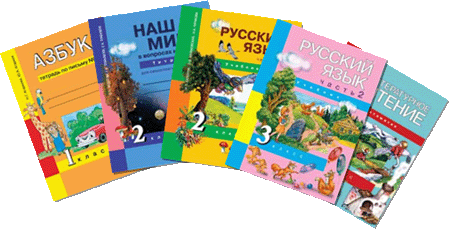 Концепция УМК основана на гуманистическом убеждении, что все дети способны успешно учиться, если для них созданы необходимые условия. Учет возраста учащихся делает процесс обучения успешным. Все учебники комплекта предоставляют педагогам возможности для реализации регионального компонента.

При отборе учебного материала, разработке языка изложения материала, разработке методического аппарата комплекта учитывались следующие составляющие.

Возраст школьника. Первоклассник может быть как шести, так и семи, и восьми лет. И это не проблема понижения возраста первоклассника, но проблема одновременного присутствия на урокеразновозрастных детей,что потребовало сочетания игровых и учебных видов деятельности на протяжении всего первого года обучения.

Разный уровень развития школьника. Школьник, не посещавший детский сад, часто приходит в школу с несформированными сенсорными эталонами. Это потребовало решения задачи формирования сенсорных эталонов в адаптационный период обучения.

Топографическая принадлежность школьника. Отбор материала учитывает опыт школьника, проживающего как в городской, так и в сельской местности.

Разная наполняемость класса. Развернутая формулировка заданий вместе с указаниями организационных форм их выполнения (в группе, в паре) позволяет школьникам достаточно продолжительное время заниматься самостоятельно, что важно для малокомплектной и малочисленной школы. Сходная структура учебников внутри каждой предметной области и единая для всех учебников комплекта внешняя интрига помогают учащимся разных возрастных групп, находящихся в одном помещении, быть в едином образовательном пространстве.

Разный уровень владения русским языком. При разработке УМК «Перспективная начальная школа» учитывалось, что не для всех учащихся русский язык является родным языком и что сегодняшний школьник имеет большое количество логопедических проблем. Поиск решения этого комплекса проблем потребовал пересмотра некоторых важных теоретических позиций русского языка, разработки специальных линий орфоэпической работы и работы с обратным словарем.

В результате освоения предметного содержания, заложенного в комплекте, каждый школьник получает возможность приобрести общие учебные умения и навыки. Овладеть теми способами деятельности, которые соответствуют требованиям государственного образовательного стандарта. Это, прежде всего, первоначальные умения поиска необходимой информации в словарях, справочниках, каталоге библиотеки. Система взаимных перекрестных ссылок между учебниками, каждый из которых имеет специфичные для своей образовательной области словари, дает школьнику возможность в процессе четырехлетнего обучения приобрести навыки работы с орфографическим, орфоэпическим, обратным, толковым, фразеологическим, этимологическим и энциклопедическим словарями.

Размещение методического аппарата по организации деятельности детей на уроках в корпусе каждого учебника позволяет комплекту выполнять и такое требование ФГОС, как формирование деятельности учебного сотрудничества – умение договариваться, распределять работу, оценивать свой вклад в общий результат учебной деятельности.

Единая система условных обозначений во всех учебниках рассчитана на организацию индивидуальной, парной, групповой и коллективной работы.

Список учебников УМК «Перспективная начальная школа»

1. Азбука – Н.Г. Агаркова, Ю.А. Агарков
2. Русский язык – Каленчук М.Л., Чуракова Н.А., Байкова Т.А., Малаховская О.В., Ерышева Е.Р.
3. Литературное чтение – Чуракова Н.А., Малаховская О.В.
4. Математика –А.Л. Чекин, О.А. Захарова, Е.П. Юдина.
5. Окружающий мир – О.Н. Федотова, Г.В. Трафимова, С.А. Трафимов, Л.А. Царева, Л.Г. Кудрова.
6. Информатика – Е.Н. Бененсон, А.Г. Паутова.
7. Технология – Т.М. Рагозина, А.А. Гринева.	Из опыта работы по УМК «Перспективная начальная школа»  в контексте ФГОС       Особенностью сегодняшнего этапа развития России является то, что происходящие в стране социально-экономические преобразования совпали по времени с общемировыми тенденциями перехода от индустриального к информационному обществу. Основные причины, выдвигающие задачу развития образования в центр государственной образовательной политики, - это поворот к личности обучаемых (развитие личности – смысл и цель современного образования).     Важнейшей задачей современной системы образования является формирование совокупности «универсальных учебных действий», обеспечивающих компетенцию «научить учиться», а не только освоение учащимися конкретных предметных знаний и навыков в рамках отдельных дисциплин.    Пятый год я работаю по УМК «Перспективная начальная школа». Считаю, что основная идея этого УМК решает важную задачу современной системы образования. Основная идея УМК «ПНШ» - это оптимальное развитие каждого ребёнка на основе педагогической поддержки его индивидуальности в условиях социально организованной учебной деятельности, где ученик как равноправный участник процесса обучения выступает то в роли обучаемого, то в роли обучающего, то в роли организатора учебной ситуации. УМК «ПНШ» - это модель личностно-коммуникативного развивающего обучения. Руководитель проекта Чуракова Р. Г.. В разработке концепции принимали участие научные сотрудники, преподаватели и аспиранты Психологического института РАО, Института дошкольного образования и семейного воспитания РАО, Института общего образования РФ, Академии повышения квалификации и переподготовки работников образования РФ.    Теоретическими предпосылками проекта «ПНШ» являются основные положения учения Л. С. Выготского, которые получили дальнейшее развитие в концепции развивающего обучения Л. В. Занкова, а также идеи современной гуманистической психологии. Основное содержание системы «ПНШ» - формирование в сознании школьников целостной научной картины мира на доступном материале. Каковы общие особенности УМК «ПНШ»?    Решая основные дидактические принципы ставятся стратегические задачи: 1 кл. Научиться пользоваться учебной книгой.2 кл. Научиться пользоваться разными источниками информации.3 кл. Научить обобщать и формировать выводы.4 кл. Обобщение. Повторение.Дидактические принципы УМК «Перспективная начальная школа».Непрерывное общее развитие каждого ребёнка.Хочу отметить отличительную сторону от других УМК. Это работа со словарями. В результате освоения предметного содержания, заложенного в комплект, каждый школьник получает возможность приобрести общие учебные умения и навыки, овладеть теми способами деятельности. которые соответствуют требованиям нового государственного стандарта. Это, прежде всего, первоначальное умения поиска необходимой информации в словарях, справочниках, каталоге библиотеки. Система взаимных перекрёстных ссылок между учебниками даёт ученикам приобрести навыки работы с орфографическим, орфоэпическим, обратным, толковым, фразеологическим, этимологическим и энциклопедическим словарями. В работе со словарями у учащихся идёт формирование универсальных учебных действий (УУД). Через словари (орфографический, обратный) хорошо идёт парная работа. Словари присутствуют и работают на уроках русского языка, литературного чтения, окружающего мира. Это говорит и подчёркивает важное свойство комплекта – комплектность. Хочу отметить в УМК содержательную связь учебников. Авторы рекомендуют и настаивают на том, что нельзя учебники заменять другими. Уйдя от учебника математики Чекина и перейдя на учебник Моро со второго класса, я пришла к выводу, что, нарушив комплектность, я нарушила и принцип непрерывного общего развития. Мои ученики имеют хорошие результаты по программе Моро, но я не увидела развития и интереса.В УМК «ПНШ» ярко отражён принцип целостности картины мира. Материал по учебникам дан в едином целом, а не в отдельности. Принцип охраны и укрепления физического и психического здоровья. Чтобы сохранить психическое здоровье, на уроках должна присутствовать ситуация успеха. Учебники этому способствуют. Подбор заданий, вопросов таков, что каждый ученик имеет свою точку зрения, имеет право высказаться – а это и создает психологическую основу успеха. Герои учебников: Маша и Миша, Анишит Йокоповна, Асырк, Крот, Михаил Потапович и др. высказывают свои точки зрения, рассуждают, делают выводы, тем самым мотивируют учащихся к тем же действиям. Мои ученики на уроках имеют своё суждение, свою точку зрения, не стесняясь, высказываются и рассуждают.    Уроки окружающего мира провожу заменяя традиционные физ. минутки динамическими моментами. Например: игра, цель которой – определение сторон горизонта. Уроки ОБЖ включены в предмет окружающий мир. В классе много детей с неврологическими нарушениями. Это «школьные страхи», неврозы, проблемы семейного воспитания. В комплекте работа ведется через содержание литературных произведений. Учебник учит, как выйти из ситуации. В учебниках заложена психологическая поддержка. Принцип прочности и наглядности.Материал представлен разноуровневый по глубине и трудности содержания. Усвоение каждым школьником базового уровня знаний создает комфортную атмосферу успешного обучения. Наглядность – это не то, что висит вокруг. Наглядность работает, когда идёт мелькание. Запоминается та наглядность, которая мелькает, или сделана своими руками. Это доказано психологами. Поэтому вся наглядность заложена в учебнике. Ученики постоянно работают с книгой: пролистал → нашёл. На уроках постоянное открывание и поиск. Не нужно зазубривать, а нужно вернуться к пройденному, найти новое, найти алгоритм. Учебник окружающего мира насыщен иллюстрациями, картами, в тетради на печатной основе заложены контурные карты. В учебниках литературного чтения находятся иллюстрации живописных и графических работ великих художников, которые выполнены на высококачественной бумаге. В отличие от других УМК в учебниках «ПНШ», оглавление дано в начале. Для ребенка это программное содержание, это как инструмент для дальнейшего получения знаний. У детей формируется наглядно-образное мышление.Типические свойства УМК «ПНШ».Инструментальность является чертой, присущей всем учебникам комплекта, что находит даже внешнее оформление (единая система условных обозначений, одни и те же сквозные герои, сходство рубрик); во всех учебниках выстраивается целостный образ мира. Единая система условных обозначений во всех учебниках рассчитана на организацию индивидуальной, парной, групповой и коллективной работы. Какие универсальные учебные действия получает ученик через УМК «ПНШ»?1. Умение учиться; личностные умения.2. Познавательные умения (умение ставить задачи)3. Регулятивные умения (планирование, контроль, самоконтроль, взаимопроверка)4. Коммуникативные умения (умение договориться). Например: Кто какую часть задания будет выполнять. Это хорошо прослеживается на уроках русского языка. Ребята договариваются о том, кто что будет выполнять. Это и подготовка научных сообщений. Это и уроки заседания - клуба. Председателем является ученик, а учитель в третьем классе является помощником (ассистентом), а в четвертом классе сидит за последней партой, являясь членом клуба. Как в комплекте выполняются регулятивные универсальные действия?Например: При взаимопроверке тетрадей по русскому языку ребенок выносит на поля соседу значок ۷, это значит, что на этой строчке есть ошибка «ищи!».    « - давайте договоримся, каким символом будем обозначать ошибку, и будем выносить на поля». Или: «Твоему соседу надо помочь, ему трудно, поэтому поставь символ около слова, в котором допущена ошибка». Таким образом ученики выполняют: самоконтроль, самооценку, взаимоконтроль. Базовые педагогические технологии УМК «ПНШ».1. Уровневая дифференциация.2. Обучение на основе «учебных ситуаций».3. Проектная деятельность. 4. Информационные и коммуникативные технологии.Именно деятельность, а не просто совокупность неких знаний в голове – вот к чему стремится новая система образования. Самообразование – очень важный момент в современном обществе. В условиях, когда объем информации удваивается каждые пять лет, важно не просто передать знания ученикам, а научить овладевать новыми знаниями, новыми видами деятельности. Считаю, что УМК «ПНШ» это решает. Необходимость формирования умений поиска, передачи, преобразования и хранения информации согласно требованию государственного образовательного стандарта обусловила такое нововведение методической системы комплекта, как интерактивность.     Интерактивность понимается авторами комплекта, как прямое диалоговое взаимодействие школьника и учебника за рамками урока посредством обращения к компьютеру или посредством переписки. В учебниках комплекта приведены интернет-адреса. Ребята обращаются к ним, когда готовят научные сообщения или обращаются к дополнительному источнику информации. Учебники приглашают учащихся принять участие в работе клуба «Ключ и заря» и клуба «Мы и окружающий мир». Во втором классе ребята учились писать письма, а в третьем и четвертом классах переписка продолжалась. «Азбука вежливости», которая входит в комплект развития речи, возрождает культуру письма, тем самым решается дефицит общения. Дети учились правильно и грамотно оформлять записи на почтовых конвертах. Им было приятно получать ответы на их письма из Москвы.     Успех развивающего образования во многом зависит от тех условий и предпосылок, которые закладываются на первой ступени обучения – в начальном звене.    Считаю, что УМК «ПНШ» решает задачи раскрытия способностей младших школьников, удовлетворения их разнообразных образовательных потребностей, гармонизацию отношений личности, общества, окружающей среды, формирования у учащихся мировоззрения, духовности, культуры и творческого мышления.    Чтобы в нашем регионе совершать новые открытия в методике, нужно смотреть уроки, анализировать и совершать новый поиск для себя. Многое зависит от учителя, так как, чтобы получилась результативная работа, нужно, прежде всего, перестроить себя, уйти от стереотипов прошлых лет, так как этот комплект рассчитан на учителя творческого, находящегося в поиске.    Проработав четыре года по системе «ПНШ», я пришла к выводу, что в этом УМК осуществилось решение задач начального общего образования в соответствии с требованиями ФГОС:  - развитие личности школьника, его творческих способностей; - воспитание нравственных и эстетических чувств, эмоционально-ценностного позитивного отношения к себе и окружающим, интереса к учению, формирование желания и умения учиться, освоение основополагающих элементов научного знания, лежащих в основе современной научной картины мира, и опыта его применения и преобразования в условиях решения учебных и жизненных задач. Вот почему, набрав первый класс, я смело взяла УМК «ПНШ», который разработан в соответствии с требованиями Федерального государственного образовательного стандарта и решает основные его задачи.Директор МБОУ СОШ №32                                                    Т.И.ПономаренкоМуниципальное общеобразовательное учреждениеСредняя общеобразовательная школа № 32город СтавропольКонспект урока математики по программе «Перспективная начальная школа» 2 класс                     Тема урока: Учимся пользоваться календарем.Ставрополь, 2012 г.Конспект урока математики по программе «Перспективная начальная школа» 2 классТема урока: Учимся пользоваться календарем.Тип урока: урок получения новых знанийФорма урока: урок-путешествиеЦель урока: Освоение простейших правил пользования календарем.Образовательные задачи: познакомить учащихся с различными видами календарей;формирование умения пользоваться календаремРазвивающие задачи: продолжить развитие  умения слушать, воспринимать учебную информацию;продолжить развитие вычислительных навыков обучающихся, умения сравнивать, устанавливать причинно-следственные связи, анализировать; формулировать тему, цель урока;Воспитательные задачи:расширение кругозора, увеличение словарного запаса;продолжение воспитания умения работать в паре;принятие обучающимися базовых национальных ценностей (общенациональные праздники, исторические даты).Формирование универсальных  учебных  действий (УУД):Личностные:- обладать мотивационной основой учебной деятельности;- использовать адекватную самооценку на основе критерия успешности учебной деятельности.Регулятивные:- принимать и сохранять учебную задачу;- планировать свои действия в соответствии с поставленной задачей;- адекватно воспринимать оценку  учителя, сверстника.Познавательные:- проводить сравнение и анализ по заданным критериям;- осуществлять анализ предмета с выделением существенных признаков;Коммуникативные:- строить понятные для партнёра высказывания;- задавать вопросы;- договариваться и приходить к общему решению в совместной деятельности.Оборудование: Различные виды календарей: настенный годовой, перекидной, квартальный, карманные календари (по количеству учащихся); интерактивная доска, учебники, тетради.Место в учебном плане: II полугодие, раздел «Величины и их измерение. Время»Наличие ИКТ-компетентности педагогаКраткая аннотация работ  учащихсяАктуальность.    Перед современной школой стоит очень важная задача – подготовка подрастающего поколения к жизни в быстро меняющемся информационном обществе, в мире, в котором ускоряется процесс появления новых знаний, постоянно возникает потребность в новых профессиях, в непрерывном повышении образования. И ключевую роль в решении этих задач играет компетенция современного человека в ИКТ.     Одной из главных задач, стоящих перед учителем начальной школы, является расширение кругозора, углубление знаний об окружающем мире, активизация умственной деятельности детей, развитие речи. Использование ИКТ на различных уроках в начальной школе позволяет развивать умение ориентироваться в информационных потоках окружающего мира, овладевать практическими способами работы с информацией, развивать умения, позволяющие обмениваться информацией с помощью современных технических средств: компьютеров, мобильной связью, Интернет и т. д.    В единой образовательной среде ИКТ ни в коем случае  не подменяют собой традиционные методы взаимодействия между участниками образовательного процесса, в том числе между учителем и учеником, но  они дают возможность облегчить труд учителя и повысить эффективность обучения.  В результате использования ИКТ у учителя появляется  возможность осуществить индивидуальный подход к ученику, получить поддержку коллективной работы, возможность содействовать  самостоятельной и творческой работе ученика, у учителя высвобождается время и он может заниматься наукой, творчеством. Функции  поддержки мотивации и интерпретации обучения всей группы учащихся или конкретного ученика по-прежнему выполняет учитель. Но использование ИКТ способствует формированию и новой роли учителя. В электронной образовательной высокоинформативной среде учитель и ученик равны в доступе к информации, содержанию обучения, поэтому учитель перестаёт быть единственным источником фактов, идей и другой информации. Наставник – вот его новая роль. Теперь учитель не только поддерживает педагогическое общение, координирует процесс обучения, но и выполняет новые задачи  развития  в своих учениках  востребованных  современным обществом навыков – критического  мышления, эффективной коммуникации при устном и письменном общении, умения работать в группе, быстро адаптироваться к изменениям в ИКТ, а также интеллектуальных навыков для постановки проблемного вопроса, осуществления поиска и систематизации полученных знаний.     Современные младшие школьники получают много информации, знакомятся с понятиями, но не совсем понимают, как относиться к новым знаниям, как их использовать.  Для ребёнка компьютер – возможность поиграть, взрослые стараются подвести ребёнка к осознанию того, что компьютер – интересный рабочий инструмент, который при грамотном использовании может стать ведущим средством исследовательской деятельности. Идея опыта по использованию ИКТ.Идея  использования ИКТ в начальной школе ко мне пришла из современных требований к качеству российского образования и требований к современному учителю.Все мы прекрасно понимаем, что грамотное использование ИКТ в начальной школе способствует:повышению учебной  мотивации;  повышению качества знаний школьников, снижению дидактических затруднений;обеспечению дифференциации обучения;повышение объёма выполняемой на уроке работы ;  развитию навыков самообразования и самоконтроля у младших школьников;рационализации организации учебного процесса, повышению эффективности урока;повышению уровня комфортности обучения, повышению активности и инициативности школьников на уроке;формированию информационно-коммуникативной компетенции.Преимущества применения ИКТ, оригинальность, новизна.	      Монитор компьютера (интерактивная доска) выступает в качестве модернизированной школьной доски, на которой демонстрируется необходимый для освоения материал. Это позволяет повысить роль наглядности, даёт учащимся более полную информацию об изучаемых процессах, включает их в активную работу. Такой способ, несомненно, имеет преимущества перед традиционным:классическое  объяснение  нового материала сочетается  с электронными иллюстрациями, что позволяет разнообразить способы предъявления информации; электронные задания для индивидуальной работы можно успешно  использовать на этапе закрепления изученного материала; электронные материалы можно использовать при проведении контроля  усвоения знаний, что развивает самоконтроль учащихся.       С применением ИКТ строятся особые отношения учителя, родителей и детей.      Меняется традиционная цепочка передачи знаний от взрослого ребёнку. В традиционную схему «учитель – ученик – учебник» вводится новое звено – компьютер, а в школьное сознание – компьютерное обучение.     Однако забывать про обучающую роль учебника на уроке не следует. Надо стараться грамотно сочетать использование ИКТ и учебника, которые должны дополнять друг друга. Сочетание учебника и ИКТ должно быть гармонично.      При умелом использовании ИКТ помогают учителю разнообразить урок, сэкономить время на уроке, проводить уроки на высоком эмоциональном и эстетическом уровне. Ученику ИКТ помогают получить опыт самостоятельных действий, самоконтроля, повысить самооценку, мотивацию.Условия реализации ИКТ.Наличие в классе компьютера в составе с периферийным устройством – принтером, мультимедийный проектор, интерактивная доска.Постоянное повышение знаний и навыков в области ИКТ.Использование Интернет ресурсов, создание учебных материалов по темам программы, заданий и тестов, викторин посредством компьютерных  программ. Эффективность  использования ИКТ в учебном процессе.Повышение:    -  качества образования; в результате – успеваемости;                         -  уверенности учащихся в своих силах;                         -  учебной мотивации.Описание опыта работы по использованию ИКТ.    С 2010-11 учебного года я использую ИКТ во многих направлениях своей деятельности. Это и использование информационных ресурсов Интернет в учебном процессе, и оптимизация собственной работы по подготовке к урокам.  Систематическое использование ИКТ позволяет мне:сделать учебный процесс доступным, интересным для детей;рационально использовать время учебного занятия;быстро и качественно готовить и тиражировать дидактические пособия, раздаточный материал; создавать задания для проверки и контроля усвоения материала;оперативно обмениваться опытом работы и методическими материалами с коллегами;   Анализируя различные аспекты использования ИКТ на уроках  в начальной школе, можно выделить следующее:Компьютер как объект изучения;Компьютер как средство обучения (тренажёры, тесты, электронные учебники, мультимедийные энциклопедии и т. п.)Компьютер как инструмент, позволяющий моделировать учебную задачу, проводить исследование на высоком творческом уровне.  В своей работе я использую компьютер в двух последних аспектах как средство обучения на различных уроках.   В «Рекомендациях по использованию компьютеров в начальной школе» предлагаются три подхода к использованию компьютерной поддержки уроков. Один из них – это использование фронтальной формы обучения, для реализации которой  необходим школьный кабинет, оснащённый одним компьютером с аудиосистемой (колонки), медиапроектором и настенным экраном (интерактивной доской).  Я провожу уроки с использованием ИКТ в своём кабинете, считаю, что это удобнее всего. Дети остаются в привычной для них обстановке, когда окружающая среда знакома и соответствует их возрастным и физиологическим особенностям. Компьютер в этом случае не рассматривается как объект изучения, а становится современным средством обучения математике, русскому языку, естествознанию и другим школьным предметам.    Ученики начальных классов, как известно, имеют наглядно-образное мышление. Однако  получение визуальной информации в учебном процессе очень затруднено, так как большая часть учебной информации, предназначенной для ученика, передаётся посредством письма на бумажных носителях. Эту проблему позволяет преодолеть использование ИКТ в учебном процессе.     Мультимедийная презентация - одна из активных форм обучения, предполагающая использование компьютерных технологий.  Её цель – донести информацию в наглядной, легко воспринимаемой форме. Активная роль при проведении урока-презентации принадлежит учителю. Основа урока – это изложение материала, иллюстрируемое рисунками, простыми и анимированными схемами, анимационными и видеофильмами. Проведение мультимедийных презентаций позволяет сделать уроки более интересными, включает в процесс восприятия не только зрение, но и слух, эмоции, воображение, помогает детям глубже погрузиться в изучаемый материал, сделать процесс обучения менее утомительным.  Фронтальная форма обучения – самая распространённая форма обучения в начальных классах. В этом случае использование проектора и экрана даёт возможность совмещать на уроке работу с презентацией  и другие формы деятельности:Ярко и наглядно проиллюстрировать изучаемый материал на большом экране;Обсудить просмотренный материал с классом;Совместно решить предлагаемые задания или найти ответы в учебнике;Индивидуально выполнить работу в рабочей тетради;Выполнить некоторые задания в группах или парах.   В своей работе я постоянно использую презентации на уроках окружающего мира, русского языка, обучения грамоте. По ФГОС предусмотрена работа учащихся на компьютере совместно с родителями для поиска информации в Интернете.  Важная цель обучения в начальной школе – научить каждого ребёнка за короткий промежуток времени осваивать, преобразовывать и использовать в практической деятельности огромные массивы информации. Детям приходится часто самим находить необходимую информацию по различным темам. Задача учителя начальной школы – умело сочетать работу с книгой и поиск информации детьми с помощью техники.    На уроках технологии использование презентации – инструкционной карты по изготовлению того или иного изделия – просто находка. Это облегчает работу и учителю, и детям. Ребята с большим интересом смотрели презентации на темы «Золотые узоры Хохломы», «О народных умельцах».  Разнообразие цветовой палитры, анимационные эффекты – всё это позволяет значительное время удерживать произвольное внимание учащихся младших классов; минимизация необходимости использования мела на доске ускоряет процесс подачи информации. Значение использования презентаций на уроках в начальной школе трудно переоценить.   Хорошо известно, что одной из серьёзнейших проблем, затрудняющих обучение в начальной школе и особенно на входе в неё, является невозможность для большинства детей достаточно полно понимать и усваивать полученную на уроке информацию. Рисунок, схематический рисунок или схема являются тем средством, которое даёт ребёнку адекватную его мышлению опору для понимания, а значит, и эффективного усвоения нового знания или умения. Развитие у младших школьников умения «читать» информацию, переданную с помощью таких моделей, является базовым для развития у них информационных умений и прежде всего умения работать с информацией, данной в учебной книге: самостоятельно ориентироваться на развороте учебника, понимать и передавать сведения, на основе которых выполняется каждое отдельное задание, находить ответы на вопросы, делать выводы, сравнивать и группировать объекты изучения, устанавливать простейшие причинно-следственные связи между ними. В основном на уроках использую цифровые образовательные ресурсы на всех этапах процесса обучения: при объяснении нового материала, закреплении, повторении, контроле ЗУН.При проведении уроков русского языка и математики кроме фронтальной работы при объяснении нового материала, я использую компьютер как «электронную доску» в режиме «вызова» к нему учащихся для выполнения тренировочных заданий. В этом случае необходимо учитывать, что общее время работы ученика за компьютером не должно превышать 10-15 минут.Плюсы использования компьютера в режиме «вызова» к нему учеников налицо:повышается мотивация к изучаемым предметам, так как детям интересно работать за компьютером;свой темп работы для каждого ученика, возможность вернуться к тому заданию, которое не понял; индивидуализация обучения;сочетание контроля и самоконтроля; низкие затраты времени для проведения тестирования и оценки успехов ребёнка;психологическое спокойствие ребёнка, отсутствие боязни при даче неверного ответа.   В настоящее время в учебном процессе мною систематически используется работа на интерактивной доске. Я считаю, что интерактивная доска – лучшее, что существует из технических средств обучения для взаимодействия учителя с классом. В ней объединяется проекционная технология с сенсорным устройством, поэтому такая доска не просто отображает то, что происходит на компьютере, но и позволяет управлять процессом презентации, вносить поправки и коррективы, делать цветом пометки и комментарии, сохранять материал для дальнейшего редактирования. Дети быстро привыкают к интерактивной доске, работать на ней увлекательно и легко. Интерактивная доска позволяет мне, как учителю, воспроизводить информацию в формате, видимом всеми учащимися. Работая на доске электронным маркером, я имею возможность быстро и наглядно показать тот или иной приём работы. На уроках в начальной школе большое место отводится игре, так как игровая деятельность является ведущей для детей 6-8 лет. Работа с интерактивной доской в начальной школе становится продолжением игры, сопровождаемой звуковыми эффектами и видеоэффектами. Независимо от этапа обучения, применение интерактивной доски на уроках выводит процесс обучения на новый уровень. Для меня обучение детей никогда ещё не становилось таким привлекательным. Интерактивные средства увлекают и призывают младших школьников к стремлению овладеть новыми знаниями, помогают достичь целей обучения.  Интерактивная доска помогает детям преодолеть психологический барьер, стеснение у доски, легко вовлекает в учебный процесс. В классе не остаётся равнодушных, все предметы становятся доступными и увлекательными. Ребята начинают понимать более сложный материал в результате более ясной ,эффективной и динамичной подачи материала. Ребята начинают работать более творчески. Им не нужна клавиатура, таким образом  повышается вовлечённость учащихся начальных классов. Интерактивная доска на уроке – это отличный способ сосредоточить и удержать внимание ребят. Наглядность учёбы особенно ценно для работы с детьми с рассеянным вниманием, она целиком увлекает внимание. Ученики лучше усваивают материал.  Внедрение информационных технологий в процесс обучения проводилось с учётом санитарно-гигиенических норм, что обеспечивает здоровьесберегающий режим обучения. Индивидуальная работа за компьютером строго регламентируется и составляет не более 10 минут. В течение уроков проводятся физкультурные минутки и зарядка для глаз. Кроме того, смена видов деятельности способствует снижению утомляемости детей.    Я стараюсь использовать ИКТ на уроках систематически. При составлении любого медиаобразовательного дидактического материала стараюсь соблюдать определённые психологические, дидактические, методические условия, а именно:понятность, доступность, соответствие возрастным особенностям младших школьников;систематичность использования; серьёзный отбор материала по содержанию и по объёму.      Практика использования ИКТ даёт мне возможность утверждать, что уроки с использованием информационных технологий не только расширяют и закрепляют полученные знания, но и значительно повышают творческий и интеллектуальный потенциал учащихся. Поскольку фантазия и желание проявить себя у младшего школьника велики, стоит учить его как можно чаще излагать собственные мысли, в том числе и с помощью ИКТ. Я считаю, что использование информационных технологий может преобразовать преподавание традиционных учебных предметов, рационализировав детский труд, оптимизировав процессы понимания и запоминания учебного материала, а главное, подняв на более высокий уровень интерес детей к учёбе.Использованы следующие ресурсы ИНТЕРНЕТ:«ИКТ в начальной школе. Творческая лаборатория учителя» Константинова И.Н.«Использование компьютерных технологий в начальной школе» Козлицкая (Редихина).«Использование ИКТ-технологий на уроках русского языка в начальной школе»      Фомина Н.Н.«Использование информационно-коммуникационных технологий на уроках в начальной школе» Жукова Н.Н.«Использование интерактивной доски в обучении младших школьников»        Астраханцева Т.В.Моделирование, группировку объектов изучения очень удобно осуществлять, используя возможности интерактивной доски. Также как и решение нестандартных задач (например, на перекладывание палочек, арифметические лабиринты, задачи на разрезание и составление фигур и др.)     На уроках русского языка я тоже активно использую возможности ИКТ-технологий. Для многих учащихся моего класса русский язык, а в частности его составляющая часть – изучение орфографии, является одним из самых сложных предметов. Поэтому возникла необходимость сформировать у детей заинтересованное отношение к процессу овладения орфографическими навыками и умениями, развивать у них познавательный интерес. Для эффективного обучения  орфографии необходимо многократное  и разнообразное использование наглядности на разных этапах работы над понятием, включение большого количества различных упражнений для закрепления навыка. С этой целью я использую ИКТ.  На уроках русского языка компьютер используется как источник учебной информации, наглядное пособие, с качественно новым уровнем возможностей мультимедиа, тренажёр, средство диагностики и контроля. Включение в процесс обучения электронных динамических схем и моделей, таблиц, красочных иллюстраций и т.д. позволяет усилить продуктивность визуальной среды. Огромную помощь оказывает компьютер в разработке уроков по развитию речи. Это и использование репродукций картин (сочинение по картине) и электронные презентации, включающие репродукции картин и информацию о творчестве художника. При работе с деформированным текстом – составление предложений из слов, моделирование текста из отдельных предложений.На уроках обобщения я использую яркую красочную презентацию, привлекающую внимание детей, позволяющую продуктивно обобщить знания по теме. В этом году я проводила уроки-презентации «Имена собственные», «Правописание буквосочетаний жи-ши», «Однокоренные слова», «Приставки и предлоги».При подготовке уроков литературного чтения я часто прибегаю к  помощи Интернет ресурсов (презентации о жизни и творчестве писателей, насыщенные наглядным материалом, доступным детскому пониманию; викторины по изученным произведениям).При подготовке к урокам использую следующие диски:электронные приложения к учебникам «Русский язык», «Математика», «Литературное чтение», «Окружающий мир»;«Мастер-класс учителя начальной школы». Выпуск 1, 2. Методическое пособие с электронным приложением. Москва «Планета» 2011 год;«Уроки русского языка 1-4 классы». Мультимедийное приложение к урокам. Издательство «Глобус» 2011 год.«Уроки литературного чтения 1-2 класс». Мультимедийное приложение к урокам. Издательство «Планета» 2011 год.«Уроки литературного чтения 3-4 класс». Мультимедийное приложение к урокам. Издательство «Планета» 2011 год.«Классные часы в начальной школе». Издательство «Учитель» 2010 год.Я являюсь участником    профессиональных  дистанционных конкурсов  и фестивалей :« Моя педагогическая инициатива»- http://www.odetstve.ru/forteachers/primaryschool/ruslang/11502.html- « Моя проектная деятельность»http://www.zavuch.info/« Моё ноу-хау в педагогической деятельности»http://www.zavuch.info/«Портфолио учителя»http://www.zavuch.infoФестиваль педагогических идей « Открытый урок» http://festival.1september.ru/Всероссийский конкурс  для классных руководителей «Мудрая сова».http://www.ug.ru/contest/mudraya_sovaАктивно участвую  в различных сетевых содружествах:Директор МБОУ СОШ №32                                                          Т.И.ПономаренкоМуниципальное общеобразовательное учреждениеСредняя общеобразовательная школа № 32город СтавропольКонспект  открытого урока по окружающему миру 2 «Б» классе..	Тема: Погода и климат(2 урок)Ставрополь, 2013 г.Конспект  открытого урока по окружающему миру во 2 «Б» классе..	Тема: Погода и климат.(2 урок)Цели урока:1-я линия развития — знакомство с целостной картиной мира.1) Научиться различать погоду и климат, научиться описывать погоду и объяснять причины происхождения погодных явлений.2) Научиться определять температуру с помощью термометра.Минимум: описывать погоду, вести и анализировать дневник наблюдений за погодой. Определять температуру с помощью термометра. Понятия: температура, осадки погода. Минимакс: в конце урока ученики могут  получить элементарные сведения о климате. Приобрести четкое представление о том, что такое температура  и термометр, в чем отличие погоды и климата. Понятия: климат.Максимум: к концу урока ребята могут получить сведения о разнообразных видах осадков, о ветре и научиться объяснять причину их появления.Оборудование: ПК, презентация, энциклопедии ,карточки с заданиями,   раздаточный материал для работы в группах.Предварительно Готовят сообщения    об осадках.Выполняют творческую работу . нарисовать примету по которой можно предсказать изменение в погоде.Ход урокаОрг. момент.  Я вижу , что вы все готовы к уроку, настроение у всех отличное. Значит   вперёд за маленькими открытиями! Актуализация знаний.1)Великий Всезнамус , прежде чем пустить нас в страну знаний , решил устроить нам проверку.За 1 минуту мы с вами должны успеть ответить на всё вопросы , которые приготовил Нам Всезнамус.- Какую форму имеет Земля?- Что является моделью Земли? - Какой по счёту является Земля от солнца?- Спутник Земли?-Какие вращения совершает Земля?-От какого вращения зависит смена дня и ночи.-От какого вращения зависит смена времён года?- Как называется воздушная оболочка вокруг Земли?- Сколько тепловых поясов на Земле?Тест –карточка(взаимопроверка)Инд. задания.1.Почему атмосферу называют «земным одеялом»?2.Назовите атмосферные явления.3.Работа на компьютере.(инд. Задание)  -Назови атмосферные явления, изображённые на картинках.2)Проблемная ситуация -   появление мальчика в летней одежде во время снегопада. (слайд1).   - Почему в такой ситуации  оказался мальчик? Что забыл сделать мальчик, выходя из дома?- Что включает понятие «погода»?3) Заполнение таблицы погоды на сегодняшний день(доска) -Что бы не оказаться в такой же ситуации , что нам необходимо знать?Температуру воздуха (открывается 1 карточка в таблице)-Покажите температуру сегодняшнего дня на модели термометра.-Как ещё можно прочитать эту запись, чтобы всем было понятно?- Что ещё необходимо знать о погоде?Ветер(открывается 2 карточка в таблице) -Как образуется ветер? – Каким может быть ветер? –Влияет ли направление ветра на погоду?(северный ветер- холодный, западный – влажный,..)Формулирование темы и целей урока.-Этого достаточно для определения погоды?- Что сегодня на уроке мы должны узнать?-Сформулируйте тему и цель урока.Открытие «новых знаний»1)- Погода включает в себя такие понятия как облачность и осадки.( открывается3-4 карточка в таблице )- Как вы понимаете, что такое облачность?- Как образуются облака? Слайд 2 - рассказ ученика круговорот воды в природе.-Какие бывают облака? –(  клип «Облака Слайд 3) -Облака бывают КУЧЕВЫЕ, СЛОИСТЫЕ , ПЕРЬЕВЫЕ.слайд 42)Работа с учебникомс.73- рисунок. -Как можно назвать такую облачность?- Что могут обозначать эти знаки? (слайд 5) - Какой знак выберем для сегодняшнего дня?- заполнение таблицы «облачность»3) Мы вспомнили сегодня , что пар при охолождении  превращается в капельки , которые  потом при движении сливаются друг в друга,  тяжелеют и выпадают в виде осадков.- Как называются облака, приносящие осадки?(тучи)4)Работа с учебником.с73 -  рисунок.- Как называются и когда бывают такие осадки?Сообщения детей  об осадках. Коллективное выяснение при какой температуре воздуха выпадают эти осадки.( Слайд 6) -Подробно об осадках можно узнать в энциклопедиях. (Выставка книг)-Каким знаком обозначим осадки сегодня?Вывод: -Где происходят   все изменения погоды? Как часто меняется погода?(каждый день)5) Работа в группах.-А сейчас , выбрав условные знаки, и карточки отметьте погоду ,   для зимы, весны, зимы, осени, характерную для нашей местности.-Презентация работы.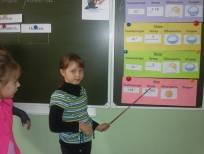 Проблемная ситуация:-Мы сказали , что погода меняется каждый день. Можно ли сказать , что вы  записали погоду на каждый день зимы, весны, лета ,осени?(нет)-Тогда о чём нам рассказывают эти таблицы.6) работа с учебником. С.74.-Что называем погодой?- Что называем климатом?- Можно ли сказать , что климат везде  одинаковый?физминуткаЗакрепление знаний.1)Работа в группах (карточки)1-я группа.Определите, что относится к климату, а что к погоде.Сегодня налетел сильный ветер, небо покрылось тучами, и из них полился мелкий дождь. А обычно зимой у нас идет снег.2-я группа.Определите, что относится к климату, а что к погоде.Весной тает снег, ярко светит солнце. А в этом году в апреле еще шел снег и мела метел3-я группа.Определите, что относится к климату, а что к погоде.Осень радовала нас солнечными и теплыми днями.Хотя уже давно должны были идти дожди.4-я группа.Определите, что относится к климату, а что к погоде.Лето всегда ждешь с нетерпением, так хочется солнечного тепла, ласкового ветра и озорного дождя. Вот уже неделю с неба смотрит на нас палящее солнце, очень душно, а дождя все нет и нет.2) Погодные явления часто следуют друг за другом. Зная, что было сначала, можно предсказать , что будет потом.-Для  чего и для кого нужно предсказывать погоду?- Кто этим занимается? (учёные –метеорологи).-Бывают такие примета , по которым мы сами , можем предсказать погоду (слайд , 7, 8,)    -0 каких приметах узнали вы?(слайд 10) . Итог урока.-Кто  нового узнали?- Кто больше всех из ребят помог в открытии знаний?Выберете таких ребят, прокомментируйте свой выбор.Рефлексия  -Давайте  узнаем , какая атмосфера, погода царила на нашем уроке. Выберете знак, соответствующий вашему настроению. - доволен собой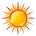  - не совсем доволен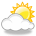  - не доволен 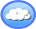 . Аспектный анализ урока ООМУрок  «Окружающий мир» в 3 класе  «О царствах живой природы»Мы закончили изучать большую  тему «Строение и разнообразие растений» и переходим к изучению следующей  большой темы  «Строение и разнообразие животных»Тема урока: «Строение животных»Использовала оборудование: ноутбук, экран, презентация со слайдами, учебники, тетради, эмблемы – цветы разного цвета (для работы в группах): 1 группа – синие цветы, 2 группа – серые цветы, 3 группа – красные цветы, 4 группа – зелёные цветы, критерии оценки самостоятельной работы (лист А4), рисунок коровы (по количеству учащихся в классе), медали «Лучший знаток природы».Цели:1. Личностные:- проявлять интерес к изучаемому материалу;- проявлять активность и умение прислушиваться к мнению одноклассников;2. Регулятивные:- называть тему урока и определять цель с помощью учителя, соотносить свои действия с поставленной целью;- осуществлять самопроверку  ответов и взаимопроверку работ;         (?)- оценивать правильность выполненного задания;3. Познавательные:а) общеучебные:  - ориентироваться в системе знаний (тема «Охрана растений), отличать полученные знания от новых;-работать с информационным материалом – учебником и тетрадью (самостоятельно находить материал и задания);б) логические:- анализировать, сравнивать животных, устанавливать причинно – следственные связи (на доступном уровне), находить общее в строении различных животных;в) воспитательные:- Формирование бережного отношения к окружающей среде, любовь к родному краю, умение видеть красоту природы, восторгаться ею, защищать.4. Коммуникативные:- читать вслух и про себя текст учебника и текст на экране;- умение высказать свою точку зрения;- умение договариваться и приходить к общему решению (работа в группе);- соблюдать нормы речевого этикета и правила устного общения;Оборудование:  ноутбук, экран, презентация со слайдами, учебники, тетради, эмблемы – цветы разного цвета (для работы в группах): 1 группа – синие цветы, 2 группа – серые цветы, 3 группа – красные цветы, 4 группа – зелёные цветы, критерии оценки самостоятельной работы (лист А 4), рисунок коровы (по количеству учащихся в классе), медали «Лучший знаток природы».                                                         Ход урока1. Организация начала урока.Кратковременная организация урока, полная готовность класса к работе, быстрое включение учащихся в работу, организация внимания всех учащихся, стимуляция деятельности учащихся.2.Этап всесторонней проверки домашнего задания. Чтобы быстрее разделить учащихся на группы, использовала цветы разного цвета.За короткий промежуток времени(7 минут) я установила уровень знаний у большинства учащихся и типичные недостатки, ликвидировала причины обнаруженных недостатков, корректировала опорные понятия, использовала приёмы(работа в группах) позволяющие проверить метапредметные умения и навыки (коммуникативные): умение высказать свою точку зрения; умение договариваться и приходить к общему решению; соблюдать нормы речевого этикета и правила устного общения;На этом этапе применяется адаптированная методика использования средств ИКТ; выбранные методы использования средств ИКТ служат активизации познавательной деятельности учащихся, повышают эффективность учебной деятельности  (использование на экране ярких, красочных фото и рисунков). Развивала речь, внимание, память, мышление. Группа учащихся поработала со справочной литературой, подготовила материал о ботаническом саде.Развивала регулятивные умения и навыки: делать взаимооценку товарища при работе в группе.Использовала воспитательный момент (стихи о бережном отношении к природе, знаки – правила поведения в природе, как защищать растения, как дети сейчас могут сохранить растения – бережно относиться ко всем предметам, сделанным из дерева (учебники, тетради, карандаши, линейки и т. д.)3.  Чтение темы урока, постановка целей урока.Подвела ребят к тому, чтобы они самостоятельно назвали тему  и цели урока, выявила, что дети уже знают по этой теме, что узнают и для чего им это нужно.  Поставила перед учащимися учебную проблему: А что общее у животных?Развивала логические умения: анализировать, сравнивать животных, устанавливать причинно – следственные связи (на доступном уровне), находить общее в строении различных животных;Активизировала познавательную деятельность с помощью ИКТ, работая над новым материалом, использовала самостоятельную работу учащихся в сочетании с беседой ( материал для чтения  был дан по абзацам). Дети самостоятельно подготовили интересные и удивительные  факты  об органах  животных (материалы взяли из сети Интернет).4. Закрепление изученного.  Практическая работа в тетради (с.45-46, з.110) Дети  по картинке описали животное – корову, сразу же на экране давались ответы для самопроверки.Следующий этап – самостоятельная работа. Закрепив материал,  дети надписали наружные органы животного, по образцу и критериям  сделали самооценку.  Итоги самостоятельной работы показали, что все ребята справились с работой, а значит усвоили новый материал. 5. Итог урока. Подвела, используя метод незаконченных предложений. Ответы сразу же были даны с проверкой.Закончите предложения:Тело животных состоит  из…Наружные органы – это…Внутренние органы – это…Все органы составляют  сложный…Организм животного состоит  из …6.Выставление отметок.Как я  обещала детям, в конце урока их ждал  сюрприз:Лучшие знатоки природы получили  медали. Тем, кто получил две оценки  выставить их в журнал.7. Домашнее задание дифференцированное, дано по выборуОткрытый урок по литературному чтению во 2 классе.Тема.  Устное народное творчество.Цели: образовательные и развивающие. 1) Исследовать пройденный материал по теме «Устное народное творчество»: сказки, пословицы, поговорки. 2) Совершенствовать умение раскрывать их смысл, стремиться понять, в чём предназначение Устного народного творчества. 3) Формировать у детей умение рассуждать, чётко выражая свои мысли,  учить анализировать, делать выводы и умозаключения. 4) Обогащать словарный запас, развивать речь и мышление.Воспитательные. 1) Прививать любовь к своей исторической Родине, уважение к её предкам, культуре. 2) Воспитывать культуру ученика.Тип урока: обобщение, закрепление пройденного материалаМетоды обучения: исследовательский, частично-поисковый, наглядный, практический, проблемное изложение материала.Формы организации урока: индивидуальная, групповая, совместная учебная деятельность.Оборудование: учебники «Родная речь» авт. Климанова, учебники по курсу «Наш край» 2класс, «Русские народные сказки» художественная литература, сборник пословиц и поговорок «При солнышке тепло, при матери добро», детские рисунки «По дорогам сказок», магнитофонные записи «Сказки гуляют по свету», «Танец маленьких утят», картин«Избушка с Бабой Ягой», таблицы с пословицами, кроссвордами и загадками, таблички«Страна мудрецов», «Страна невыученных уроков», «Устное народное творчество – народная мудрость», «Волшебный клубок».Оформление доски к уроку: характеристика героев сказок, устаревшие слова (лексика), лестница с волшебным клубочком.Ход урока 1.Вводная часть урока. Актуализация знаний и постановка проблемы.Назовите (прочитайте) тему урока.- Как понимаете эти слова? (дети объясняют смысл каждого слова)- Сегодня последний урок по этой теме и мы с вами вместе ставим новые задачи к этому уроку (помогаю детям, обобщаем)2. Основная часть урока. Совместное открытие знаний.На этот урок к нам в гости спешит новый герой, очень вредный и строгий, который потребует от нас выполнить все его задания. Отгадайте, кто это? (разгадываем кроссворд)Назовите  жилище Бабы Яги.Имя мальчика, которого унесли гуси-лебеди.Как называется волшебная скатерть, которая сама готовит обед?Как зовут дочь Кощея (Бессмертного)?Какая царевна была заколдована и долго жила на болоте?На каком инструменте играл кот, чтобы освободить Петушка?На каком аппарате Баба Яга совершает полётыЧитаем ключевое слово «Баба-Яга».Давайте позовём её, скажем такие волшебные слова «Избушка, избушка, стань к лесу задом, ко мне передом» 2 раза (раскрываю картину «Избушка на курьих ножках). У Бабы Яги записочка. 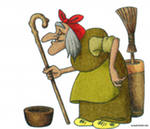 «Мне каких-то 300 лет всего-то,   Мне пожить-повредничать охота.  По лесу дремучему хожу,  На себя красавицу гляжу.  Не люблю девчонок и мальчишек,  Не читаю никаких я книжек,  Вам свои задания я шлю,  Выполняйте их, я прослежу! Ух! Что же ты хочешь, Баба Яга?-Люблю слушать русские народные сказки. А разгадайте-ка смысл слов «Сказка-ложь, да в ней намёк, добрым молодцам урок».(Дети читают статью из учебника о русских народных сказках, слушают песню «Сказки гуляют по лесу». Чтение по ролям сказки «Петушок и бобовое зёрнышко», «Лиса и тетерев». Инсценирование сказки «Каша из топора». Работа над раскрытием смысла сказок.- О чём первая сказка? (О дружбе, о помощи друга) Какие пословицы к ней подберём?(Из таблицы) «Нет друга - ищи, а нашёл - береги». «Новых друзей наживай, а старых не забывай»Что вы скажете о курочке в сказке? (Находчивая, старательная, трудолюбивая, добрая). Каков тетерев в сказке? Кто оказался мудрее? Подберите пословицу к этой сказке.(Тетерев мудрый, рассудительный, находчивый, умный). Пословица «На языке медок, а на языке ледок». Удивило ли вас название третьей сказки? Какой здесь герой? (Солдат находчивый, добрый, смелый, смекалистый).Подбираем пословицу к сказке «Каша из топора» - «Смётка дороже богатства»Чему же посмеивался солдат? Назовите слова из этой сказки, которые не употребляются в наши дни. (Выписываем слова на доске: служивый, побывка, изба, вдоволь, варево, чулан, сдобрить, котёл, смётка) Объясните значение этих слов.Читаем и обсуждаем статью в учебнике 2 класса «Русская изба», рассматриваем к ней рисунки. Первичное закрепление знаний.4. Самостоятельное применение  и использование полученных знаний.Чему учат нас русские народные сказки? ( добру, смелости, находчивости, взаимопомощи, смекалистости ) Сказки учат мудрости, а мудрость эта спрятана в коротких, метких изречениях – пословицах .Сегодня мы с ними работаем. Но Баба Яга приготовила нам новое задание.Задание. Соотнесите левую часть с правой, чтобы получился смысл пословицы. Здесь Баба     Яга всё запутала. На плакате 8 пословиц. Дети устно выполняют задание. Читают пословицы и раскрывают их смысл.Чего ты ещё хочешь, Баба Яга?5.Задание. Исполнить русские народные песни, рассказать небылицы в лицах,  потешки, скороговорки. Дети исполняют всё, что требует Баба Яга.Заключительная часть. Давайте дадим оценку своей работе на уроке: справились мы с поставленной задачей? (Дети активно обсуждают свою работу и оценивают её).Мы попали с вами в  Страну  Мудрецов, в которой жили наши предки. Раньше она называлась Русь-матушка. Как называется наша страна сегодня? (Россия)- Какими вы представляете себе наших далёких предков? (Наши предки были мудрыми, талантливыми людьми. Они накопили много  песен, сказок, пословиц и поговорок и из поколения в поколения передавали нам по наследству это богатство.)Вывод.  Раскрываем вторую часть плаката «Русское народное творчество – народная мудрость»Подведение итогов. Чему учились на уроке? (Обсуждаем ответы детей)Самоанализ  урока литературного чтения во 2 классе.Аспект « Формирование общеучебных умений и навыков школьников.Цель анализа:  проследить, каким образом учитель формирует общеучебные умения и навыки учащихся.Ф.И.О. учителя: Соловкина Татьяна Ивановна.Тип урока: урок  закрепления пройденного материала с использованием  игровых форм.Форма проведения: урок-путешествие в сказку.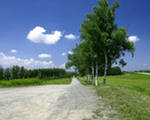 Межпредметные связи:1.Наш край. 2.Музыка.	3.ИЗО.4.Внеклассное  чтение.5.Русский язык.Урок дан в соответствии с тематическим планированием. Тема урока соответствовала программному материалу по курсу Литературное чтение во 2 классе.Тема «Устное народное творчество»  предполагает привлечение богатого иллюстративного материала, разнообразных форм деятельности учащихся на уроке. Главная задача урока – исследование, проникновение в смысл содержания русских народных сказок и пословиц и умение  сделать вывод (т.е. подвести детей к выводу), что устное народное творчество – народная мудрость, передаваемая нам по наследству. Урок носил  интегрированный характер, так как опирался на материал курса «Наш край», уроки ИЗО, музыки, внеклассного чтения, русского языка.Материал заданий был нацелен на развитие мышления, речи, творческого воображения. Дети думали над словами «Сказка мудростью богата», искали эту мудрость в словах и характерах героев, соотносили пословицы к сказкам. В конце урока сделали вывод «Чему учат нас русские народные сказки, пословицы, поговорки. По ходу урока стремилась последовательно соединять этапы урока, следить за действиями учащихся, устанавливала обратную связь.Своевременно включала на уроке музыку, физкультурные минутки  для снятия усталости и напряжения, использовала наглядный и игровой материал с целью поддержания интереса к уроку. Использовала групповую, индивидуальную форму обучения. Но ведущая форма обучения на уроке – совместная учебная деятельность. Я – старший партнёр, они – равноправные члены коллектива. Считала оптимальным выбор  проблемного изложения материала, наглядных, практических, частично-поисковых, исследовательских методов обучения на уроке. Стремилась к проблемному изложению материала. Вопросы и задания носили поисковый, исследовательский характер: почему так поступали герои сказок? Подумайте над словами тетерева, над действиями курочки. Почему солдат сумел сварить суп из топора?На уроке присутствовал принцип доступности и наглядности материала.  помогало обеспечить на уроке высокую работоспособность учащихся.Вывод.Правильное сочетание методов и форм работы на уроке, успешная психологическая атмосфера, активная работа учащихся, высокий интерес к теме и целям урока, необычное начало и конец урока позволило мне выполнить поставленные задачи, положительно повлиять на развитие личности ребёнка, его мышления, речи, общей культуры.Вывод: учителю в ходе всего урока удалось систематизировать знания учащихся, развивать практические умения и навыки, добиваться поставленной цели, что говорит о его профессионализме и мастерстве.Директор МБОУ СОШ №32                                                               Т.И.Пономаренко2.5. Организация собственной педагогической деятельности с учетом индивидуальных особенностей обучающихсяДополнительная дифференцированная работа с разными категориями обучающихся (слабоуспевающие дети, дети группы «риска», пропустившие занятия по болезни)Аналитическая справкаОтсутствие правонарушений у обучающихсяЦель правового воспитания в школе – постепенное формирование у учащихся нравственной и правовой культуры личности, которые включают в себя элементы патриотического и нравственного воспитания. Изучение правового образования Ольга Михайловна осуществляет и на уроках, и на внеурочных мероприятиях с использованием разнообразных форм и приёмов активного обучения.Методы стимулирования учащихся в целях предупрежденияотставания и неуспеваемости1-ая группа. Посредством содержания (содержательные).1. Особый подход к совещанию учебного материала, характер его преподнесения:а) эмоционально-образный (эмоциональный, наглядно-образный, увлеченный);б) аналитический (разъяснительный критически, логический, проблемный);в) деловой;г) необычный.2. Использование, показ, подчеркивание различных элементов, привлекательных сторон содержания:а) важность отдельных частей;б) трудность, сложность (простота, доступность);в) новизна, познавательность материала;г) историзм, современные достижения науки;д) интересные факты, противоречия, парадоксы.3. Задание с интересным содержанием, занимательными вопросами.4. Показ значимости знаний, умений:а) общественной;б) личностной.5. Межпредметные связи.2-ая группа. Посредством организации деятельности (организационные).1. Целевая установка на работу, ее краткая характеристика, постановка задач.2. Предъявление требований к учащимся. По содержанию: к дисциплине, работе; по форме: развернутые, свернутые, алгоритмы, свернутые (указания, замечания, мимика); единые и индивидуально-групповые, общие и детальные, прямые и косвенные.3. Характер деятельности (копирующий, репродуктивный, творческий).4. Сознание ситуаций различного характера: интеллектуального (проблемная, поисковая, ссора, дискуссии, противоречия); игрового (познавательной игры, соревнования), эмоционального (успеха, увлеченности темой).5. Анализ ошибок и оказание необходимой помощи.6. Контроль над деятельностью учащегося (тщательный, беглый), взаимо- и самоконтроль, оценка.7. Четкое использование ТСО, наглядности, дидактических материалов, красочных пособий.3-я группа. Посредством воспитательных взаимодействий в плане общения, отношения, внимания (социально-психологические)1. Показ достижений и недостатков в развитии личности, проявление доверия к силам и возможностям учащихся.2. Проявление  личного отношения учителя, к ученику, классу, высказывание собственного мнения.3. Проявление учителем собственных качеств, данных личности (в плане общения, эрудиции, отношение к предмету, деловых качеств и т.д.) и побуждение учащихся к подобным направлениям.4. Организация дружеский взаимоотношений в коллективе (взаимопроверка, обмен мнениями, взаимопомощь).Оптимальная система мер по оказанию помощи неуспевающему школьнику1. Помощь в планировании учебной деятельности (планирование повторения и выполнения минимума упражнений для ликвидации пробелов, алгоритмизация учебной деятельности по анализу и устроению типичных ошибок и пр.).2. Дополнительное инструктирование в ходе учебной деятельности.3. Стимулирование учебной деятельности (поощрение, создание ситуаций успеха, побуждение к активному труду и др.).4. Контроль над учебной деятельностью (более частый опрос ученика, проверка всех домашних заданий, активизация самоконтроля в учебной деятельности и др.).5. Различные формы взаимопомощи.6. Дополнительные занятия с учеником учителя.Меры предупреждения неуспеваемости ученика1. Всестороннее повышение эффективности каждого урока.2. Формирование познавательного интереса к учению и положительных мотивов.3. Индивидуальный подход к учащемуся.4. Специальная система домашних заданий.5. Усиление работы с родителями.6. Привлечение ученического актива к борьбе по повышению ответственности ученика за учение.Памятка для работающих с неуспевающими учениками.1.   Ф.И.О. ученика.2.   Класс.3.   По каким предметам не успевает.4.   Поведение ученика.5.   Причины, которые привели к плохой успеваемости.6. Какие средства (дидактические, воспитательные, учебные, внеклассные, дополнительные занятия) используют в работе с учеником.7.   Кто привлечен к работе по преодолению неуспеваемости ученика.8.      Сколько времени уже длится эта работа.9.      Какие изменения наблюдаются, есть ли результаты работы.Система мер по совершенствованию учебно-воспитательного процесса с целью предупреждения неуспеваемости школьников1.Профилактика типичных причин неуспеваемости, присущих определенным возрастным группам:а) в начальных классах сосредоточить усилия на всемерном развитии у учащихся навыков учебно-познавательной деятельности и работоспособности;б) включение в тематику педагогических советов, заседаний методических советов, объединений вопросов, связанных с предупреждением неуспеваемости учащихся;2. Выявление и учет специфических для школы причин отставания во всех классах, устранение и профилактика.3. Широкое ознакомление учителей с типичными причинами неуспеваемости, со способами изучения учащихся, мерами предупреждения и преодоления их отставания в учении.4. Обеспечение единства действий всего педагогического коллектива по предупреждению неуспеваемости школьников и повышению уровня их воспитанности, обращая внимание на достижение единства и воспитания, установленные межпредметных связей в обучении, координацию действий педагогов с учениками активом, родителями и общественностью по месту жительства детей и др.5. Тщательное ознакомление с учебными возможностями будущих первоклассников и проведение в необходимых случаях специальных корректирующих занятий.6. Систематическое изучение трудностей в работе учителей, всемерное улучшение практики самоанализа учителями своей деятельности и их последующее самообразование.7. Постоянный контроль над реализацией системы мер по предупреждению эпизодической и устойчивой неуспеваемости, осуществлять специальный контроль над работой с наиболее «трудными» школьниками, строгий учет результатов этой работы.8. Обобщение передового опыта работы по предупреждению неуспеваемости и его широкое обсуждениеСистема работы по формированию положительного отношения к учению у неуспевающих школьниковТаблица № 2.Профилактика неуспеваемости. Оказание помощи неуспевающему ученику на уроке.Количество детей, состоящих на учёте в ПДНРабота учителя с детьми «группы риска»Ольга Михайловна выделяет  4 группы учащихся "группы риска", разделив их по следующим критериям.  Учитель уделяет большое внимание здоровью подростков как физическому, так и душевному для своевременного выявления различных отклонений и их профилактики. Основные направления работы по профилактике правонарушений она выстраивает по принципу определения проблем, возникающих в процессе обучения и воспитания детей «группы риска», решение которых способствует получению позитивных результатов. Эти направления напрямую вытекают из уставных документов учреждения, и требуют участия всех, кто обучает и воспитывает ребенка. Приоритетными направлениями профилактической деятельности учителя стали: помощь семье в решении проблем, связанных с воспитанием ребенка, помощь подростку в устранении причин, влияющих на совершение преступления, привлечение детей, родителей к организации и проведению социально-значимых мероприятий, изучение, диагностирование, разрешение проблем, трудных жизненных ситуаций, с целью предотвращения серьезных последствий, индивидуальное и групповое консультирование детей, родителей, по вопросам разрешения проблемных ситуаций, помощь конкретным учащимся с привлечением специалистов из соответствующих организаций, пропаганда и разъяснение прав и обязанностей детей, членов их семей, организация летних трудовых смен для детей «группы риска».Учащиеся класса не имеют пропусков без уважительной причины. 	Программа работы со слабоуспевающими и неуспевающими учащимися.Организация работы дифференцированной работы с разными категориями обучающихся, способствует повышению познавательного интереса учащихся. У детей возникает желание учиться, познавать новое. Такая работа имеет важное воспитательное значение: приучает детей к выполнению своих обязанностей, поручений, поддерживает на должном уровне активность, формирует самостоятельность и ответственность.Директор МОУ СОШ  №32                                                                Т.И.Пономаренко	Использование технологий индивидуального обученияАналитическая справкаРазвитие индивидуального опыта младших школьников в образовательном процессеСегодня к начальному образованию предъявляется целый комплекс требований, которые призваны сделать обучение гуманным, защищающим интересы и здоровье ребенка.связи с этим значительно усложнились задачи учителя начальных классов. Сегодня педагогу нужно  научить школьников думать и размышлять, опираясь на собственный учебный и жизненный опыт; осуществлять самостоятельный выбор в процессе учебной деятельности, сформировать умения действовать в разных ситуациях, творчески решать учебные задачи. Но часто, педагоги требуют от детей безусловного следования указаниям  взрослого, не учитывают индивидуальный опыт учащихся в процессе изучения учебных дисциплин.  Все это ведет к обострению противоречий между положительным отношением младшего школьника к учебной деятельности и недостаточной осознанностью личностного смысла учения, между готовностью осуществлять выбор своей деятельности и ограничением этого права в школьной действительности. Необходимо искать новые подходы в учебно-познавательной деятельности к проблеме осознания личностного смысла учения.Найти и реализовать эти новые подходы позволяет обучение детей по учебно-методическому комплекту «Перспективная начальная школа»,  в котором  заложена технология работы с индивидуальным опытом младшего школьника как условием развития каждого ребенка на основе педагогической поддержки его индивидуальности.Объект исследования – индивидуальный опыт младших школьников в ситуациях учебно-познавательной деятельности. Предмет исследования – процесс развития индивидуального опыта младших школьников в учебно-познавательной деятельности. Цель исследования – теоретически обосновать, разработать систему работы по развитию индивидуального опыта младших школьников. Гипотеза исследования может быть представлена следующим образом.Процесс развития индивидуального опыта младшего школьника в учебно-познавательной деятельности зависит от организации его взаимодействия с учителем.  Развитие индивидуального опыта ученика в образовательном процессе может быть успешным, тогда, когда учитель изучит и применит технологию работы с индивидуальным опытом при обучении УМК «Перспективная начальная школа». Задачи исследования.1. Проанализировать подходы к проблеме развития индивидуального опыта ребенка, выявить с педагогических позиций сущность понятия «индивидуальный опыт».2. Разработать систему работы по развитию индивидуального опыта младших школьников на основе применения данной технологии в ситуациях организации индивидуальной, парной, групповой и коллективной учебно-познавательной деятельности  и проверить ее эффективность.Анализируя литературу (Ю.К Бабанский, А.С. Белкин, М.Н. Скаткин, В.А. Онищук, П.И. Пидкасистый, Г.И. Щукина, Н.Е. Щуркова), я поняла, что в традиционной педагогике индивидуальный опыт осмыслялся, во-первых, как «достояние» ученика, приобретенное им в различных жизненных ситуациях, во-вторых, как опыт усвоенных школьником в обучении знаний, умений и навыков, в-третьих, обращение к индивидуальному опыту было связано с исследованиями познавательных мотивов и потребностей ученика. Таким образом, анализ определения исследуемого опыта позволяет мне заключить , что индивидуальный опыт ученика – это внутриличностное образование, содержащее  личностно значимые смыслы, возникшие в результате их «переживания» в процессе включенности в реальные ситуации, образование, способное актуализироваться в обучении как определенный потенциал познавательных и личностных возможностей развития учащегося. Обучение по технологии личностно – ориентированного обучения строится на всех этапах процесса овладения знаниями (восприятие, осмысление, понимание, обобщение, закрепление, применение). В своей системе работы с применением технологии развития индивидуального опыта младших школьников я опиралась на следующие основные дидактические положения концепции личностно – ориентированного обучения: учебный материал (характер его предъявления)  способствует тому, чтобы выявить содержание индивидуального опыта ученика, включая опыт его предшествующего обучения;изложение знаний в учебнике (учителем)  направлено не только на расширение их объема, структурирование, интегрирование, обобщение предметного содержания, но и на преобразование наличного опыта каждого ученика;в ходе обучения необходимо постоянно согласовывать опыт ученика с научным содержанием предлагаемых знаний;деятельность ученика (индивидуальный опыт в действии) организуется педагогом как творческий процесс, как процесс создания «чего-то нового», в котором ребенок реализует свои способности и возможности и получает опыт расширенного самосознания, самоощущения и самореализации.Моя  система работы включает в себя следующие методы и приемы, обеспечивающие развитие и обогащение индивидуального опыта младших школьников: 1. Обучение в условиях учебного диалога.Наша интеллектуальная жизнь всегда социально обусловлена и неизбежно протекает в процессе диалога (внешнего или внутреннего). Таким образом, можно сказать, что  в диалоге, построенном на партнерских отношениях, каждый ребенок чувствует «востребованность» с его  индивидуальным опытом и может творчески самоутвердиться в процессе воспроизведения своего опыта.  Например.  Использую для беседы элементы дискуссии произведения Н. Носова,  В. Драгунского, А. П. Чехова, А. Лингрена. Так по рассказу А.П. Чехова «Белолобый» предложила тему для дискуссии «Трудно ли быть маленьким?» По сказке А. Лингрена «Малыш и Карлсон, который живет на крыше», интерес, на мой взгляд, представляет незаконченную формулировку темы. Например, «Обман –это……», (по рассказу Н.Носова «Фантазеры) .Почему Мишутку и Стасика можно назвать фантазерами, а Игоря нельзя?  2.   Использование на уроках проблемного метода обучения.Это создание проблемных ситуаций под руководством учителя и стимулирование активной самостоятельной деятельности учащихся по их разрешению, в результате чего развивается познавательный интерес детей, происходит творческое овладение знаниями, навыками, умениями, развитие творческих способностей. Например. 2 класс изучение темы «Разнообразие растений». - А теперь закрой глаза и представь, что ты корень дерева. Как ты поишь его водой? Куда поступает влага  сначала? А потом?- А теперь представь, что ты корень кустарника. Как ты напоишь куст? Рассказы ребят выслушиваются и обсуждаются.3. Применение игровых методов обучения.Используя игру на уроке, стараюсь реализовать через детскую деятельность основные функции игры: коммуникативную (развитие опыта общения), функцию самореализации (обогащение опытом самостоятельной творческой деятельности), игротерапевтическую функцию (снятие страха, преодоление стеснительности), диагностическую. Например. Игра «Скажи на ушко» Этот прием способствует личному контакту с учителем, снимает боязнь неправильного ответа, позволяет опросить многих, не снижая трудности задания.  Вместе с вымышленными героями Мишей и Машей при изучении некоторых тем по окружающему миру, мы можем побывать и под водой, и на вертолете, и на цветочной поляне.  4. Проектное обучение.Проектное обучение в начальной школе является непрямым, и здесь ценны не только результаты, но и в еще большей мере сам процесс. Основы, на которых строится метод проектов:  личностная ориентация на ребенка;обучение в деле, независимые занятия, совместное учение, ролевая игра, эвристическое обучение, дискуссия и др.;обучение на собственном (индивидуальном) опыте и опыте других в конкретном деле.Например. Проект «Дом в котором мы живем», дети придумывают оформление классной комнаты, чтобы в ней нравилось  учиться, при оформлении уголка, предложили поместить в уголок материалы, которые помогают детям узнать о жизни класса, получить какую- то информацию . В этом году создали уголок в виде сказочного домика на курьих ножках. Проект  «Портфолио выходного дня», собирали материал, семейные традиции и классные традиции, придумывали игры, совместные мероприятия с родителями. Проводим выходные дни интересно (ходим  на природу, где присутствуют игры, песни, шутки), ходим рыбачить на речку, посещаем музеи, поездки в город, ходим на лыжах в лес и т.д.)Мы видим, что данный метод создает большие возможности для обогащения и развития индивидуального опыта младшего школьника. 5. Прием стартовой актуализации индивидуального опыта учащихся. Задача учителя – выяснить, каким запасом знаний на уровне обыденного сознания обладают учащиеся прежде, чем они получат необходимый запас образовательных (научных) знаний. Технология использования данного приема может быть связана с несколькими формами организации деятельности учащихся:А) прямая постановка вопроса: «Что мы знаем о нашей стране и о своей деревне», «Что умеет компьютер», «Что вокруг нас может быть опасным…».Б) ты смог бы поделиться опытом «Как ухаживать за кошкой и собакой?», Как зимой помочь птицам?…»В) кто хочет попробовать решить задачу выражением. Представлены исходные данные. По каждому набору требуется составить как можно больше вариантов задач; составить текст  по вопросам, по прилагательным, по картинке, по задуманному плану…Г) опора на письменные работы учащихся, в которых они излагают свои знания о чем-то с последующим анализом учителя степени их осведомленности в области учебной дисциплины. Например. Учимся делать научное сообщение.(помогают знания на уроках Окружающего мира). Работа с картиной Левитана «Тихая обитель».6. Прием опережающей проекции нового знания.Важна инструментовка этого приема: «В следующий раз я расскажу вам о том, как вращается Земля вокруг своей оси, или, как предупредить простудные заболевания, а вы вспомните, что слышали об этом, откуда знаете, с чем вам приходилось сталкиваться в жизни». Смысл инструментовки – образовательную проекцию на новое знание органично наложить на индивидуальный опыт учащихся. В ожидании нового опыта познания у детей формируется готовность к соединению имеющегося запаса знаний и умений с будущей темо 7. Прием дополнительного конструирования незаконченной образовательной модели.Задача учителя при этом – актуализировать творческий потенциал ребенка, его потребность в самореализации. При этом каждый ученик обязательно будет опираться на свой жизненный (индивидуальный) опыт. Например: «Я предлагаю начало  текста,  а ваша задача –  дополнить текст».  1. Дети пошли в лес………………… Поэтому, не дойдя до леса, они бросились бегом домой. (Дети пошли в лес. Они шли по узкой тропинке. По бокам тропинки росли цветы. Дети собирали красивые букетики, но вдруг впереди они увидели волка. Ребята очень испугались. Поэтому, не дойдя до леса, они бросились бегом домой).Зима наступила неожиданно……………..Зима всегда необычна. «Зимой всегда так красиво», - сказала мама. ( Зима наступила неожиданно. Через месяц мы пошли в лес. Там было очень красиво. Елочки будто надели пушистые шапки. Стройные сосны как будто протягивали нам покрытые инеем, ажурные лапки. Я восхищался чудной красотой! «Зимой всегда так красиво», - сказала мама)  8. Прием жизненного одухотворения объектов живой и неживой природы. Например, даю учащимся такие темы сочинений: Сочинение- рассуждение на тему «О чем размышляет кот, сидя на окне», сочинение - описание на тему «О чем мне рассказала старая фотография»; устраиваю беседы на природе, например, «О чем думает травинка», предлагаю сочинить сказку о геометрических фигурах (треугольнике, квадрате). Такие задания помогают учащимся понять глубинный смысл образовательных связей, процессов. 9. Конструирование индивидуального опыта через практическую деятельность. Дети наблюдают, дотрагиваются, держат предмет в руках, ощущают аромат. Например.- Почти каждый день вы слышите слова вода, воздух. - Какими звуками они воздействуют на тебя? Расскажи, поделись с другими.- А теперь закрой глаза и попробуй представить, что ты в воде, что ты ощущаешь? (ответы детей). А когда вокруг тебя воздух, что ты чувствуешь? Попробуй сказать или написать о своих ощущениях.- Закрой глаза и представь, будто у тебя на ладони горячий воздух. Отчего он исходит? А теперь ответь, что ты ощутишь, если у тебя по спине будет стекать ледяная вода?Ребята делятся своими ощущениями.Ученики в процессе такой деятельности приобретают опыт наблюдения, осмысления объекта, вычленения из наблюдений главного, опыт транслирования своего впечатления, своего «Я» для других. 10. Прием жизненных аналогий в образовательных проекциях.Например: «Представьте картину из своей жизни, связанную со словом «уважение», расскажите об этом.  Обсуждение реальных ситуаций. Например, ситуаций, связанных с проявлением жадности, лицемерия. 11. Прием творческого моделирования идеальных образовательных объектов.  Например.          Участие в районном конкурсе сочинений «Какая честь в призвании моем», «Каким я буду через 10 лет»Участие в выставке декоративно – прикладного творчества «Мир природы»Всероссийский конкурс знатоков русского языка «Русский медвежонок», конкурс специалистовЗаочная олимпиада «ЭМУ»Мероприятие, посвященное году Семьи «Загляните в семейный альбом»В итоге мы получаем: Внешний результат - его можно увидеть, осмыслить, применить на практике (презентации, плакаты, рефераты, книги, памятки и др.). Внутренний результат - опыт деятельности, который соединит в себе знания и умения, компетенции и ценности. Увеличилось количество и качество проведенных мероприятий. Традиционным стало проведение предметной недели русского языка, природоведения, Знатоки природы, игра Что? Где? Когда? и др. Увеличилось количество учащихся участвующих в дистанционных конкурсах, олимпиадах, районных конкурсах,  Одной из направлений современной  школы является школа вариативного образования, поддержки индивидуального развития детей и подростков , развитие одаренности. Одним из требований к результатам освоение основ образовательной программы является личностные качестваготовность и способность к саморазвитиюмотивация к обучению и познаниюценностно - смысловые установкисоциальные компетенции, личностные качества. стабильности в мире уже не будет, поэтому нужно быть готовым к любым неожиданностям, моя главная задача – обеспечить максимум успеха и минимум неудач в будущей жизни своих учеников, и поэтому родители учеников- верные союзники, не только для учеников, но и для меня как учителя.ДополнениеТребования к развитию творческой личности, которая должна обладать гибким продуктивным мышлением, развитым активным воображением для решения сложнейших задач, которые выдвигает жизнь. В обществе происходят бурные изменения. Человек вынужден реагировать на них адекватно и, следовательно, должен активизировать свой творческий потенциал. Сегодня педагогу нужно  научить учащихся учиться; решать стандартные жизненные ситуации; ориентироваться в мире ценностей: решать нестандартные задачи. Значимые востребованные личностные качестваТворчествоИнициативностьКреативностьКоммуникативностьГибкость мышленияАдаптивностьУмение поиска информации и активной работы с нейЛичная ответственностьСпособность к смене позиций и видов деятельностиЧто должен уметь современный педагог педагог должен уметь связывать изучаемый материал с повседневной жизнью и с интересами учащихся;оценивать учебные и внеучебные достижения учащихся;оценивать продвижение класса в целом и отдельных учеников; видеть пробелы не только в знаниях, но и их готовности к жизни; успешно решать свои жизненные проблемы, проявляя инициативу, самостоятельность и ответственностьпланировать урок с использованием всего многообразия форм и методов учебной работы, диалогических и проектных методовставить цели и оценивать степень их досмтиженич совместно с учащимисяв совершенстве использовать метод «Создание ситуации успеха»ориентироваться на рынке труда и понимать, какие умения потребуются ученикам, чтобы найти себе работу в современных условиях и успешно продвигаться по лестнице профессионального успехавидеть и понимать действительные жизненные интересы своих учениковпроявлять уважение к своим ученикам, к их суждениям, к их самостоятельным пробам и ошибкамчасть функций учителя можно передать учащимся, и они справятся с этими функциями, если поймут, что это полезно и выгодно им самимдостаточно проводить хотя бы каждый двадцатый урок в логике компетентностного подхода( деятельностного), чтобы учебная мотивация учащихся резко возросла.Директор МБОУ СОШ №3                                                              Т.И.ПономаренкоГрупповые формы работы на уроках в начальной школе  Директор МБОУ СОШ  №32                                                                   Т.И.ПономаренкоПрименение технологии разноуровневого обучения в начальной школе	Аналитическая справкаНачальная школа является важным этапом возрастного развития и становления личности детей, она должна и непременно обязана гарантировать высокий уровень образования. Наша школа обучает детей с разным уровнем развития, и так как массовая школа не в состоянии предложить каждому школьнику индивидуальную учебную программу, наши учителя ищут модели обучения, которые могут обеспечить развитие личности с учетом индивидуальных психологических и интеллектуальных возможностей.
Сегодня школа – в неустанном поиске новых, более эффективных подходов, средств и форм обучения и воспитания учащихся. Интерес к этому вполне понятен. 
Большинство применяемых в образовании технологий ориентировано на групповой способ обучения при единых требованиях, затратах времени, объеме изучаемого материала без учета особенностей индивидуально-психологического развития каждого учащегося, что не приносит значительных результатов в обучении. Стандартная школа до последнего времени исходила из утверждения Ж.Ж. Руссо, будто люди с рождения одинаковы и чисты, словно доски, то поступать так её заставляли не законы природы, а идеология. В результате школу не любят (а нередко и ненавидят) не только "лентяи”, но и вполне трудолюбивые дети. 
  Считаю, что успешность процесса учения зависит от многих факторов, среди которых не последнюю роль играет обучение соответственно способностям и возможностям ребенка, т.е. дифференцированное обучение.
В настоящее время одна из ведущих тенденций в развитии нашей начальной школы – её дифференцированное обучение.
Понятие "Дифференцированное обучение” в переводе с латинского "different” означает разделение, разложение целого на различные части, формы, ступени.
Вопрос дифференциации обучения и воспитания не раз рассматривался на педсоветах и в работе методических объединений коллектива нашей школы, и мы пришли к выводу, что дифференцированное обучение создает условия для максимального развития детей с разным уровнем способностей: для реабилитации отстающих и для продвинутого обучения тех, кто способен учиться с опережением. Этот вывод – не дань моде, а жизнь, доказавшая, что люди всё-таки рождаются разными.
Опыт последних лет показывает, что наиболее эффективной формой индивидуализации учебного процесса, обеспечивающего максимально благоприятные условия для ребенка (при подборе соответствующего уровня, сложности учебного материала, соблюдение дидактических принципов доступности, посильности), является дифференцированное обучение.

  Целевая линия
Цели дифференцированного обучения: организовать учебный процесс на основе учета индивидуальных особенностей личности, т.е. на уровне его возможностей и способностей.
Основная задача: увидеть индивидуальность ученика и сохранить ее, помочь ребенку поверить в свои силы, обеспечить его максимальное развитие.
Остановлюсь на внутриклассной дифференциации. 
Так как класс комплектуется из детей разного уровня развития, неизбежно возникает необходимость дифференцированного подхода при разноуровневом обучении.
  Важным аспектом в развитии личности, является осуществление индивидуального и дифференцированного подхода к учащимся в педагогическом процессе, так как именно он предполагает раннее выявление склонностей и способностей детей, создание условий для развития личности. Внутриклассная дифференциация в начальной школе существует издавна, является основным путем осуществления индивидуализации обучения, поэтому обучение детей, разных не только по уровню подготовки, но даже по учебным возможностям, пожалуй, самая сложная задача, стоящая перед учителем начальных классов. И решить ее невозможно без индивидуального подхода к обучению.
Уровневая дифференциация позволяет работать как с отдельными учениками, так и с группами, сохраняет детский коллектив, в котором происходит развитие личности. Ее характерными чертами являются: открытость требований, предоставление учениками возможности самим выбирать усвоения материала и переходить с одного уровня на другой. Система работы учителя по этой технологии включает в себя различные ступени:
•    Выявление отставаний в ЗУН; 
•    Ликвидацию их пробелов; 
•    Устранение причин неуспеваемости; 
•    Формирование интереса и мотивация к учебе; 
•    Дифференцирование (по степени трудности) учебных задач и оценок деятельности ученика 
Внутренняя дифференциация предполагает условное деление класса: 
•    по уровню умственного развития (уровню достижений); 
•    по личностно-психологическим типам (типу мышления, акцентуации характера, темпераменту и т.д.). 
Основная цель использования нами технологии уровневой дифференциации – обучение каждого на уровне его возможностей и способностей, что дает каждому учащемуся возможность получить максимальные по его способностям знания и реализовать свой личностный потенциал. Данная технология позволяет сделать учебный процесс более эффективным.
  Дифференцированное обучение требует от учителей изучения индивидуальных способностей и учебных возможностей (уровень развития внимания, мышления, памяти и т.д.) учащихся, диагностики их уровня знаний и умений по определенному предмету, что дает возможность осуществлять дальнейшую индивидуализацию с целью достижения коррекционного эффекта. Диагностика учебных возможностей, которую провели специалисты, дополняет картину. 
    В целях реализации технологии разноуровневого обучения мы проводим диагностику познавательных процессов каждого ученика на протяжении всего обучения в школе. Внедрение дифференцированного обучения, потребовало от психологов построения системы психодиагностики в начальной школе, которая позволила с большей степенью достоверности определить уровень развития конкретного ребенка.  
     Дети всегда приступали, и будут приступать к изучению школьной программы с разными исходными предпосылками. В количественном отношении это выглядит так: большинство учащихся (около 65%) поступают в школу с примерно одинаковым уровнем психического развития, именно он и принимается за норму; 15% - в большей или меньшей степени этот уровень превосходят, а 20% детей, наоборот, его не достигают. Как показывает практика, нормальные (имеющие показатели нормы по всем уровням развития) дети встречаются только в книгах. Практически каждый ребенок имеет те или иные (пусть незначительные) отклонения, которые в дальнейшем могут привести к отставанию в учебной деятельности.
Нельзя не отметить тот факт, что уровень готовности учащихся к обучению в школе (учебному процессу) не одинаков и снижается с каждым годом. У одних он соответствует условиям успешности их дальнейшего обучения, у других едва достигает допустимого предела.
Организуя разноуровневое обучение, мы учитываем интеллектуальные способности детей и на конец 4 класса они выходят на уровень возрастной нормы, это говорит о положительном влиянии разноуровневого обучения на развитие ребенка.
Осуществляя дифференцированный подход, руководствуюсь следующими требованиями: 
•    создание атмосферы, благоприятной для учащихся; 
•    активное  общение с учащимися, для того, чтобы учебный процесс был мотивирован; чтобы ребенок учился согласно своим возможностям и способностям; чтобы имел представление о том, чего от него ждут; 
•    обучающимся различных уровней предлагается усвоить соответствующую их возможностям программу (каждому "взять” столько, сколько он может). 
 Для разноуровневого обучения использую: 
•    Карточки-информаторы, включающие наряду с заданием ученику элементы дозированной помощи 
•    Альтернативные задания для добровольного выполнения 
•    Задания, содержание которых найдено учеником 
•    Задания, помогающие в овладении рациональными способами деятельности   

Направления моей работы
Повышение роли теоретических знаний с одновременным формированием умений и навыков по их применению, установлением взаимосвязей, открытием закономерностей, построением логики мышления.
Продвижение учащихся в учении достаточно быстрыми темпами, сочетание получения новых знаний с постоянным повторением пройденного, при котором в ранее изученном материале открываются новые связи.
Целенаправленная систематическая работа над общим развитием всех учащихся класса, в том числе и слабых.
Создание атмосферы сотрудничества.
Используемая технология:
Проблемная.
В своей работе применяю следующие формы работы:
1. Работа в парах
2. Индивидуальная
3. Фронтальная
Используемые методы:
•    Частично-поисковый
•    Игра
•    Самостоятельная работа
•    Метод тестов
•    Объяснение, беседы.
•    Метод активизации познавательной деятельности.
Великий педагог К.Д. Ушинский считал, что задача учителя состоит не в том, чтобы давать детям готовые задания, а в том, чтобы направлять их умственную деятельность. Учащиеся должны по возможности трудиться самостоятельно, а учитель – руководить этим самостоятельным трудом и давать для него материал.

Разноуровневая дифференциация обучения широко применяется на разных этапах учебного процесса: изучение нового материала; дифференцированная домашняя работа; учет знаний на уроке; текущая проверка усвоения пройденного материала; самостоятельные и контрольные работы; организация работы над ошибками; уроки закрепления.
По результатам диагностирования класс делим по уровням:
1-ая группа, ученики с высокими учебными способностями (ведут работу с материалом большей сложности, требующим умения применять знания в незнакомой ситуации и самостоятельно, творчески подходить к решению задач), возможностями, показателями успеваемости по определенным предметам, умеющие хорошо работать. Ученики с уравновешенными процессами возбуждения и торможения. Они обладают устойчивым вниманием, при наблюдении вычленяют признаки предмета; в результате наблюдения у них формируется первоначальное понятие. В ходе обучения успешно осваивают процессы обобщения, владеют большим словарным запасом.
2-ая группа - учащиеся со средними способностями (выполняет задание первой группы, но с помощью учителя по опорным схемам), показателями обучаемости, интеллектуальной работоспособностью, учебной мотивацией, интересом. Ученики с преобладанием процессов возбуждения над процессами торможения. Не могут самостоятельно выделять признаки предмета, их представления бедны и отрывочны. Чтобы запомнить материал, им необходимы многократные повторения. Внешне их психические особенности проявляются в торопливости, эмоциональности, невнимательности и несообразительности. Для этих детей трудны задания на обобщение, так как уровень их аналитического мышления низок.
3-я группа - учащиеся с низкими учебными способностями (требуют точности в организации учебных заданий, большего количества тренировочных работ и дополнительных разъяснений нового на уроке), сформированности познавательного интереса, мотивации учения, показателями успеваемости, быстрой утомляемостью, с большими пробелами в знаниях, в игнорировании заданий. Ученики попадают в разряд "слабых”. Они медлительны, апатичны, не успевают за классом. При отсутствии индивидуального подхода к ним, они совершенно теряют интерес к учебе, отстают от класса, хотя на самом деле могут учиться успешно.
Важно, что при дифференцированном процессе обучения возможен переход учащихся из одной группы в другую, т.е. состав группы не закреплен навсегда. Переход обусловлен изменением в уровне развития ученика, способностью восполнения пробелов и повышением учебной направленности, выражавшейся в интересе к получению знаний.
Состав групп позволяет мне адаптировать содержание учебных программ к возможностям конкретных учащихся, помогает разработать педагогическую технологию, ориентированную на "зону ближайшего развитии” каждого школьника, что в свою очередь, создает благоприятные условия для развития личности учащихся, формирования положительной мотивации учения, адекватности самооценки.
Схема структурного анализа класса 1-я группа - ученики с хорошими учебными способностями:
а)    высокий уровень развития и высокая работоспособность (оценки 5);
б)    средний уровень развития и высокая работоспособность (оценки 5, 4);
в)    высокий уровень развития и средняя работоспособность (оценки 4, 5, 4).
Первая группа учащихся ведет работу с материалом большой сложности, требующим умения применять знания в незнакомой ситуации и самостоятельно находить пути решения учебных задач.
2-я группа (учащиеся со средними способностями):
а)    средний уровень способностей к учению и средняя работоспособность (оценки 5,4,3,;
б)    низкий уровень развития и высокая работоспособность (оценки 4 и 3);
в)    низкий уровень развития и средняя работоспособность (оценки 3 и  редко - 4).
Эта группа учащихся выполняет задания  1-й группы, но с помощью учителя, с использованием опорных схем или после разъяснений сильными учащимися.

 3-я группа - учащиеся с низкой учебной работоспособностью:
а)    высокий уровень развития и низкая работоспособность (оценки 3, 2, 4, 5);
б)    средний уровень развития и низкая работоспособность (оценки 3, 2);
в)    низкий уровень развития и низкая работоспособность (оценки 3, 2, 1).
Эта группа учащихся требует точного ограничения учебных заданий, большого количества тренировочных работ и дополнительных объяснений нового материала на уроке.
При дифференцированном процессе обучения возможен переход из одной группы в другую. Переход обусловлен изменением в уровне развития ученика, скоростью восполнения пробелов и повышением интереса к получению знаний.
На основании опыта дифференцированной работы определились следующие основные требования к учебной деятельности учащихся на различных этапах урока.
Схема урока. Объяснение нового материала.
1    этап. Повторение пройденного материала.
Выполнение учащимися самостоятельных работ различной сложности.
1-я группа
-    выполняет   самостоятельную   творческую   работу,   требующую   осмысления знаний;
-    следит за работой  2-й  и  3-й  групп,  приходят к  ним  на  помощь  в случае возникновения затруднений у учащихся этих групп;
-    готовит  обобщенные   индивидуальные   задания   (карточки)   по   повторяемому материалу для 2-й и 3-й групп.
2-я группа
-    прорабатывает правила по опорным схемам и выполняет работу по образцу, подготовленному учащимися на прошлом уроке 1-й группы;
-    проверяет домашнее задание у учащихся 3-й группы, повторяя с ними правила, необходимые для усвоения нового материала.
3-я группа
-    применяет на практике  выученные  правила,  самостоятельно     выполняет по опорным схемам работу, которая знакома ученикам этой группы по предыдущим урокам (этой работой учащиеся 3-й группы занимались вместе с одноклассниками 1-й и 2-й групп;
-    повторяет материал, связанный с объяснением нового материала.

2    этап. Объяснение учителем материала всему классу с анализом способов применения новых знаний на практике (работают все группы).
3    этап. Выявление качества усвоения знаний учащимися всех групп и умения применять усвоенный материал на практике.
1-я группа. Самостоятельная работа по углублению знаний, требующая не только тренировки, но и применения полученных знаний в новой, незнакомой ситуации. Учащиеся    не должны тратить время и силы на ненужное повторение.
2-я и 3-я группы. Повторное объяснение нового материала по основным вопросам с применением опорных схем.
2-я группа. Самостоятельная работа по образцу или опорным схемам.
3-я группа.   Доработка по объяснению нового материала:
1)    теоретическое (по учебнику);
2)    типовые тренировочные упражнения под руководством учителя с целью овладения учащимися навыками учебной работы.
4    этап.    Проверка    результатов    выполнения    самостоятельной    работы начинается с 3-й группы и заканчивается 1-й.
Самостоятельное задание, связанное с новой темой, 3-я группа прослушивает дважды. Объяснение порядка и условий выполнения самостоятельной работы 1-й группы слушают 2-я и 3-я группы.
5    этап. Самостоятельная (общая) работа всех групп. Затем каждой групп предлагается дополнительное задание разной сложности.
Деление класса на группы помогает организовать и взаимопроверку работ, повышает взаимную ответственность за выполнение заданий, так как опрос на уроке нередко проводится тоже по группам. А посильные индивидуальные задания каждому ученику (в зависимости от того, в какой группе он работает) помогают слабому чувствовать свою нужность: он тоже выполняет посильную часть общей работы.
Ниже предлагаю описание фрагментов уроков, на которых  используется групповая работа.
 
 Использование в массовой практике

Выделение трех групп учеников в классе в значительной мере помогает   в подборе разноуровневых заданий для них. Каждое задание предполагает определенные цели и требования.
Задания в группах выполняются самостоятельно.
 
Математика
Исходя их общих требований по курсу математики,  предлагаю работу, при текущей проверке усвоения пройденного материала, по темам: "Решение задач на движение. Решение примеров на порядок действий. Решение задач на нахождение площади и периметра прямоугольника” (IV класс)
  Хочу предложить вам самостоятельную работу по математике:
- Мною разработаны  разноуровневые самостоятельные работы по математике по теме «Задачи на движение в 4 классе
Самостоятельная работа.

Задание №1
Тема: Задачи на движение.
Цель: развивать умение решать задачи на движение.

3-й уровень
Реши задачу: "Два поезда идут навстречу друг другу со станций, расстояние между которыми 485 км. Первый вышел раньше на 2 ч и движется со скоростью 53км/ч. Через 3ч после выхода второго поезда они встретились. Какова скорость второго поезда?”

2-й уровень
Составь обратную задачу

1-й уровень
Измени условие задачи так, чтобы она решалась меньшим количеством действий.

Задание №2.
 
Цель: развивать мышление, вычислительные навыки
3-й уровень
 
Найди значение выражения:
7800 – (398 + 507 • 6) =


2-й уровень
Измени одно из чисел так, чтобы значение выражения было бы записано четырехзначным числом.

3-й уровень
Измени порядок действий так, чтобы значение выражения изменилось.

Задание №3
 
Цель: формировать понятие о взаимосвязи между площадью, периметром и сторонами прямоугольника.

1-й уровень
Реши задачу: "Площадь прямоугольника равна 36см2. Ширина прямоугольника 4см. Чему равен периметр прямоугольника?”

2-й уровень
Реши задачу: "Площадь прямоугольника 32см2. Какова длина и ширина прямоугольника, если ширина в 2 раза короче, чем его длина?”

3-й уровень
Реши задачу: "Периметр прямоугольника равен 26 см, площадь – 42см2. Определи его длину и ширину”

Тема: Задачи на движение.
Цель: развивать умение решать задачи на движение.
Задача. Туристы ехали на автобусе 3 часа со скоростью 80 км/ч. Потом шли пешком 2 часа со скоростью 5 км/ч. Какое расстояние они преодолели?
Реши задачу по действиям.
Запиши решение задачи выражением.
Какое расстояние преодолели туристы, вернувшись обратно?
Самостоятельная работа.
Тема:   Взаимосвязь между скоростью, временем и расстоянием.
Цель: закрепить умение решать задачи на нахождение скорости, времени и расстояния.
Задача:   Туристы проехали на автобусе 140 км со скоростью 70 км/ч. Сколько времени туристы были в пути?
Запиши условие задачи в таблице, реши задачу.
Скорость    Время    Расстояние
Сделай к задаче чертёж, реши задачу.

Реши задачу устно. Составь обратную задачу на нахождение скорости и реши её.
Самостоятельная работа.
Тема: Скорость. Время. Расстояние.
Цель: развивать умение решать простые задачи на движение; закреплять знания взаимосвязи между скоростью, временем и расстоянием.
Задача: Самолёт летел со скоростью 900км/ч. Какое расстояние пролетел самолёт за 3 часа?
Реши задачу, записывая условие в таблице.
Реши   задачу   устно,   составь   обратную   задачу   на   нахождение скорости и реши её.
Какое расстояние пролетит самолёт, если его скорость на 100км/ч меньше?
Самостоятельная работа.
Тема: Скорость. Время. Расстояние. 
Цель: закрепить понятие «Скорость».
Средние скорости: 120 км/ч, 5 км/ч, 70км/ч, 9км/сек, 5м/сек, 23мм/мин.
Запиши средние скорости.
Машины-
Пешехода-
Пассажирского поезда-
Космической ракеты-
Улитки-
Пчелы-
Самостоятельная работа.
Тема: Задачи на движение.
Цель: развивать умение решать задачи на движение, закреплять связь между скоростью, временем, расстоянием.
Лыжник шёл 3 часа со скоростью 12 км/ч. Сколько времени понадобится, чтобы пройти такое же расстояние пешеходу, скорость которого 6 км/ч?
Лыжник шёл 3 часа со скоростью 12 км/ч. Сколько времени понадобится, чтобы пройти такое же расстояние пешеходу, скорость которого в 2 раза меньше скорости лыжника?
Лыжник за 3 часа прошёл 36 км. Сколько времени понадобится, чтобы пройти такое же расстояние пешеходу, если его скорость в 2 раза меньше скорости лыжника?

Самостоятельная работа.
Тема: Задачи на движение.
Цель: совершенствовать умение решать задачи на встречное
движение, развивать мыслительную деятельность учащихся.
Из одного города в другой одновременно навстречу друг другу вышли два поезда и встретились через 9 часов. Скорость одного поезда 35 км/ч, скорость другого - 70 км/ч. Найдите расстояние между городами.
Из одного города в другой одновременно навстречу друг другу вышли два поезда и встретились через 9 часов. Скорость одного поезда - 30 км/ч, а другого на 35 км/ч больше. Найдите расстояние между городами.
Из одного города в другой одновременно навстречу друг другу вышли два поезда и встретились через 9 часов. Скорость одного поезда 35 км/ч, а другого в 2 раза больше. Найдите расстояние между городами.
Самостоятельная работа.
Тема: Задачи на движение.
Цель:    закрепить   умение    решать   задачи    на    встречное движение.
Из двух городов, расстояние между которыми 800 км, одновременно навстречу друг другу вышли два поезда. Один поезд шёл со скоростью 120 км/ч. С какой скоростью шёл другой поезд, если встреча произошла через 4 часа?
Из двух городов, расстояние между которыми 800 км, одновременно навстречу друг другу вышли два поезда. Через 4 часа поезда встретились. С какой скоростью шли поезда, если один из них прошёл до встречи 480 км?
Из двух городов, расстояние между которыми 800 км, одновременно навстречу друг другу вышли два поезда. Один из них шёл со скоростью 120 км/ч и прошёл до встречи 480 км. С какой скоростью шёл другой поезд?
Самостоятельная работа.
Тема: Задачи на движение.
Цель: совершенствовать  умение   решать задачи  на противоположное движение.
Из одного села одновременно в противоположных направлениях вышли два автобуса. Один автобус шёл со скоростью 60 км/ч, а другой - со скоростью 80 км/ч. На каком расстоянии друг от друга будут находиться автобусы через 3 часа?

Из одного села одновременно в противоположных направлениях вышли два автобуса. Один из них шёл со скоростью 60 км/ч, а другой на 20 км/ч больше. На каком расстоянии друг от друга будут находиться автобусы через 3 часа?
Из одного села одновременно в противоположных направлениях вышли два автобуса. Какое расстояние будет между ними через 3 часа, если каждый час они удалялись друг от друга на 140 км?

Подводя итог выше сказанному, подчеркну, что: 
•    учащиеся с удовольствием выбирают варианты заданий, соответствующие своим способностям и пытаются выполнять задания 1-го и 2-го уровней; 
•    стали ощущать себя успешными и уверенными; возросла степень их психологического комфорта на уроках; 
•    поднялся уровень преподавания в начальной школе; 
•    дифференцированное (разноуровневое) обучение позволило организовать учебный процесс на основе учета индивидуальных особенностей личности, обеспечило усвоение всеми учениками содержания образования. 
На любом уроке математики я использую групповую работу при решении 
выражений. Первая группа решает задание в первой  строке, вторая – во второй. Затем дети меняются тетрадями и проверяют работу друг друга. Если проверяющий ученик не согласен с проверяемым, оба решают данное выражение в тетрадях. Так получается, что каждый ученик решает весь номер. Экономится много времени, т.к. устно получается всегда быстрее, отдыхает рука. И, наконец, повышается  самооценка ученика. Он – учитель. Он оценивает не только результат, но и качество его выполнения. Для того чтобы дети были внимательнее, мы заранее обговариваем условия работы, в случае небрежной проверки оценка снижается всей группе. У учителя же освобождается время для работы с  третьей группой,  чтобы отработать с 
ней трудный материал.  
Такой вид деятельности хорош и при решении задач (я раздаю карточки с заданиями каждому ученику первой и второй групп). Ученики, выполнившие задание, меняются тетрадями, проверяют качество выполненных работ и передают свои карточки другим одноклассникам. Так ученик может решить не менее пяти задач. Или получить консультацию для приобретения пробела знаний у своего товарища. Но если кто-то затрудняется в процессе выполнения работы, он поднимает жёлтую карточку. Или оставляет пустое место, а затем мы все вместе ищем правильное решение.  

7.Перспективы развития технологий разноуровневого обучения.
Разработка дифференцированных заданий как на уроке, так и дома нацелена на систематическое изучение трудностей, которые учащиеся испытывают при усвоении материала, на изучение пробелов в их знаниях, глубокий анализ их текущих самостоятельных работ и четкую классификацию ошибок. У отдельных учеников непременно должны учитываться неустойчивое внимание, замедленный темп работы, уровень развития речи и др.
Главное в этой работе - систематическое наблюдение за учебной деятельностью учащихся, за их здоровьем. Поэтому я веду тетрадь, в которой фиксируются все ошибки каждого ученика. Знание характерных ошибок позволяет мне изучить причины их возникновения. Это позволяет использовать оптимальные способы работы над ликвидацией пробелов в знаниях учащихся. Такая работа позволяет мне выявлять индивидуальные особенности отдельных учеников. Открываются большие возможности для работы с одаренными детьми. Для этого при составлении календарного плана я планирую индивидуальную работу с такими детьми. Аналогичные задания с одаренными детьми имеются по всем предметам. Они-то и позволяют детям не стоять на месте. Единственное, о чем учитель должен помнить при работе в группах - это то, что в ходе работы возможен переход учащихся из одной группы в другую. Учащийся имеет также право выбора -работать самостоятельно или входить в какую-то группу. Следует учитывать, что в условиях групповой работы в классе неизбежен рабочий шум. Работать в группах лучше всего не более 20-25 минут.
Подведением итогов работы в группах могут быть олимпиады, интеллектуальные марафоны, открытые уроки для родителей, на которых ведущая роль принадлежит учащимся первой группы.
Совершенно очевидно, что наитруднейшие вопросы, которые встают перед учителем, взявшим курс на дифференциацию и индивидуализацию обучения, - это вопросы о том, как дифференцировать детей, по каким критериям выделять их особенности, каким образом определять тот начальный уровень развития, от которого нужно отталкиваться в организации процесса обучения. Важно и то, какие направления следует выделить при работе с определенными детьми. При целенаправленном, педагогически обоснованном индивидуальном подходе возможно успешное решение проблемы индивидуализации обучения через систему дифференцированных заданий на всех этапах урока, что позволяет достигать более высокого уровня развития внимания, восприятия, памяти, мышления и речи младших школьников.Директор МБОУ СОШ №32                                                                        Т.И.ПономаренкоМоделирование форм уроков различной целевой направленности  при использовании технологии деятельностного метода.Аналитическая справка.Реализуя технологию деятельностного метода обучения в образовательном процессе, я  моделирую формы уроков, учебных занятий различной целевой направленности.                Теоретические исследования учёных показывают, что способность к саморазвитию формируется  при организации учебной деятельности в соответствии с определённой структурой: индивидуальная деятельность ученика; затруднение в индивидуальной деятельности; выявление причин затруднения; определение пути выхода из затруднения и осознание собственной деятельности по выходу из затруднения.          Научить детей развиваться можно только при постоянном включении ихв деятельность по преодолению затруднений с последующим осознанием последовательных этапов деятельности, позволивших выйти им из затруднения. В этом во многом помогают так называемые развивающие уроки. В соответствии с целями, которые ставятся на уроках их можно распределить на 4 группы (по Г.Г.Щедровицкому и О.С.Анисимову): уроки открытия новых знаний, уроки рефлексии, уроки-тренинги, уроки контроля.         Предлагаю рассмотреть структуры уроков и учебных занятий различной целевой направленности, на которых реализуются основные этапы технологии деятельностного метода обучения.Урок открытия новых знаний.           Цель: формирование новых понятий.   1.Организационный момент (1-2 минуты)         -Самоопределение к деятельности, целью которой является включение детей в деятельность на личностно – значимом уровне.	«Хочу, потому что смогу». У учащихся должна возникнуть положительная эмоциональная направленность.На уроке использую следующие приёмы работы: в начале урока высказываю добрые пожелания детям, предлагаю пожелать друг другу удачи; затем предлагаю детям подумать, что пригодится для успешной работы на уроке; выслушиваю высказывания детей; вместе с детьми выдвигается своеобразный эпиграф: «С маленькой удачи начинается большой успех».2. Проверка домашнего задания.        - Проверка и  самопроверка домашнего задания по образцу.3. Актуализация знаний. (4-5 минут)         Целью этого этапа урока является повторение изученного материала, необходимого для «открытия новых знаний»,  и  выявления затруднений в индивидуальной деятельности каждого учащегося. Возникновение проблемной ситуации.  4.Постановка учебной задачи. (4-5 минут)Цель: обсуждение затруднений («Почему возникли затруднения?», «Чего мы ещё не знаем?»); проговаривание цели урока в виде вопроса, на который предстоит ответить.       При проведении урока можно использовать следующие методы постановки учебной задачи: проблемный, побуждающий, подводящий к теме диалог.  5. « Открытие» детьми нового знания. (7-8 минут)         Целью этого этапа урока является по возможности включение детей в ситуацию выбора метода решения проблемы, фиксирование  нового алгоритма  или понятия в языке и знаково. Процесс работы на этом этапе урока заключается в следующем, виды работ: диалог, групповая или парная работа. Применяемые методы работы: побуждающий к высказыванию предположений диалог, подводящий к открытию знаний диалог. 6.Первичное закрепление. (4-5 минут)Целью является  проговаривание полученного нового знания и запись его  в виде опорного сигнала. Виды работы на уроке: фронтальная работа, работа в парах.Используемые средства обучения: комментирование выполнения заданий, обозначение алгоритма работы знаковыми символами, выполнение продуктивных заданий.7.Самостоятельная работа с самопроверкой по эталону. (4-5 минут)Цель: обучить детей приёмам самопроверки: каждый ученик для себя должен сделать вывод о том, что он уже знает и умеет, а над чем ему еще надо работать.        Преобладающим видом деятельности на этом этапе урока является выполнение самостоятельной работы небольшого объёма: не более 2-3 типовых заданий, данная работа обязательно выполняется письменно. Рекомендуется использовать методы работы: самоконтроль, самооценка. 8.Внедрение полученных новых знаний в систему знаний по предмету и неоднократное их повторение. (7-8 минут)Цель: вести полученные  новые знания в систему уже имеющихся у ребёнка знаний, активно их использовать в решении задач на повторение и закрепление изученного ранее. Работа строится в следующей последовательности: сначала можно предложить учащимся из набора заданий выбрать и решить только те, которые содержат новый алгоритм или новое понятие; затем выполнить упражнения, в которых новое знание используется вместе с изученными ранее. 9.Итог урока. Рефлексия деятельности (2-3 минуты)Цель: осознание учащимися своей учебной деятельности, самооценка результатов деятельности своей и всего класса. Беседа по вопросам. Что на уроке у вас хорошо получалось? Удалось решить поставленную задачу? Каким способом?  Какие получили результаты? Над чем надо поработать?10.Домашнее задание.Урок рефлексии.       Уроки рефлексии направлены на фиксирование затруднений в собственной деятельности учащихся, выявление причин этих затруднений и построение проекта устранения выявленной причины затруднения,  чаще всего в традиционном понимании это считаются уроки закрепления новых знаний. На уроках этого типа деятельность ученика должна быть организована по следующей структуре:Выявление индивидуальных затруднений;Локализация места затруднения;Выявление причины затруднения;Самостоятельное построение проекта выхода из затруднения;Анализ собственной деятельности по устранению причин затруднения.                                                                                                             Урок закрепления знаний.1.Организационный момент. Во время организационного момента учитель устанавливает тематические рамки повторяемого содержания. 2.Актуализации индивидуальных знаний.         Проводится письменная самостоятельная деятельность детей, которая заканчивается сопоставлением полученных результатов с образцами 3.Постановки проблемы.       На этом этапе  учащиеся анализируют ситуацию и фиксируют допущенные ими ошибки, затем устраняют затруднения,  организуют выявление причин зафиксированных затруднений и разрабатывают проекты выхода их них. Итогом всей этой проделанной работы становится создание алгоритма, согласно которому, ошибка должна быть исправлена в соответствии с правильным применением алгоритма. 4.Проговаривания причин  типичных ошибок.        Прежде чем исправить ошибку, её надо проговорить, затем обсудить типовые затруднения, повторить формулировки алгоритмов и объяснить механизм их использования.  5.Самоконтроль и  самопроверка.         При проведении самоконтроля и самопроверки, каждый учащийся выполняет только те задания из числа предложенных, в алгоритме выполнения которых он допустил ошибку, и сравнивает полученные ответы с образцом. Ребята, не допустившие ошибок, выполняют творческое задание. 6.Выполнение заданий с использованием различных технологий. Работа над этим этапом ведётся согласно содержанию заданий подобранных учителем. 7.Итог урока. Дети повторяют алгоритмы, вызвавшие  затруднения, и анализируют допущенные ошибки. Уроки-тренинги.       Уроки-тренинги – уроки активной мыслеречевой деятельности учащихся, ведущей формой  организации на которых является групповая работа. В 1 классе – это работа в парах, со 2 по 4  класс можно проводить работу в четверках. Наиболее целесообразно использовать тренинги при обобщении и систематизации знаний учащихся. 1.Организационный момент.       Урок начинается с постановки задач, определения основных целей урока. Чтения эпиграфа к уроку, слова которого раскрывают свой особый смысл для каждого только в конце урока. Чтобы понять их, нужно «прожить» урок. Задача учителя, чтобы каждый ребенок почувствовал  поддержку, доброе отношение к нему.2.Самостоятельная работа.       Каждый ученик получает карточку с заданием. В задании вопрос и несколько вариантов ответов. Правильным может быть один, два, а могут быть и все три варианта.     На этапе самостоятельной работы ученик должен рассмотреть все три варианта ответов, сделать выбор и подготовиться к объяснению своего выбора товарищу: почему он считает так, а не иначе. Для этого каждому необходимо использовать багаж своих знаний. Знания, полученные учащимися на уроках, выстраиваются в систему и становятся средством для доказательного выбора.     В процессе этой работы происходит не только систематизация, но и обобщение знаний, так как изученный материал выделяется в отдельные темы, блоки, происходит укрупнение дидактических единиц.     Работа в парах, четвёрках или более крупных группах строится следующим образом:  поочередное высказывание мнений, обсуждение, принятие общего решения.    Эта работа требует от ребенка активной речевой деятельности, развивает умения слушать и слышать. Психологи утверждают: ученик удерживают в памяти 90% от того, что проговаривает вслух, и 95% от того, что узнаёт сам. В процессе тренинга ребенок и проговаривает, и объясняет, такие знания, полученные на уроках, становятся востребованными.       Огромную роль играет выслушивание различных мнений и доказательств. Экспертная оценка учителя. Обязательно после обсуждения учитель или учащиеся озвучивают верный вариант выбора. 3.Самооценка учеником своей выполненной работы.       На этом этапе ребёнок учится оценивать свои действия, планировать их, осознавать свое понимание или непонимание, свое продвижение вперед. Затем дети открывают новую карточку и дальнейшая  работа проводится аналогичным способом.4.Итог урока.     Учитель вместе с детьми подводит итоги проделанной работы. Обсуждает содержание слов  эпиграфа. Каждый ребёнок имеет возможность высказать или не высказать свое отношение к эпиграфу, как он его понял.     Таким образом, На каждом уроке-тренинге последовательность заданий выстраивается соответственно алгоритму действий, которые формируют знания, умения, навыки учащихся по теме.Уроки контроля, проверки знаний.      Развивающие уроки контроля предполагают организацию деятельности ученика в соответствии со следующей структурой: написание учащимися варианта самостоятельной или контрольной работы; сопоставление с эталоном выполнения этой работы, оценка учащимися результата сопоставления. В зависимости от того, у кого находится эталонный вариант, можно провести  следующие формы контрольных уроков: самоконтроль, взаимоконтроль и педагогический контроль.Директор МБОУ СОШ №32                                                                 Т.И.Пономаренко2.6. Повышение квалификации. Наличие и степень реализации индивидуальной образовательной программы повышения квалификацииИндивидуальная программа повышения квалификацииЦелью программы является повышение качества знаний учителя начальных классов Размахниной О.М. в следующих областях: использование средств информационных технологий в обучении младших школьников, использование здоровьесберегающих технологий, технологий педагогического проектирования и моделирования, реализация компетентностого подхода в условиях непрерывного образовательного процесса.	Реализация индивидуальной программы повышения квалификации в системе курсовой подготовки ВГИПК и ПРО (вне рабочего места).Знания и умения, полученные Размахниной О.М. помогают в профессиональной деятельности автоматизировать процессы подготовки методических разработок и дидактических пособий, углубить и расширить представления о возможностях использования компьютера в проектно-исследовательской деятельности учащихся. Директор МБОУ СОШ №32	                                                               Т.И.Пономаренко                                       Раздел 3. Внеурочная деятельность педагогаРезультативность работы классного руководителя с учащимися и их родителямиВ своей работе большое значение занимает работа с классным коллективом. Свою работу с детским коллективом строю на доброжелательных отношениях. Как педагог стараюсь грамотно работать с детским коллективом по воспитанию самостоятельности, ответственности и других черт личности. Приучаю детей к самоорганизации, ответственности, готовности и умению принимать ответственные решения.В классе сформирован актив, который организует работу по разным направлениям. Каждый член классного коллектива имеет своё постоянное и временное поручение, за выполнение которого несёт ответственность. Я, как классный руководитель способствую созданию благоприятной атмосферы и морально-психологического климата для каждого обучающегося класса. В соответствии с возрастными особенностями обучающихся организую жизнедеятельность классного коллектива. На классных часах обсуждаем классные дела, анализируем проведённые мероприятия. В классе стало традицией проводить кафе именинника, тематические классные праздники: ко Дню матери, 23 февраля, 8 марта, Новый год, тематические экскурсии по городу и краю. Традицией является проведение  классных часов «Родной Ставрополь встречает юбилей», «Школа – всему начало», «Путешествие в Париж», «Конституция России». Несмотря, на сплочённость коллектива, которому способствует деятельность классного руководителя, в классе существуют группы по интересам: девочки, занимаются танцами и хореографией, мальчики, занимающиеся спортом, является активным участником всех школьных мероприятий. Обучающиеся класса награждены грамотами школы.В своей деятельности я использую подходы толерантного воспитания. В классе сложилась психологически комфортная обстановка. Помогаю обучающимся сформировать навыки бесконфликтного общения, адаптироваться в классе, школе, социуме. Анализ анкетирования, проведенный в сентябре 2012 года, показал, что родители и учащиеся удовлетворены условиями жизнедеятельности в коллективе. Родители принимают активное участие в жизни класса и школы, регулярно посещают родительские собрания, помогают классному руководителю в проведении классных и школьных мероприятий, принимают участие в экскурсиях и походах, оказывают помощь в ремонте кабинета.2 класс «Б» - уже сформировавшийся коллектив со своими традициями, где каждый ребёнок чувствует свою значимость и переживает за своих товарищей. Детей моего класса отличает большая жизнерадостность, внутренняя уравновешенность, постоянное стремление к активной практической деятельности. Ребята дружелюбны, легко вступают в общение со сверстниками и взрослыми. Большое значение сейчас для них имеет оценка их поступков со стороны товарищей. Их увлекает совместная деятельность, они легко и с удовольствием выполняют различные поручения. Многие ребята из класса принимают участие в танцевальных, вокально-музыкальных, спортивных городских и областных турнирах и занимают призовые места. Ребята с большим энтузиазмом и ответственностью готовятся к конкурсам, надеясь на победу.В своей профессиональной деятельности осуществляю сотрудничество классного руководителя с родителями по трём основным направлениям:психолого-педагогическое просвещение;вовлечение родителей в учебно-воспитательный процесс;участие семей учащихся в управлении учебно-воспитательным процессом в школе и классе.В своей работе с родителями использую три формы работы индивидуальную, групповую и массовую. Родители учащихся являются моими помощниками. В классе существует родительский актив. Вся текущая работа – организационная, исполнительная, инициативная, контролирующая, воспитательная – проводится или членами родительского актива, или под их руководством. Родительские собрания (массовая форма), день открытых дверей, проводимые мною регулярно, посещает значительное количество родителей. Индивидуальная форма работы, это один из наиболее  сложных видов общения классного руководителя с родителями. В моей педагогической деятельности эта форма используется: ежемесячное посещение семьи учащихся, провожу индивидуальные консультации родителей с психологом, социальным педагогом и учителями английского языка. Родители регулярно получают информацию о результатах обучения своих детей: на родительских собраниях, на индивидуальных беседах. В начале учебного года среди родителей проводится анкетирование: какие мероприятия они бы предложили в общеклассный план работы, в каких мероприятиях они могли бы принять участие в новом учебном году и другие вопросы. Это помогает определить основные направления работы классного руководителя с учащимися и родителями. За активное участие и помощь в учебно-воспитательном процессе родители в конце учебного года получают благодарственные письма от администрации школы и классного руководителя. В общении с родителями выбираю доброжелательный стиль общения.В данной школе я работаю 26 лет, считаю коллектив школы №32 высокопрофессиональным, сплочённым, объединённым общими целями воспитания личности, востребованной обществом.Психологическая атмосфера в коллективе благожелательная. Взаимоотношение с коллегами у меня сложились ровные, профессиональные. Придерживаюсь демократического стиля общения. У меня хорошие отношения с учителями-предметниками моего класса, с учителями начальных классов. В работе и в общении с коллегами присутствуют такие качества как взаимовыручка и понимание. Часто оказываю помощь учителям начальных классов в работе с персональным компьютером.Считаю себя неконфликтным человеком, ровным и доброжелательным. Моим основным принципом сотрудничества является доверие и взаимопомощь. Среди коллег у меня есть товарищи по работе, которые помогут в трудную минуту и разделят радость успеха. А ведь это самое главное, когда тебя окружают понимающие друзья.Уровень развития ученического самоуправления в классе.Ко второму году учебно-воспитательной работы в классе установились доброжелательные отношения между детьми. Класс является одним из основных структурных элементов и одновременно базой для формирования обучающихся. Все дети разделены на несколько секторов. Их задача сводится к проведению индивидуальной работы с каждым учеником с учётом его склонностей и интересов. Классный коллектив разделён на следующие сектора:- Учебный сектор (задача – взаимопомощь в учении).- Сектор спорта (задача – помощь в проведении спортивных мероприятий в классе и школе).- Сектор порядка (задача – обеспечить дежурство по классу).- Сектор здравоохранения (задача – ответственность за санитарное состояние класса).-Информационный сектор (задача – выпуск «Колючки», предметных газет и классного уголка).Участвуя в работе классного самоуправления, дети приобретают целый ряд привычек и навыков, умений и знаний. У них развиваются определённые нравственные качества и черты характера. Еженедельно членами секторов подводятся итоги учебной деятельности. Ребята принимают участие в планировании мероприятий.Диагностика сформированности классного коллектива.Классный час на тему:Без друзей человек не может быть счастлив.	 Цель. Научить детей ценить друзей, дружбу; на основе примеров и жизненного опыта детей показать важность и ценность настоящей дружбы; воспитывать бережное и чуткое отношение ко всем окружающим людям; создавать дружный и сплочённый коллектив.	Оборудование. Пословицы о дружбе (на плакатах на доске); стихи А. Барто, С. Маршака, С. Михалкова, В. Лифшица, Н. Найденовой, Я. Акима; рассказы В. Сухомлинского, С. Косова, В. Осеевой, Е. Пермяка, Н. Чабаевского; песни В. Шаинского, М. Дунаевского; черты характера (на плакатах на доске); тема классного часа на обороте сюжетных картинок (плохо-хорошо).	План.Вступительное слово.	Здравствуйте, ребята! Сегодня мы снова вместе. Каждая наша встреча – праздник, на котором, мы надеемся, никому не будет скучно, и каждый для себя узнает что-то новое, интересное и полезное.	О чём пойдёт речь, вы узнаете, если правильно выполните задание.	На какие группы можно разделить эти картинки по действию, которые совершают дети? (Открывают тему «Дружба») 	Что такое дружба?	Есть ли у вас друзья?	Как вы сами относитесь к своему другу?	Сегодня мы попробуем с вами составить и запомнить некоторые, на ваш взгляд, главные законы дружбы, которые помогут вам быть хорошим другом и иметь хороших друзей.II. Тема урока- С чего же все началось? Как возникло само слово "друг"? Давайте послушаем стихотворение, которое так и называется "Слово "друг".Когда еще никто не знал ни слова -Ни "здравствуйте", ни "солнце", ни "корова", -Соседям древний человек привыкПоказывать кулак или языкИ корчить рожи (что одно и то же),Но словом стал гортанный резкий звук,Осмысленней лицо, умнее руки,И человек придумал слово "друг",Стал друга ждать и тосковать в разлуке.Ему спасибо за друзей моих.Как жил бы я, что делал бы без них?Друзей - людей, которых я люблю,Я никогда ничем не оскорблю.Не для того наш предок шел сквозь мрак,Чтоб, встретив друга, я кричал: "Дурак!"Показывал язык или кулакИ корчил рожи (что одно и то же).А злое слово я приберегу,Пускай оно достанется врагу!	- К сожалению, грубые слова иногда приходится слышать и в наших классах, а иногда бывает и так, как в стихотворении "Два козла". Может быть, прослушав это стихотворение, кто-то узнает себя, а узнав, постарается не быть похожим на этих персонажей.Однажды на лужайке подрались два козла. Подрались для забавы, не то, чтобы со зла. Один из них тихонько приятеля лягнул, Другой из них легонько приятеля боднул. Один лягнул приятеля немножко посильней, Другой боднул приятеля немножко побольней. Один разгорячился, лягнул что было сил! Другой его рогами под брюхо подцепил! Кто прав, а кто виновен - запутанный вопрос, Но уж козлы дерутся не в шутку, а всерьез... Я вспомнил эту драку, когда передо мной На школьной переменке такой же вспыхнул бой.- Да, такие отношения дружескими не назовешь. Лучше, если все происходит, как в песне "Ничего на свете лучше нету, чем". Работа с пословицами.- Одним из древнейших жанров устного народного творчества являются пословицы и многие из них посвящены дружбе. А как хорошо вы знаете эти пословицы мы сейчас узнаем.( по пять человек от класса составляют пословицы)Не мил и свет, когда друга нет. Дружба, как стекло: разобьешь — не сложишь. Крепкую дружбу и топором не разрубишь. Старый друг лучше новых двух. Нет друга, так ищи, а нашел, так береги. Друг познается в беде.Не имей сто рублей, а имей сто друзей.Дружба крепка не лестью, а правдой и честью. Человек без друзей — что дерево без корней. 1. Бескорыстие. 	- Что такое настоящая дружба? Как проверяется она? Кого человек вправе назвать своим другом? Однозначных ответов на эти вопросы не существует. Но задумываться над ними должен, я уверена, каждый. Разговор о дружбе мне хотелось бы начать с определения Владимира Ивановича Даля, который в своем знаменитом "Толковом словаре" приводит такое определение слову "дружба": "бескорыстная стойкая приязнь". На первое место знаменитый ученый и писатель ставит бескорыстие. Посмотрите инсценировку рассказа "Ни за то и ни за это". Она поможет вам понять, что же это такое.Ученик. Костя сделал скворечник и позвал Вову.Костя. Посмотри, какой птичий домик я сделал.Ученик. Вова присел на корточки.Вова. Ой, какой! Совсем настоящий! С крылечком! Знаешь что. Костя, сделай и мне такой. А я тебе за это планер сделаю.Костя. Ладно, только давай ни за то и ни за это, а просто так: ты сделаешь планер, а я скворечник.	- Что же такое бескорыстная дружба? - Можно ли назвать бескорыстной героиню стихотворения «Требуется друг»?Все живут, не тужат, а со мной не дружат. Бант у Кати расписной, красные колготки И характер кроткий. Я шепчу: "Дружи со мной, Мы же одногодки. Мы, как две сестрички, Мы, как две голубки из одной скорлупки". Я шепчу: "Но ты учти - ты во всем должна идти Другу на уступки".Предлагаю Ильиной: "Ты дружи со мной одной!" Есть разряд у Ильиной и спортивный свитер, И девчонок свита.Подружусь я с Ильиной, стану знаменита! Все пятерки до одной у Светловой Нади. Я прошу: "А ты со мной подружись хоть на день! Мы с тобой поладим:Будешь ты меня спасать - дашь контрольную списать". А девчонки на дыбы! Говорят: "Молчала бы!" Не вставать же на колени, уговаривать подруг... Напишу я объявленье: "Срочно требуется друг!"- Почему никто не хотел дружить с этой девочкой? 2. Делись с другом. Не проявляй жадности.- А с героями этих стихов стали бы дружить? Ученики читают стихи "Жадина". Кто держит конфету свою в кулаке, Чтоб съесть ее тайно от всех в уголке, Кто, выйдя во двор, никому из соседей Не даст покататься на велосипеде, Кто мелом, резинкой, любою безделицей В классе ни с кем никогда не поделится? Имя тому подходящее дадено, Даже не имя, а прозвище: ЖАДИНА! Жадину я ни о чем не прошу, В гости я жадину не приглашу. Не выйдет из жадины друга хорошего,Даже приятелем не назовёшь его.Поэтому - честно, ребята, скажу –С жадными я никогда не дружу!	- Так каким же должен быть настоящий друг? Может быть, таким, как в песне, которая так и называется "Настоящий друг"?Дружба крепкая не сломается, Не расклеится от дождей и вьюг.Друг в беде не бросит, лишнего не спросит Вот что значит настоящий,   верный друг! Мы поссоримся - и помиримся, "Не разлить водой" – шутят все вокруг. Нужным быть кому-то в трудную минуту Вот что значит настоящий, верный друг. Друг всегда меня сможет выручить, Если что-нибудь приключится вдруг. В полдень или в полночь друг придет на помощь -Вот что значит настоящий, верный друг. 3. Помогай другу. Не оставляй друга в беде.- Говорят, что друг познается в беде. В этом случае особенно остро проявляются такие качества, как бескорыстие, доброта, отзывчивость. Подумайте и скажите, как поступила Соня по отношению к своей подруге в рассказе "Одинаковые".	"Жили две неразлучные подружки первоклассницы. Обе они маленькие, розовощекие, светловолосые, они очень походили друг на друга. Обеих мамы одинаково одевали, обе учились только на пятерки.- Мы во всем одинаковые! - с гордостью говорили девочки.Но однажды Соня, так звали одну из девочек, прибежала домой и похвасталась маме:- Я получила по арифметике пять, а Вера только тройку. Мы стали уже не одинаковые...Мама внимательно посмотрела на Соню. Потом сказала грустно:- Да, ты стала хуже...- Я? - удивилась девочка. - Но ведь тройку-то получила не я!"- За что мама осудила Соню? Что бы вы сказали Соне? 4. Радуйся удачам и победам друга.	- А что вы скажете о герое следующего произведения?	У маленькой Кати большая радость — поправился ее папа. Больше года он болел, в больнице лежал, три операции перенес.		Мама и Катя горевали. Не раз, бывало, проснется ночью Катя и слышит: мама тихо плачет.  А сегодня отец уже на работе. Здоровый и бодрый. Встретила девочка во дворе двух своих одноклассников, Петю и Гришу, и поделилась радостью:— Наш папа выздоровел!Мальчишки посмотрели на Катю с удивлением, пожали плечами и, ничего не     сказав, побежали гонять мяч. Катя пошла к девочкам, игравшим в «классы».— Наш папа выздоровел,— сказала она.Одна из девочек, Нина, с удивлением спросила:— Ну и что же?Катя почувствовала, как к горлу подкатился тяжелый комок, дышать ей стало трудно. Она отошла к одинокому деревцу и заплакала.	- Почему заплакала Катя?5. Уважай друга, дорожи дружбой.- О чем еще надо помнить, чтобы не потерять друга? На днях наш класс получил письмо. Давайте его послушаем.Каждое лето я приезжал на каникулы к бабушке. И все лето мы ловили с мальчишками карасей в пруду. Там, у пруда, я и подружился с Колькой. Он, как я теперь понимаю, стал дружить со мной ради выгоды. У меня был и велосипед, были и удочки, а у бабушки еще и телевизор, по тем временам большая редкость.Вот ради этого он прибегал ко мне, оставив своего друга Димку. На Димку в это время было жалко смотреть. Он весь тускнел, опускал голову и подолгу стоял один, но потом, теряя терпение, подходил к открытому окну и тихо говорил:— Коль, а Коль, выйди на минутку, что скажу. Кольке это скоро надоедало, и он кричал в ответ:— Во приставала, да отцепись ты!Димка уходил, но отцепляться не думал. На следующий день он снова приходил, не теряя еще надежды переманить Кольку на свою сторону, и если мы были дома, кричал:— Коль, а у меня танкистский шлем есть, идем ко мне, дам поносить. А мне сегодня бамбуковую удочку купили длинную.— Иди, иди отсюда у Вовки таких удочек целых три, он и мне одну даст. Правда, Вов?С тех пор прошло много лет, и многое изменилось. С Колькой мы незаметно расстались, как только повзрослели.Но всякий раз, когда я вспоминаю униженного Димку и самоуверенного Кольку, всегда ищущего выгоду, мне становится горько и обидно за такую однобокую, хромую дружбу.Теперь я вырос и узнал, что дружба не допускает ни вероломства, ни насмешек над товарищем. У дружбы свои законы, и главный из них — умение помочь другу в трудную минуту.- Как поступил Колька по отношению к Димке?- Потерять друга легко, а найти очень сложно. Вы знаете, что некоторые люди не находят друзей за всю жизнь. Им живётся очень сложно и одиноко. Но чтобы иметь много друзей, надо самому быть общительным, чутким, отзывчивым, преданным, добрым и хорошим другом. А когда у вас будет много друзей, вы не будете чувствовать себя одиноко, вас будет много.	Ученики поют песню "Если с другом вышел в путь".Если с другом вышел в путь, веселей дорога, Без друзей меня чуть-чуть, а с друзьями много.Припев:Что мне снег, что мне зной, Что мне дождик проливной, Когда мои друзья со мной.Если трудно одному, справлюсь вместе с вами, Где чего-то не пойму, разберем с друзьями.Припев.На медведя я, друзья, выйду без испуга, Если с другом буду я, а медведь без друга.Припев. 6. Игра «Магазин»Игра проходит в виде «купли – продажи». Школьникам предлагается сформировать несколько небольших групп  ( по 5 – 6 человек в одной группе ). Все учащиеся играют роль покупателей нравственных ценностей. «Купля – продажа» осуществляется как своеобразная бартерная сделка. Положительные качества ( вежливость, доброта, аккуратность, терпеливость, отзывчивость и т.д. ), которых, по мнению самих детей, у них не хватает, они могут приобрести в обмен на свои отрицательные ( грубость, неряшливость, недисциплинированность, жадность и т. д. ) или же на свои положительные, которые у них имеются в избытке.Черты характера.ЧЕСТНЫЙ – ЛЖИВЫЙСКРОМНЫЙ – ХВАСТЛИВЫЙВЕЖЛИВЫЙ – ГРУБЫЙДОБРЫЙ – ЗЛОЙСМЕЛЫЙ – ТРУСЛИВЫЙДИСЦИПЛИНИРОВАННЫЙ – ШАЛОВЛИВЫЙДОВЕРЧИВВЫЙ – ПОДОЗРИТЕЛЬНЫЙЗАБОТЛИВЫЙ – РАВНОДУШНЫЙЩЕДРЫЙ – ЖАДНЫЙТРУДОЛЮБИВЫЙ – ЛЕНИВЫЙАККУРАТНЫЙ – НЕРЯШЛИВЫЙОБЩИТЕЛЬНЫЙ – ЗАМКНУТЫЙНАХОДЧИВЫЙ – ТУГОДУМВЕСЕЛЫЙ – ГРУСТНЫЙГОРДЫЙ – УНИЖЕННЫЙБЛАГОРОДНЫЙ - ПОДЛЫЙ8. Итог.	- Ты дружишь с человеком не для того, чтобы он тебе что-нибудь хорошее сделал, не потому, что это выгодно. Ты дружишь с человеком потому, что он близок тебе. Близки его интересы, его взгляды, его внутренний мир. Есть, конечно, ребята, которые выбирают себе друга «за красивые глаза». Умеет человек хорошо и модно одеваться — буду с ним дружить. Не умеет—не буду. Я не понимаю таких ребят. И жалею. У них никогда не будет настоящих друзей. А без друзей человек не может быть счастлив.Песня «Вместе весело шагать по просторам».3.1Организация кружков, секций общекультурной, общеинтеллектуальной,  социально-нравственной направленностиОрганизация кружка «Занимательная математика»ПрограммаВсего 33  часа. 1 час в неделю.      Математический кружок – это самодеятельное объединение учащихся под руководством    педагога, в рамках которого проводятся систематические занятия с учащимися во внеурочное время. Основными целями проведения кружковых занятий  являются:* привитие интереса учащимися к математике;* углубление и расширение знаний по математике;* развитие математического кругозора, мышления, исследовательских умений учащихся;* воспитание настойчивости, инициативы. Организация работы кружка.В основе кружковой работы лежит принцип добровольности. Он организован для всех желающих. Работа в кружке начинается в середине сентября. В течение года кружковые занятия увязаны с другими формами внеклассной работы по математике, в подготовке которых активное участие принимают члены кружка. В каникулы кружковые занятия не проводятся.  Основные требования к программе кружка:1) связь содержания программы кружка с изучением программного материала;2) использование занимательности;3) использование исторического материала;4) решение нестандартных, олимпиадных задач;5) учет желаний учащихся;6) особенности школы;7) наличие необходимой литературы у учителя.Методы и формы работы.На занятиях применяются словесные, практические методы, используется наглядность.                Формы работы - коллективная, групповая, индивидуальная.Используемая литература.1. В. Волина «Праздник числа» Издательство Москва 1993г.2. Т.К. Жикалкина «Игровые и занимательные задания по математике 1класс»      Москва  «Просвещение»1985г..А. Лавриненко Задания развивающего характера по математике» Саратов      Издательство «Лицей» 2002г.Тематическое планирование кружка «Занимательная Математика»Директор МБОУ СОШ №32                                                                 Т.И.Пономаренко3.2 Организация воспитательной работы по предмету в рамках  предметных недельОльга Михайловна творчески подходит к организации и проведению предметных недель начальной школы. Интересны и разнообразны их формы проведения: конкурсы стихов, викторины, олимпиады, интеллектуальные марафоны, выпуск стенгазет. Все мероприятия, проводимые педагогом, оказывают большое влияние на формирование духовно-нравственных качеств личности учеников, отличаются высоким уровнем методической организации, использованием различных методов и приемов воздействия на внутренний мир детей. Педагог вовлекает учащихся в различные виды деятельности, раскрывая их творческий потенциал, развивает познавательный интерес детей.        В 2011 – 2012 учебном году в рамках реализации ФГОС НОО учителем ведется внеурочная деятельность по трем направлениям:Проектная деятельность     Программа организации внеурочной деятельности младших школьников по направлению «проектная деятельность»  предназначена для работы с детьми 1 класса, и является  механизмом  интеграции, обеспечения полноты и цельности содержания программ по предметам, расширяя и обогащая его.Научно - познавательная деятельность.         «Если хочешь быть здоров – правильно питайся»       Предполагает  формирование представлений о здоровье, мотивации на здоровый  образ жизни  посредством рационального питания;  закрепление знаний о полезных продуктах и витаминах, содержащихся в них, воспитание чувства ответственности за своё здоровье, формированию  познавательного интереса к окружающему миру.Общественно – полезная деятельность    Предусматривает приобрести общественно – организаторские умения, почувствовать ответственность не только за свою, но и за общую работу; создание привлекательного пришкольного участка; реализация общественно – значимых инициатив, воспитывать ответственное отношение к поручению коллектива, развивать организационные и коммуникативные компетенции.Ольга Михайловна считает, что одним из интенсивных методов включения юных школьников в общественную жизнь является социальное проектирование, которое стимулирует активную гражданскую подготовку учащихся, что позволяет каждому школьнику реально познакомиться с функционированием различных уровней средств массовой информации, социологических служб, а также проявить себя в сфере культурной и общественной деятельности. Используя педагогическое сотрудничество, методику коллективных общих дел, применение новых игровых технологий учитель создает необходимые условия для сплочения коллектива, прививает общечеловеческие ценности, приобщая детей к родной культуре, искусству.   Ежегодно учащиеся Размахниной О.М. принимают участие в социально-значимых проектах, акциях: «Дети – детям» (участие в благотворительных концертах, сбор игрушек, вещей, школьных принадлежностей для детей из малообеспеченных семей;«Очистим планету от мусора» (уборка территории около школы)«Победная миля» (участие в спортивных соревнованиях, посвященных Дню Победы)Директор МБОУ СОШ №32                                                                           Т.И.ПономаренкоМуниципальное бюджетное общеобразовательное учреждениесредняя общеобразовательная школа № 32Урок математикиТема урока: Умножение и деление на многозначное число. Решение задач  на движение.  Урок математикиТема урока: Умножение и деление на многозначное число. Решение задач  на движение.Тип урока:  урок-закрепления знаний, умений, навыков.                      Урок-путешествие в историю,  посвящённый 65- летию Победы                          России в годы Великой Отечественной войны.                       Цели  урока:Совершенствовать  вычислительные навыки.Закреплять умение решать задачи на движение.Способствовать развитию речи, мышления, смекалки.Воспитывать интерес к изучению истории.Оборудование: схема задачи, карточки с блиц- турниром, слайдовая презентация, музыкальное сопровождение.Ход урока:I.Организационный момент.Прозвенел звонок,Начинается урок.Сели правильно, ребята!Будьте все внимательны.Вы к уроку все готовы?Здравствуй, математика!Объявление темы и целей урока.II.Математическая разминка.На доске записаны числа:                1)4                2)2010                3)1941                4)1418    Дети запоминают числа в течение 30 секунд. Затем числа закрываются и детям задаются вопросы.Вопросы:*Чему равна разность  1 и 2 чисел?*Назови нечётные числа.*Какое число состоит из 941 единицы 1 класса и 1 единицы 2 класса?*Назовите однозначное число.*Какое число стоит после второго числа?*Чему равна сумма цифр во втором числе?*Назовите двузначное число.*Назовите числа в порядке возрастания.Какую дату вам напоминают эти числа?Сегодня наш урок будет посвящён 65-летию Победы нашей страны над Германией. 65 лет назад отгремели залпы Великой Отечественной войны.  Я хочу, чтобы сегодня на уроке вы почувствовали дыхание Великой Отечественной войны. Вечная память всем людям принёсшим Победу. Слава их живёт и поныне.*В 4 часа утра 22 июня фашисты бомбили пограничную крепость. Узнать название этой крепости нам поможет задание.Раскрыв закономерности, надо расположить ответы в порядке возрастания.2,3,6,7,10,11,Е,Е1,2,4,8,16,Е16,12,15,11,14,Е,Е14-е, 15-с, 32-т, 10-Б, 13-рОтвет- Брест. (Брестская крепость)      Оборона Брестской крепости в июне Ц июле 1941 года Ц это подвиг наших воинов, ценой жизни задержавших наступление врага.  На предложение сдаться защитники крепости вывесили на одной из стен кусок полотна, где кровью было выведено: лВсе умрём за Родину, но не сдадимся!╗. Большинство защитников Брестской крепости погибло.*Повторив компоненты, решив уравнения и сложив ответы, мы узнаем какой город  находился долгое время в блокаде.48+х=256            Москва-292х:8=12                 Ленинград-40019*х=76               Киев-520х-20=72Ответ: 4+96+208+92=400Ленинград стал городом-героем. Фашисты пытали Ленинград, ленинградцев голодом. Матерей пытали жалостью к умирающим на глазах у них детям и мужьям, а солдат Ц жалостью к угасающим матерям, жёнам, детям, надеясь, что дрогнут ленинградцы, откроют ворота в город.  Но Ленинград не сдался. Как сейчас называется город Ленинград?Какие города - герои вы ещё знаете?А хотите узнать  какому озеру проходила лДорога Жизни╗ во время блокады Ленинграда? Для этого вы должны найти закономерность.Ладожскому-81Онежскому-75Байкалу-94576                                             675                                   729       96     6                                      135       5                             ?        9      (Ответ: 729:9=81)        Сколько дней длилась блокада? (От самого большого трёхзначного числа нужно вычесть  самое большое двузначное число)999-99=900 днейIII. Арифметический диктант. Работа в тетради.(Учитель читает  под музыку слова, которые записаны на слайде)Да будет светлой ваша память,Как материнская слеза.Забывчивым напомни, камень,О том, что забывать нельзя.Эти слова высечены на камне в память о людях, погибших в годы войны. Решив примеры, мы узнаем название памятника, на котором высечены эти слова.Арифметический диктант.(учитель диктует примеры, дети записывают только ответы, затем ответы соотносят с буквами)37*2=74                                   80-ь,  396-е,  220-н,  74-в,1*396=396                                900-г, 8-ч, 444-о, 4-Й, 90-ы,720:90=8                                  220-н22*10=2205*18=9048:12=4111*4=444300*3=900340+104=444395-175=220240:3=80Ответ:  Вечный огонь.(выставление оценок детям, у кого работа сделана безошибочно)IV.  Самостоятельная работа.Лето 1943 года. Одно из ярких страниц бессмертной летописи Великой Отечественной войны является битва на Курской дуге. По количеству войск и боевой техники, по ожесточению и напряжению она не имела себе равных в истории этой войны.Узнаем название Курской битвы.Задание. Необходимо самостоятельно найти неизвестные числа. Затем вычислить произведение этих чисел.4018+3326=   ?  *3463013-15889=63*   ? Ответ: 216*748=161568160560-лОгненная земля╗161568-лОгненная дуга╗171600- лОгненное кольцо╗V.Решение задач.1)Задача на смекалку. (устно) Битва на Курской дуге продолжалась с 5 июля по 23 августа 1943 года. Сколько дней продолжалась битва?Ответ: 50 дней.2)Блиц-турнир.*Самолёт пролетел а км  за b секунд. С какой скоростью летел самолёт?*Танк ехал х  часов  со скоростью  у   км в час. Какое расстояние проехал танк?*С двух застав навстречу друг другу выехали 2 танка  и встретились через  n  секунд. Скорость 1 танка-  h  , а скорость 2 танка-  k .Чему равно расстояние между пограничными заставами?*Во время Великой Отечественной войны в зимнее время в армии использовали сани НКЛ-26. По дороге за  d  часов аэросани преодолевали m  км, а по целине за  d часов   n  км. На сколько скорость аэросаней по целине меньше их скорости по дороге?(самопроверка, выставление оценок)Ответы:1)a:b2)x* y3)h *n +k* n4)m:d Ц n:d3)Решение задачи самостоятельно.(Текст задачи представлен на слайде)     От  противотанкового орудия до перелеска 1248 метров. Как только  из-за перелеска выехал лТигр╗, орудие выстрелило, и навстречу танку полетел снаряд со скоростью 620 метров в секунду. Какова была скорость танка, если снаряд врезался в него через 2 секунды?  (взаимопроверка)VI.  Решение математического фокуса.(учитель говорит под музыку)Более 30 миллионов советских людей погибли в эти страшные годы. Каждый год 9 мая мы чтим всех погибших минутой молчания. Если каждому погибшему посвятить минуту молчания, тогда население Земли будет молчатьЕлет.  Сколько лет будет молчать Земля, вы узнаете, решив математический фокус.Задумай двузначное число и прибавь к нему 12.Получившийся результат вычти из 130.К значению разности прибавь 5 и задуманное число.От получившегося числа отними 120.Значение разности умножь на 7.От значения произведения отними 1.Остаток раздели пополам, а затем прибавь 20.(Должно получиться 30 лет.)-Ребята, давайте почтим минутой молчания всех погибших в годы Великой Отечественной войны.VII .Итог урока.-Что нового вы узнали на уроке?-Чем вам понравился урок? (выставление оценок)4. Научно-методическая деятельность педагога4.1. Презентация педагогом своих профессиональных достиженийПрезентация педагогом своих профессиональных достиженийУчастие в системе школьной методической работы Выступления на научно-практических и научно-теоретических семинарах, конференцияхУчастие в работе «МО учителей начальных классов».Наличие публикаций в специализированных педагогических изданиях, размещение авторских материалов в сети ИнтернетОльга Михайловна  участвовала:публикации в электронном СМИ № ФС77-4368 учебно-методического материала в социальной сети работников образования. Web-адрес сайта:  http://nsportal.ru/node/74757    персональный сайт в  социальной сети работников образования Web-адрес сайта:  http://nsportal.ru/olga-mihailovna-razmahnina  разместила в  социальной сети работников образования свое электронное портфолио Web-адрес сайта: http://nsportal.ru/olga-mihailovna-razmahnina  координатор Всероссийской дистанционной олимпиады по информатике сайта http://infourok.ru/координатор проекта центр знаний и технологий http://xn----itbhewsne2a.xn--p1ai/участник дистанционного образовательного портала «Продленка» http://www.prodlenka.org/Ольга Михайловна участвовала:Всероссийский творческий конкурс для педагогов дистанционного образовательного портала «Продленка» «Век живи, век учись!» (номинация: современный учитель)  - призер.Выполнение модераторских функций, в том числе оказание методической помощи  «молодым педагогам» (справка прилагается)Директор МБОУ СОШ №32                                                                         Т.И.ПономаренкоРаздел 5. Использование современных образовательных технологий, в том числе информационно-коммуникационных, в процессе обучения предмету и в воспитательной работе На своих уроках  Ольга Михайловна применяет современные образовательные технологии, где в центр образовательной системы ставит личность ребенка, стараясь  обеспечить комфортные условия её развития и реализации природных возможностей. Свои уроки она строит с учетом индивидуальных возможностей и способностей учащихся, при этом  появляется возможность дифференцированно помогать слабому ученику и уделять внимание сильному. Для реализации задач формирования навыков здорового образа жизни у младших школьников, учителем выстроена система работы с детьми по формированию у них здоровьесберегающего мировоззрения.Игровой метод в обучении - самый распространённый по применению в начальных классах, т.к. игра- ведущий способ деятельности детей младшего возраста. Ольга Михайловна активно использует этот метод на уроках и во внеурочной деятельности.Все дети имеют разный уровень готовности к обучению, поэтому в работе учителя невозможно обойтись без применения разноуровнего обучения. Эту технологию Размахнина О.М. применяет при составлении контрольно-измерительных материалов, дифференцированно задаётся домашнее задание.Проектно-исследовательские методы в обучении также широко используются на уроках у данного педагога. Галина Вениаминовна умеет правильно  организовать работу над проектом. Учащиеся получают теоретические и практические консультации по выполнению проектов. Ученики этого педагога ежегодные участники школьных научно-практических конференций.Практически на каждом уроке учитель ставит перед учениками проблему и дети, под руководством учителя ищут способы для её разрешения. При этом широко используется групповая работа.   В настоящее время этот педагог и её ученики широко используют информационно-коммуникативные технологии, ищут необходимую информацию в Интернете, создают презентации и проводят их на уроках и научно-исследовательских конференциях с использованием мультимедийного проектора.		Размахнина О.М. применяет компьютерные технологии на уроках и во внеурочной деятельности, использует обучающие и познавательные программы.		Применение новых педагогических технологий позволяет этому педагогу получать хорошие результаты подготовки учащихся, развивать творческие способности детей, способствовать росту интереса к процессу обучения.ИСПОЛЬЗОВАНИЕ ИННОВАЦИОННЫХ ОБРАЗОВАТЕЛЬНЫХ ТЕХНОЛОГИЙДиректор МБОУ СОШ №32                                                                Т.И.ПономаренкоОтзыв о работе учителя начальных классовМБОУ СОШ №32Размахниной Ольге МихайловнеМного есть профессий на планете,Но учитель – лучшая из них.Крылья мы даем бескрылым детямИ в дорогу провожаем их!Это творчески работающий педагог. По мнению учителей-предметников школы, ее учащиеся отличаются высоким уровнем знаний, умений и навыков, любознательностью, умением самостоятельно добывать знания из различных источников (словарей, справочников, дополнительной литературы).   Главная задача, которую ставит перед собой Ольга Михайловна, вооружить детей общеучебными умениями и навыками, научить работать с учебниками и другой научной литературой, чтобы дети могли разобраться в обилии получаемой ими информации.    Учитель работает по образовательной системе «Перспективная начальная школа» и успешно  применяет технологию проектной деятельности. Ее уроки строятся с применением проблемных ситуаций, где в совместной работе учителя и учащихся, детьми открываются новые знания.   Экскурсии, целевые прогулки, наблюдения, беседы, дидактические игры, простейшие опыты, применение информационно - коммуникативных технологий  помогают Ольге Михайловне активизировать мыслительную деятельность учащихся, развивать их познавательные интересы.    Формы работы, применяемые учителем, способствуют тому, что каждый ребенок верит в свои силы, в свой успех, что обеспечивает желание учиться.   Своим опытом работы Ольга Михайловна делится, проводя открытые уроки для своих коллег по школе и району.   Вдумчивый подход к работе, внимание к каждому ученику. Требовательность и доброжелательность помогают Ольге Михайловне добиваться успехов в обучении и воспитании своих учеников. Секрет успеха  черпает из ежедневного анализа своей деятельности, изучения педагогического наследия, новинок педагогической литературы, опыта передовых учителей.Члены методического объединения учителей  начальных классов МБОУ СОШ №32:_____________                      ____________________________                       _____________Отзыв о работе учителя начальных классовМБОУ СОШ №32Размахниной Ольге МихайловнеУважаемая, Ольга Михайловна! На Ваших плечах – огромная ответственность, и Вы прекрасно справляетесь с возложенными на Вас непростыми обязанностями. Благодаря трудолюбию, высокой компетентности и работоспособности, Вы заслуженно пользуетесь глубоким уважением коллег и жителей города. От всей души желаю Вам крепкого здоровья, мира, добра, благополучия и успехов во всех начинаниях.  Председатель Ставропольской государственной думы  Е.Г.ЛуценкоПояснительная записка.Общие сведенияРаздел  1. Качество предметной подготовки и здоровья детей. Позитивная динамика учебных достижений.Достижения детей по данным внешним аттестации различного типа.Достижения детей в олимпиадах, конкурсах, исследовательской работе.                   ПриложениеИспользование здоровьесберегающих технологий, позволяющих решить проблемы сохранения здоровья учащихся при организации учебно-воспитательного процесса.Раздел  2. Уровень профессиональной подготовки педагога. Ориентация педагога в специальной научно-популярной литературе. Осуществление индивидуального подхода к творческой личности и ее развитию. Разработка образовательных программ, позволяющих осуществлять преподавание на различных уровнях обученности и развития.Наличие ИКТ - компетентности педагога.Организация собственной педагогической деятельности с учетом индивидуальных особенностей обучающихся.Повышение квалификации.          ПриложениеРаздел  3. Внеурочная деятельность педагога. Организация педагогом внеурочной деятельности в рамках преподаваемого предмета.Организация воспитательной работы          ПриложениеРаздел  4. Научно-методическая деятельность  педагога.Презентация педагогом своих профессиональных достижений.                   ПриложениеКлассУчебный годКачество %Обученность%3 б2009- 201068 %100 %4 б2010 - 201175 %100 %1 б 2011 - 2012безотметочное обучение безотметочное обучение 2 б2012 - 201386%100%2009-20103 класс2009-20103 класс2010-20114 класс2010-20114 класс2012-20132 класс2012-20132 классобученностькачествообученностькачествообученностькачество100 %68 %100 %74%100 %77%2009-20103 класс2009-20103 класс2010-20114 класс2010-20114 класс2012-20132 класс2012-20132 классобученностькачествообученностькачествообученностькачество100 %69 %100 %72%100 %76 %2009-20103 класс2009-20103 класс2010-20114 класс2010-20114 класс2012-20132 класс2012-20132 классобученностькачествообученностькачествообученностькачество100 %73 %100 %78100 %862009-20103 класс2009-20103 класс2010-20114 класс2010-20114 класс2012-20132 класс2012-20132 классобученностькачествообученностькачествообученностькачество100 %79 %100 %85%100 %92%предмет2010-2011 год2010-2011 год2011- 2012 год2011- 2012 год2012-2013 год2012-2013 годпредметпобедителипризёрыпобедителипризёрыпобедителипризёрыМатематикаЕнин ДмитрийЕнин ДмитрийРусский языкАрчебасов ВячеславУваров АртемВтулкин ВладимирЛитературное чтениеЧередниченко ВалерияМорозов АлексейУваров АртемОкружающий мирЖуковина КсенияКондракова АлександраЖуковина Ксения№ п/пНазвание работыГодАвторГде отмечена1Исследовательская  работа «Нужна ли школьная форма?»2013Арчибасов Вячеслав, 2бСертификат участника межшкольной  научно-практической конференции «Открытие 2013»2Международный дистанционный Турнир первоклассников - 20122012Диплом лауреатагод1 полугодие2 полугодие2010-201112чел.11чел.2011-20128чел.6 чел.2012-20136 чел.3 чел.основные групы заболеваний2008-2009год2009-2010год2010-2011 год2011-2012 год2012-2013 годЛОР-заболевания98634заболевания глаз3322-хирургия (нарушения осанки, плоскостопие)85332заболевания ЖКТ42---№Элементы технологииОхват учащихсяРезультативность1.Использование данных мониторинга состояния здоровья учащихся, проводимого медицинскими работниками, и собственных наблюдений в процессе реализации образовательной технологии, её  коррекции в соответствии с имеющимися данными.80-100%1. Формирование навыков здоровьесберегающей педагогической деятельности.2. Воспитание учащихся в рамках человекообразующего и жизнеобеспечивающего процесса, направленного на сохранение и приумножение здоровья ребёнка.3. Обеспечение развития природных способностей ребёнка: его ума, нравственных и эстетических чувств, потребности в деятельности, овладении первоначальным опытом общения с людьми, природой, искусством.2Учёт особенностей возрастного развития школьников и разработка образовательной стратегии, соответствующей особенностям памяти, мышления, работоспособности, активности и т. д. учащихся данной возрастной группы.80-100%1. Формирование навыков здоровьесберегающей педагогической деятельности.2. Воспитание учащихся в рамках человекообразующего и жизнеобеспечивающего процесса, направленного на сохранение и приумножение здоровья ребёнка.3. Обеспечение развития природных способностей ребёнка: его ума, нравственных и эстетических чувств, потребности в деятельности, овладении первоначальным опытом общения с людьми, природой, искусством.3. Создание благоприятного эмоционально-психологического климата в процессе реализации технологии.80-100%1. Формирование навыков здоровьесберегающей педагогической деятельности.2. Воспитание учащихся в рамках человекообразующего и жизнеобеспечивающего процесса, направленного на сохранение и приумножение здоровья ребёнка.3. Обеспечение развития природных способностей ребёнка: его ума, нравственных и эстетических чувств, потребности в деятельности, овладении первоначальным опытом общения с людьми, природой, искусством.4. Уроки ОЗОЖ с целью обучения детей элементарным приёмам здорового образа жизни;-привитие детям элементарных гигиенических навыков;-строгое соблюдение режима школьных занятий;-построение и анализ урока с позиции здоровьесбережения;-использование средств наглядности;- обязательное выполнение гигиенических требований;-чередование занятий с высокой и низкой двигательной активностью;-организация и проведение массовых оздоровительных мероприятий; работа с семьёй80-100%1. Формирование навыков здоровьесберегающей педагогической деятельности.2. Воспитание учащихся в рамках человекообразующего и жизнеобеспечивающего процесса, направленного на сохранение и приумножение здоровья ребёнка.3. Обеспечение развития природных способностей ребёнка: его ума, нравственных и эстетических чувств, потребности в деятельности, овладении первоначальным опытом общения с людьми, природой, искусством.Факторы урока	Уровень гигиенической рациональности урока1        Плотность урока70-75%2        Количество видов учебной деятельности4-73        Средняя продолжительность различных видов учебной деятельности7- 10 минут4        Частота чередования различных видов учебной деятельностисмена через 7-10 минут5        Количество видов преподавания3-56        Чередование видов преподаваниячерез 10-15 минут7        Наличие эмоциональных разрядок (кол-во)2-38        Место и длительность применения ТСОв соответствии с гигиеническими нормами9        Наличие, место, содержание и продолжительность физкультминутокНа 20-й и 35-й мин. урока по 1 мин. С целью релаксации10   Психологический климатПреобладают положительные эмоции11   Момент наступления утомления учащихся по снижению учебной активности Не ранее 40-43 мин.      мотивацияпредметвысокаясредняянизкаяМатематика33%47%19%Русский язык14%47%38%Литературное чтение57%23%19%Окружающий мир61%23%14%Технология71%19%9%ИЗО33%47%19%Физкультура57%23%19%Музыка71%28%0%Направление работыТемаСроки реализацииКоординационное направлениеВнедрение системы наставничества  над каждым одарённым ребёнкомоктябрь2012 г.   Исследовательское направлениеПроведение  диагностики признаков одарённости у учащихсясентябрь-октябрь 2012 г.Методическое направлениеИспользование инновационных технологийв течение учебного годаМетодическое направлениеСоздание методических материалов для работы с одаренными детьмив течение учебного годаИнновационное направлениеПроведение предметных недельв течение учебного годаИнновационное направлениеОрганизация работы  дополнительных занятий с учащимися. в течениеучебного годаИнновационное направлениеПроведение:- проведение интеллектуальных игр,- проведение конкурса исследовательских работ учащихся,- проведения родительской конференции «Одарённый ребёнок в семье: проблемы и радости»март2013 г.Инновационное направлениеПроведение конкурса творческих работ учащихся.в течение учебного годаИнновационное направлениеОрганизация индивидуальных занятий с интеллектуально одарёнными детьми по подготовке к олимпиадам, конкурсам различного уровняв течение учебного годаИнновационное направлениеОрганизация участия учащихся в интеллектуальных и творческих олимпиадах, конкурсах, играх, проектах  и т.п. различного уровняв течение учебного годаИнновационное направлениеКонсультирование родителей, воспитывающих одарённых детейпо запросуУчебный годПеречень деятельностиУровеньУчастникиРезультат2012-2013Дистанционная олимпиада по информатикевсероссийскийУваров АртемЕнин ДмитрийМорозов АлексейСертификаты участников2010-2011Многопредметная олимпиада «Интеллект»краевой12 чел.Сертификаты участников2011-2012Математический конкурс «Кенгуру»международныйЕнин ДмитрийМорозов Алексей место 3 место2012-2013Конкурс центр-зит.рф по предмету окружающий мирвсероссийскийКондракова Александраместо2012-2013Конкурс центр-зит.рф по предмету русский языквсероссийскийЖуковина Ксения2 место2012-2013Конкурс центр-зит.рф по предмету математикавсероссийскийАрчебасов ВладиславСертификат участникаУчитель: Размахнина Ольга Михайловна,учитель начальных классов№Этапы урокаДеятельность учителяДеятельность обучающихся1Организационный моментСегодня на уроке у нас много гостей и как гостеприимные хозяева, вначале давайте окажем им честь. Говорить друг другу - «Здравствуй!» - значит желать здоровья. Повернитесь, улыбнитесь гостям, поздоровайтесь.Посмотрите – ка на насВот какой хороший классПриготовились учитьсяНи минутки не лениться!Вот звенит для нас звонок Начинается урок.Ровно встали, подтянулись.Подровнялись, улыбнулисьТихо сели. Начинаем наш урок.Добро пожаловать на урок математики! Я вижу – настроение у всех замечательное! Я хочу, чтобы ваше хорошее настроение сохранилось до конца урока. Я приглашаю вас в путь за новыми знаниями!2Актуализация знаний. Мотивация Ребята, скажите, а вы любите путешествовать? Во время путешествия всегда происходят какие-нибудь приключения, совершаются открытия.Сегодня мы отправляемся в путешествие во времени! Представьте, наш класс – это машина времени. А эти часы – это механизм, управляющий нашей машиной.Закройте глазки, мы отправляемся! Откройте  наши бортовые журналы - тетради, подпишем число, классная работа. Ой, а какое же сегодня число, я никак не могу вспомнить?Ребята, при помощи чего или каким способом мы можем узнать «Какое сегодня число?».Создание проблемной ситуацииНазывают число, записывают его в тетрадьОтветы: спросить взрослых, посмотреть в телефон, дневник, календарь,…3Постановка проблемыДогадались, о чем пойдет речь на нашем уроке?Кто попытается сформулировать тему урока?Кто определит цель?Скажите, а что бы вы хотели узнать сегодня на уроке, чему научится?Составим план урока. Я немного обобщу ваши ответы.Поговорим о календареУчащиеся формулируют тему, цель урока, составляют план«Календарь»Научиться применять календарь в повседневной жизниУзнать что такое календарь, когда его изобрели, для чего он нуженУзнать, какие бывают календариНаучиться пользоваться календарем4Открытие нового знанияИтак, обратимся к плану урока. Скажите, кто из вас может точно ответить на первый вопрос? А какие помощники есть у нас для того, чтобы узнать значение слова?В каком словаре значение слова?Это слово иностранное, в еще каком словаре можем его найти?Это слово латинское, очень трудное, давайте вместе произнесем его. Пока ребята ищут значение, давайте узнаем толкование этого слова, которое дано в БЭС. Посмотрите на доску. - Итак, давайте обобщим эти определения. Кто может сделать вывод, ответить своими словами: Что же такое календарь? Давайте теперь попробуем определить, когда же появился календарь? Выскажите ваши предположения.Закройте глаза. Мы отправляемся в прошлое… Вы верно догадались, что календарь появился много тысяч лет назад. Но каким он был? Похожим на современный или другим?Это мы узнаем из рассказа ребят.Сначала люди вообще не записывали чисел, а завязывали узелки на веревочках, представляя, что каждый узелок – это один день, или делали зарубки на деревянных брусках.- Как вы думаете, ребята, легко ли было людям ориентироваться в числах и днях недели? Почему?Год в календарях древних начинался не зимой, как у нас, а летом. Отсчет вели от самого продолжительного дня в году, по нашему календарю это 21 июня. У: Как вы думаете, ребята, удобно ли было людям ориентироваться во временах года?Наиболее удачным оказался египетский календарь, составленный по солнечному году. Египтяне установили, что в году 12 месяцев по 30 дней в каждом и еще 5 добавочных дней. Посмотрите внимательно на это изображение, предположите, почему возникали трудности при создании календаря? - По причине того, что ни месяц, ни год нельзя было разделить на целое число суток. И эти «лишние» доли, накапливаясь за годы, образовывали новые сутки. Чтобы решить эту проблему, император Юлий Цезарь приказал прибавлять эти новые сутки к каждому четвертому году, который называли високосным, то есть 365 дней + 1 день. Но и эта мера оказалась недостаточной. Тогда римский папа Григорий III приказал с 4 октября сразу перейти к 15 октября, нагнав таким образом упущенные 10 суток. С этого момента начался новый стиль счисления времени.- Как вы думаете, как был назван этот стиль?Этот стиль назвали григорианским, в честь его учредителя и распространили во многих государствах, в том числе и у нас. Летосчисление договорились вести условно от Рождества Христова, а новый год начинать с 1 января.Что мы только что узнали? Вернемся к плану, на какой вопрос нам нужно было ответить?  Нам удалось справиться с этой задачей? Выскажите ваши мнения, для чего же нужен календарь?А теперь послушайте небольшое стихотворение и проверьте ваши предположения.Он каждый год на год стареет 
Он помнит Ваши день рожденья 
Он знает День благодарения 
Он красной датой обладает 
Он выходные выдвигает 
Он дням - недели подарил 
И именами окрестил 
Неделям – дал он месяца 
А месяцам он дал года 
Он не собьется, не соврет 
Он знает что за чем идет.Давайте сделаем вывод. Календарь нужен всем – он наш верный помощник.Итак, удалось нам теперь ответить на поставленные вопросы?Давайте немного отдохнем.Физминутка для глаз Глазки устали и ушки устали, без физминутки мы сможем едва ли!!!
Глазки крепко закрываем,
Дружно вместе открываем. 
Снова крепко закрываем 
И опять их открываем. 
Смело можем показать, 
Как умеем мы моргать. 
Головою не верти, 
Влево-вправо посмотри.
Глазки вверх, глазки вниз, 
Поработай, не ленись!Давайте вернемся к плану урока,  какая задача стоит перед нами теперь? Но прежде чем продолжить наше путешествие уже в настоящем времени нам предстоит выполнить несколько заданий. Итак, блиц-опрос.Вернемся к задаче урока. Оказывается, наш герой Миша тоже пока не знает, какие разные бывают календари.Давайте попросим помощи у Маши.Возьмите учебники, найдите в содержании тему нашего урока. Озвучьте ее еще раз. Какую страницу нужно открыть? (134)Прочитаем диалог Маши и Миши. Но, конечно же, видов календарей существует гораздо больше.  Предлагаю поработать в паре. Что нужно вспомнить? Сейчас мы выполним задание №1.Перед вами карточки-подсказки. На них записаны названия календарей и их функции. Ваша задача – в паре обсудить и определить назначение этих календарей. Время работы ограничено – у вас есть 2 минуты.Итак, давайте обсудим, что же у вас получилось.Что же это за календари и каковы их функции? Какая задача стояла перед нами? Что нужно было узнать?Как думаете, справились с ней? Почему?Что теперь нужно сделать?- Итак, мы продолжаем наше путешествие и отправляемся в будущее. Приготовьте ваши календари на 2013 год. Я буду показывать на большом календаре, а вы будете соотносить с вашими календарями.- Календарный год начинается с ………. месяца.- Всего в году…- Чтобы узнать какое число или какой день недели, необходимо найти ……….- Сегодня, 2 апреля. Какой это день недели?- Какие будут число и месяц, через три недели?- Сколько воскресений будет в июне?- Обратим внимание на цвет календаря. Почему использованы разные цвета?- Какие праздники, обозначенные красным цветом вам знакомы?Физминутка на расслаблениеМы решали, мы решали.Что-то очень мы устали.Мы сейчас потопаем,Ручками похлопаем.Раз - присядем,Два - присядем,Улыбнемся, Тихо сядем.Затруднение Работа со словарями (ученики зачитывают словарную статью)КАЛЕНДАРЬ – справочная таблица или книга, в которой перечислены в последовательном порядке все дни года с указанием различных других сведений (праздников, исторических дат)КАЛЕНДАРЬ — систематический указатель всех дней в году с обозначением выходных и праздничных дней.КАЛЕНДАРЬ - справочное издание, содержит последовательный перечень чисел, дней недели и месяцев года часто с указанием других сведений и иллюстрациямиМнения детейСправочное издание, где указаны числа, дни недели, месяцы, важные датыРассказывают заранее подготовленные ученики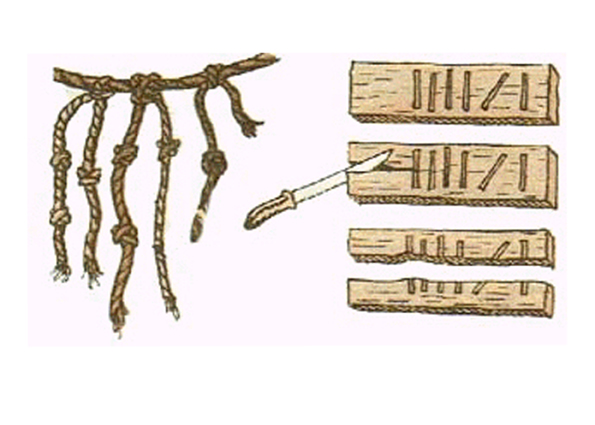 Нет, очень трудно (могли забыть сделать узелок или зарубку)Нет, потому что начинался год летом и не с начала месяца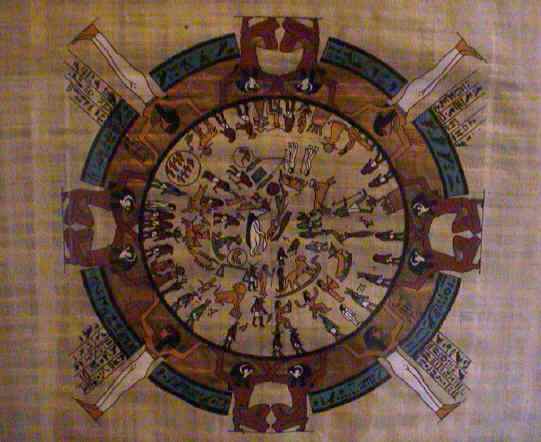 Историю появления календаряУзнать, что такое календарь, как его изобрели и для чего он нуженЕще нет, не сказали, для чего нужен Мнения детейКалендарь нужен, чтобы планировать делаДа Узнать какие бывают календариОтветы детейКалендарь. С. 134Читают диалогПравила работы в пареПравила работы в паре: слушать друг друга, распределять роли, прийти к единому мнению, оценить работу товарищаКакие виды календарей тебе известны? Объясни их назначенияПлакатный          ОтрывнойКарманный          ПерекиднойКалендарь-ежедневникУзнать, какие бывают виды календарейНаучиться пользоваться календаремЯнваря12 месяцевсоответствующий столбик и строку.вторник23 апреля- 5 воскресенийЧерным – рабочие дни, красным – выходные и праздники- 1-6 января – новогодние каникулы7 января – рождество23 февраля – день защитников отечества8 марта – международный женский день1 мая – праздник весны и труда9 мая – день победы12 июня – день России 4 ноября – день народного единства56Применение нового знанияСамостоятельная работа Ну что ж, теперь вы поработаете с календарем самостоятельно. Мы вновь отправляемся в прошлое. Ответьте письменно на вопросы, выполните записи в нашем бортовом журнале. Работать будем по вариантам – 1 вариант отвечает на два вопроса над календарем, второй вариант – на два вопроса после календаря. По какому критерию сможем себя оценить? Время работы ограничено – у вас есть 2 минуты.1 вариант:- Узнай по нарисованному календарю, каким днем недели было 1 января; А 10 февраля?2 вариант:Каким числом является второе воскресенье февраля? А третий понедельник марта?Проверьте себя (проверка с доской). По критерию оцените выполнение работыЧто ж, давайте вернемся из прошлого в настоящее. - Найдите, в какой день недели будет ваш День Рождения?- Эти дни отмечены красным цветом?- Почему? - Вспомните, в начале урока мы говорили, какие дни обозначаются в календаре красным цветом? Попробуем проверить, что вы запомнили с урока.У вас на столах есть карточки с тестом. Выполните эти задания самостоятельно. Обратим внимание на 6 вопрос. Какой ответ вы получили? Почему разные ответы?Эти карточки вложите в свои бортовой журнал, за них вы получите отметки.  Давайте вернемся к плану. Чему мы хотели научиться?Нам удалось с ней справиться? Почему?Давайте подумаем, какую цель мы можем  поставить перед собой на следующий урок? № 3, с. 135Умение пользоваться календаремУчащиеся выполняют работу по календарю Нет Потому что людей очень много и дни рождения у всех в разные дниВыходные, многие праздники и исторические события.Приходят к выводу, что еще не все узнали о праздничных и выходных дняхНаучиться пользоваться календарем Не совсем – не все задания выполнили верноПродолжить работу с календаремПрименение нового знанияСамостоятельная работа Ну что ж, теперь вы поработаете с календарем самостоятельно. Мы вновь отправляемся в прошлое. Ответьте письменно на вопросы, выполните записи в нашем бортовом журнале. Работать будем по вариантам – 1 вариант отвечает на два вопроса над календарем, второй вариант – на два вопроса после календаря. По какому критерию сможем себя оценить? Время работы ограничено – у вас есть 2 минуты.1 вариант:- Узнай по нарисованному календарю, каким днем недели было 1 января; А 10 февраля?2 вариант:Каким числом является второе воскресенье февраля? А третий понедельник марта?Проверьте себя (проверка с доской). По критерию оцените выполнение работыЧто ж, давайте вернемся из прошлого в настоящее. - Найдите, в какой день недели будет ваш День Рождения?- Эти дни отмечены красным цветом?- Почему? - Вспомните, в начале урока мы говорили, какие дни обозначаются в календаре красным цветом? Попробуем проверить, что вы запомнили с урока.У вас на столах есть карточки с тестом. Выполните эти задания самостоятельно. Обратим внимание на 6 вопрос. Какой ответ вы получили? Почему разные ответы?Эти карточки вложите в свои бортовой журнал, за них вы получите отметки.  Давайте вернемся к плану. Чему мы хотели научиться?Нам удалось с ней справиться? Почему?Давайте подумаем, какую цель мы можем  поставить перед собой на следующий урок? № 3, с. 135Умение пользоваться календаремУчащиеся выполняют работу по календарю Нет Потому что людей очень много и дни рождения у всех в разные дниВыходные, многие праздники и исторические события.Приходят к выводу, что еще не все узнали о праздничных и выходных дняхНаучиться пользоваться календарем Не совсем – не все задания выполнили верноПродолжить работу с календарем7Обобщение изученного материала и включение новых знаний в системуВернемся к началу урока, как вы думаете, ребята, сможете ли вы теперь каждый день безошибочно отвечать на вопрос, с которого мы начали сегодняшний урок?Как вы можете использовать знания, полученные на сегодняшнем уроке в жизни? А как вы думаете, важно ли уметь хорошо пользоваться календарем? Да Вспомнить число, помнить про праздники, события, знать, когда выходные, когда каникулы, планировать свои делаЕсли умеешь пользоваться календарем,  можешь быстро и легко ответить на вопросы8Рефлексия, итог урокаЧто ж, кончается урокУслышим скоро мы звонок,Давайте подведем итог!Вернемся к цели нашего урока. Все ли задачи урока мы с вами решили? Как мы это делали? Продолжите предложения:Мне понравилось…Мне захотелось…Сегодня я узнал…Теперь я умею…Я могу научить других…Запишите домашнее задание: - кто уверен, что очень хорошо разобрался с темой - № 3, с. 139 (У)- те, кто пока сомневается в своих силах, кому еще нужно потренироваться - № 2, с 139 (У) Эти календарики я дарю вам, на следующем уроке они нам с вами еще понадобятся! Спасибо большое за работу! Урок окончен!Научиться применять календарь в повседневной жизни Все задачи решилиРаботали самостоятельно, в паре, использовали календарь, выполнили тестФ.И. ученикаНазвание работы Краткая аннотация работы Арчебасов ВячеславИсследовательская работа «Нужна ли школьная форма» (сертификат участника межшкольной научно-практической конференции «Открытие 2013»Работа выполнена учеником 2 класса. В результате исследования учащийся подробно рассказал  об интересных фактах из истории возникновения школьной формы и необходимости ее введения.Жуковина КсенияИсследовательская работа «Мой зеленый уголок»Работа выполнена ученицей 2 класса. В результате исследований ученица обнаружила интересные факты из жизни комнатных растений. Девочка подробно рассказала о своих комнатных растениях  и пользе, которую они приносят.Чередниченко ВалерияПроект «Волшебный мир театра»Работа выполнена ученицей 2 класса. Девочка подробно рассказала об истории создания Ставропольского академического театра драмы имени Лермонтова. Весь доклад сопровождался красочным иллюстративным материалом.Уваров АртемМеждународный дистанционный Турнир первоклассников – 2012(лауреат турнира)Название сайтаАдресИнтернет – государство учителейhttp://www.intergu.ru/Центр дистанционного обученияhttp://www.eidos.ru/journal/2009/0830-4.htmУч.порталhttp://www.uchportal.ru/load/88Про школуhttp://www.proshkolu.ru/МетодистыСодружество учителейhttp://metodisty.ru/m/groups/view/nachalnaya_shkolaУчителюhttp://uchitelu.net/media/3441 сентябряhttp://nsc.1september.ru/urok/Российский общеобразовательный порталhttp://www.school.edu.ru/catalog.asp?cat_ob_no=52Педагогикаhttp://paidagogos.com/?p=124Зауч инфоhttp://www.zavuch.info/К урокуhttp://k-yroky.ru/load/88-1-0-7638Рус.эду. Архив материаловhttp://www.ege.edu.ru/Единая коллекция цифровых образовательных ресурсовhttp://school-collection.edu.ru/Пед .совет.http://pedsovet.su/load/14-1-0-6495О детствеhttp://www.odetstve.ru/forteachers/primaryschool/ruslang/11502.html- Учительская газетаhttp://www.ug.ru/sub4 ступениhttp://www.4stupeni.ru/index.php?do=registerСовенок www.covenok.ruСайт учителя начальных классов Григорян О.В. «Учимся вместе»http://olesya770777.ucoz.ru/http://nsportal.ru/user/179051,Учитель: Размахнина Ольга Михайловна,учитель начальных классовизБушкаИвАнушкАсамоБранкаКАщеевналЯгушкаГуслиступАРефлексия урока.Отзыв об уроке: доволен ли ты как прошёл урок?Да - 100 % учащихся-было ли тебе интересно?Да - 100%-сумел ли ты закрепить свои знания?Да - 100%- сумел ли ты показать свои знания? Да - 95%Формируемые отношения1-ый этап2-ой этап3-й этап4-й этапОтношение к со-держанию учеб-ного материалаНаиболее легкий занимательный ма-териал независимо от его важности, значимостиЗанимательный ма-териал, касающийся сущности изучаемо-гоСущественный, важный, но не привлекательный материалОтношение к процессу учения (усвоения зна-ний)Действует учитель--ученик только воспринимаетВедущим остается учитель, ученик участвует в отдель-ных звеньях процес-саВедущим ста-новится ученик, учитель участвует в отдельных зве-ньях процессаУченик действует самостоя-тельноОтношение к се-бе, своим силамПоощрение успе-хов в учебе, не требующей усилийПоощрение успеха к работе, требующих некоторых усилийПоощрение ус-пеха в работе, требующий зна-чительных усилийОтношение к учителю (коллек-тиву)Подчеркнутая объективность, нейтралитетДоброжелательность,внимание, личное расположение, по-мощь, сочувствиеИспользование суждения наряду с доброжелатель-ностью, помощью и др.Этапы урокаАкценты в обучении121. В процессе кон-троля за подготовлен-ностью учащихсяСпециально контролировать усвоение вопросов, обычно вызывающих у учащихся наибольшее затруднение. Тщательно анализировать и систематизировать ошибки, допускаемые учениками в устных ответах, письменных работах, выявить типичные для касса и концентрировать внимание на их устранение. Контролировать усвоение материала учениками, пропустившие предыдущие уроки. По окончанию разделения темы или раздела обобщать итоги усвоение основных понятий, законов, правил, умений и навыков школьниками, выявить причины отставания.2. При изложения нового материала.Обязательно проверять в ходе урока степень понимания учащимися основных элементов излагаемого материала. Стимулировать вопросы со стороны учащихся при затруднениях в усвоении учебного материала. Применять средства поддержания интереса к усвоению знаний. Обеспечивать разнообразие методов обучения, позволяющих всем учащихся активно усваивать материал.3. В ходе самостоя-тельной работы уча-щихся на урокеПодбирать самостоятельной работы задания по наиболее существенным, сложным и трудным разделам учебного материала, стремясь меньшим числом упражнений, но поданных в определенной системе, достичь большего эффекта. включать в содержание самостоятельной работы на упражнение по устранению ошибок, допущенных при ответах и в письменных работах. Инструктировать о порядке выполнения работы. Стимулировать постановку вопросов к учителю при затруднениях в самостоятельной работе. Умело оказывать помощь ученикам в работе, всемерно развивать их самостоятельность. Учить умениям планировать работу, выполняя ее в должном темпе и осуществлять контроль.4. При организации самостоятельной ра-боты вне классаОбеспечить в ходе домашней работы повторения пройденного, концентрируя внимание на наиболее существенных элементах программы, вызывающих обычно наиболее затруднения. Систематически давать домашнее задания по работе над типичными ошибками. Четко инструктировать учащихся о порядке выполнения домашних работ, проверять степень понимания этих инструкций слабоуспевающими школьниками. Согласовать объем домашних заданий с другими учителями класса, исключая перегрузку, особенно слабоуспевающих учеников.Этапы урокаВиды помощи в ученииВ процессе контроля за подготовленностью учащихсяСоздание атмосферы особой доброжелательности при опросеСнижение темпа опроса, разрешение дольше готовиться у доскиПредложения учащимся примерного плана ответаРазрешение пользоваться наглядными пособиями помогающими излагать суть явленияСтимулирование оценкой, подбадриванием, похвалойПри изложении нового материалаПрименение мер поддержания интереса к слабоуспевающим с вопросами, выясняющими степень понимания ими учебного материалаПривлечение их в качестве помощников при подготовке приборов, опытов и т.д.Привлечение к высказыванию предложения при проблемном обучении, к выводам и обобщениям  или объяснению сути проблемы, высказанной сильным ученикомВ ходе самостоятель-ной работы на урокеРазбивка заданий на дозы, этапы, выделение в сложных заданиях ряда простых, ссылка на аналогичное задание, выполненное ранееНапоминание приема и способа выполнения заданияУказание на необходимость актуализировать то или иное правилоСсылка на правила и свойства, которые необходимы для решения задач, упражненийИнструктирование о рациональных путях выполнения заданий, требованиях к их оформлениюСтимулирование самостоятельных действий слабоуспевающихБолее тщательный контроль за их деятельностью, указание на ошибки, проверка, исправленияПри организации са-мостоятельной работыВыбор для групп слабоуспевающих наиболее рациональной системы упражнений, а не механическое увеличение их числаБолее подробное объяснение последовательности выполнения заданияПредупреждение о возможных затруднениях, использование карточек-консультаций, карточек с направляющим планом действий2010-2011 год4 б класс2010-2011 год4 б класс2011-2012 год1 б класс2011-2012 год1 б класс2012-2013 год2 б класс2012-2013 год2 б классВсего обучающихсяКол-во детей, состоящих на учёте в ПДНВсего обучающихсяКол-во детей, состоящих на учёте в ПДНВсего обучающихсяКол-во детей, состоящих на учёте в ПДН23нет23нет21нетГруппы критерий Критерии, определяющие «группу риска»Ф.И. ученикаМедицинскиеИмеют хронические заболевания внутренних органов 	 Имеют проблемы с органами слуха, зрения, речи 	 Часто и длительно болеют 	 Состоит на учете у психоневропотолога 	 Перенесли сложные медицинские операции 	 Перенесли стрессы 	 Леворукие дети (левша) 	 Другое 	 Социальные 	Живут в асоциальной семье (пренебрежительное или агрессивное) отношение к ребенку 	 Живут в малообеспеченной семье 	 В семье беженцев, переселенцев (проблемы адаптации и языковые) 	 Проблемы адаптации при смене местожительства, школы, класса.Самовольный уход из дома 	Другое 	 Учебно-педагогическиеИмеют стойкую неуспеваемость 	Пропуски занятий без уважительных причин 	Пропускают отдельные предметы без уважительных причин 	 ПоведенческиеНарушение поведения 	 Трудности во взаимоотношениях со сверстниками и родителями  Повышенная тревожность 	 Употребление наркотических веществТабакокурение 	Токсикомания 	 Гиперактивность 	 Другое 	 2010-2011 год4 б класс2010-2011 год4 б класс2011-2012 год1 б класс2011-2012 год1 б класс2012-2013 год2 б класс2012-2013 год2 б классВсего пропущенных уроковКол-во пропусков без уважительной причиныВсего пропущенных уроковКол-во пропусков без уважительной причиныВсего пропущенных уроковКол-во пропусков без уважительной причины163нет116нет78нетВид работыКогда?Зачем? Что?Как?Работа на урокеПри выявлении стадии развития, на которой находятся ученик, определении зоны его ближайшего развития. Регулярно устанавливать, как учащийся осваивает предмет, фиксировать результаты, диагностировать.Для предотвращения отставания в умственном развитии, для своевременного усвоения предмета.1. Создание микроклимата в классе.2. Алгоритмизация действий3. Предотвращение пробелов в знаниях, связанных с пропусками.4. Удержание интереса.5. Формирование мотивации к обучению.1. Контрольная карта.2. Включать в работу (фронтальный опрос).3. Работа в группах, подготовительные консультации, уроки коррекции знаний.4. Опорные конспекты.5. Памятки по предметам.6. Карточки, работа в парах.Внеурочная деятельностьПри возникновении затруднений:1. В изучении нового материала.2. При выявлении пробелов в знаниях.Для:1.Предупреждения неуспеваемости.2. Ликвидация выявленных пробелов в зна-ниях.3.Формирование мотивации, интереса к учебе. Индивидуально- личностный подход в работе со слабоуспевающими учащимися.1.Индивидуальные и групповые консультации.2. Оказание помощи при выполнении домашнего задания (карточки, инструкции, помощь сильных учеников).3. Участие в предметных кружках, творческие заданияВоспитательная работа	Регулярно опираясь на контроль со стороны учителей-предметников.1.Формирование личности школьника.2.Формирование мотивации, интереса к учебе.1.Индивидуально-личностный подход.2. Создание культурной среды.1. Вовлечение в кружки, турпоходы, КТД, дни самоуправления.2. Проведение классных часов.3. Создание предметно-пространственной среды школы, отвечающей воспитательным задачам.4. Опора на хобби.Аналитическая справкаГлобальные изменения в современном обществе требуют корректировки содержательных, методических, технологических аспектов образования. Полного пересмотра прежних ценностных приоритетов, целевых установок и педагогических средств.Технология классно-урочной системы на протяжении столетий оказывалась наиболее эффективной для массовой передачи знаний, умений и навыков молодому поколению. Происходящие в современности изменения в общественной жизни требуют развитие новых способов образования, педагогических технологий, имеющих дело с индивидуальным развитием личности, творческой инициацией. Акцент переносится на воспитание подлинно свободной личности, формирование у детей способности самостоятельно мыслить, добывать и применять знания, тщательно обдумывать принимаемые решения и четко планировать действия, эффективно сотрудничать в разнообразных по составу и профилю группах.Младшим школьникам очень нравится работать в группах, поэтому на каждом из своих уроков я стараюсь применять эту форму работы на разных этапах урока.      Эту форму работы я использую уже несколько лет. За последние годы узнала много различных методов групповой формы работы и использую их на своих уроках в начальных классах.    На уроках литературы очень хорошо подходит метод критического мышления «Шесть шляп». На уроке русского языка и математики я часто использую метод «Аквариум», пробовала метод «Броуновского движения», детям очень понравилось, эффективность этого метода увидела уже на следующем уроке, когда учащиеся на другом уроке показали хорошие знания по закреплению темы прошлого урока.     На уроках математики очень популярное задание «Найди ошибку» в группе проходит быстрее и интереснее. Дети стараются объяснить свою точку зрения, доказывают опираясь на полученные знания. Многие слабые ученики, не усвоив тему с первого урока, надо сказать, что в классах сельских школ, слабых учеников не так уж и мало, именно здесь понимают материал гораздо лучше.      В групповых формах работы учитель ставит сильных учеников в такие условия, что им приходится объяснять тему ещё раз, благодаря этому они запоминают прочнее, закладывают в долговременную память новый материал, а слабые ученики начинают осознавать этот материал. Нам известно, что сильные ученики, часто хватают поверхность знаний, схватывая на лету, такие знания быстро забываются. Слабые учащиеся, осознав новый материал, откладывают его в долговременную память. Как показывает практика: контрольные работы за год и на остаточные знания дети пишут плохо, на мой взгляд, только потому, что в своё время знания прочно не вошли в их память. Я думаю, что необходимо использовать групповые методы работы на всех уроках в начальной школе, ведь они способствуют прочному усвоению знаний учащихся.      Важно посадить детей в классе так, чтобы группы были равносильными и неконфликтными. От этого зависит эффективность работы группы. Учитель же здесь играет главную роль, он должен быть тонким психологом и руководителем. Я считаю, что группы должны меняться, хотя бы раз в четверть. В своём классе я это делаю ежемесячно, это для здоровья физического и психологического очень необходимо. Сейчас мои ученики учатся во 2 классе, они сами напоминают мне о том, что пошёл месяц и пора их пересадить, а в 1 классе  учителю самому надо следить за этим. Не только дети, но и учитель выигрывает от того, что дети постоянно меняют соседей по парте. Кажется, такая мелочь, но моя практика показывает, что эффективность работы класса возрастает от того, что дети меняют круг общения со сменой места в классе, учащиеся хотят общения друг с другом, напрямую сказать стесняются, но учитель, замечая привязанности детей или наоборот антипатии своих учеников, должен во время принимать меры. Тут то и приходит на помощь смена места парты учениками.      Благодаря методам групповой работы, ребята учатся объяснять, доказывать свою точку зрения, выражать свои мысли, учатся слушать и слышать друг друга. Сначала более шустрые, более уверенные ребята подавляют остальных, не замечая и не прислушиваясь к мнению других, но когда принимают не правильное решение неоднократно, начинают задумываться, а всегда ли я прав. Здесь должен быть начеку учитель. Именно он указывает детям на то, что правильная версия была в их группе, но её не услышали, потому что не настоял говорящий и не смог убедить более уверенного в своей правоте соперника. Как показывает мне моя практика, со временем более уверенный в себе ученик начинает прислушиваться к мнению других, а не уверенный учится доказывать свою точку зрения твёрже и настойчивее. К нему начинают прислушиваться все члены группы, а позднее и весь класс. Так дети учатся быть уверенными в своих знаниях и умениях, но не самоуверенными.   Хочется отметить, что учителю иногда бывает сложно «разрулить» неверно начатое рассуждение в группе, важно заметить неверный ход мыслей ребят на начальной стадии, либо внимательно следить, за тем как продвигается процесс работы в группе. Учителю необходимо быть всегда готовым прийти на помощь ученикам, не навязывая своего решения. Учителю же нужно правильно подбирать задания для групповой работы, чтобы это было и интересно и нужно для усвоения нового или повторения пройденного материала. 1.Повышение предметной квалификации педагогов в системе курсовой подготовки ВГИПК и ПРО (вне рабочего места).1.Повышение предметной квалификации педагогов в системе курсовой подготовки ВГИПК и ПРО (вне рабочего места).1.Повышение предметной квалификации педагогов в системе курсовой подготовки ВГИПК и ПРО (вне рабочего места).1.Повышение предметной квалификации педагогов в системе курсовой подготовки ВГИПК и ПРО (вне рабочего места).Место проведения курсовМесто проведения курсовГодПроблематика курсовСКИПКРОСКИПКРО2011Краткосрочные курсы повышения квалификации с 20.01.201г. по 04.02.2011 г. в ГОУ ДПО «Ставропольский краевой институт повышения квалификации работников образования» по теме: «Федеральные государственные образовательные стандарты второго поколения как условие совершенствования качества образования в современной школе» в объёме 72 часов;20092009Курсы повышения квалификации по проблеме «Дорожная безопасность: обучение и воспитание младшего школьника» Курсы повышения квалификации по проблеме «Дорожная безопасность: обучение и воспитание младшего школьника» 2.Повышение предметной квалификации педагогов в системе методической работы2.Повышение предметной квалификации педагогов в системе методической работы2.Повышение предметной квалификации педагогов в системе методической работы2.Повышение предметной квалификации педагогов в системе методической работыСКИПКРОСКИПКРО20102010Курсы повышения квалификации по проблеме «Актуальные проблемы теории и методики преподавания русского языка и литературы в рамках стратегического развития образования» Каждую четверть   Диагностирование труда   Диагностирование труда   Диагностирование труда2009 год2010 год2011 год2012 год2013 годТеоретические семинары: 1.«Применение ИКТ на уроках в начальной школе »2. «Здоровьесберегающие технологии на уроках в начальной школе»3. «Личностно-ориентированное образование в начальной школе»4. Моделирование форм уроков различной целевой направленности  при использовании технологии деятельностного метода.5. «Применение технологии деятельностного метода обучения в образовательном процессе».Теоретические семинары: 1.«Применение ИКТ на уроках в начальной школе »2. «Здоровьесберегающие технологии на уроках в начальной школе»3. «Личностно-ориентированное образование в начальной школе»4. Моделирование форм уроков различной целевой направленности  при использовании технологии деятельностного метода.5. «Применение технологии деятельностного метода обучения в образовательном процессе».Теоретические семинары: 1.«Применение ИКТ на уроках в начальной школе »2. «Здоровьесберегающие технологии на уроках в начальной школе»3. «Личностно-ориентированное образование в начальной школе»4. Моделирование форм уроков различной целевой направленности  при использовании технологии деятельностного метода.5. «Применение технологии деятельностного метода обучения в образовательном процессе».2010 год2011 год2012 год2013 годПрактическо-ориентированные семинары:1. Выступление на краевом августовском семинаре учителей по теме: «Использование инновационных образовательных технологий в начальной школе»2. Краевой семинар «Учебно – методический комплект «Перспективная – начальная школа» в реализации основной образовательной программы начального общего образования»3. Выступление на районном  МО учителей начальных классов по теме: «Применение технологии деятельностного метода обучения в образовательном процессе».4. Выступление  на педагогическом совете школы: «Из опыта работы по УМК «Перспективная начальная школа» и его реализации в обновлении содержания начального общего образования в контексте ФГОС»Практическо-ориентированные семинары:1. Выступление на краевом августовском семинаре учителей по теме: «Использование инновационных образовательных технологий в начальной школе»2. Краевой семинар «Учебно – методический комплект «Перспективная – начальная школа» в реализации основной образовательной программы начального общего образования»3. Выступление на районном  МО учителей начальных классов по теме: «Применение технологии деятельностного метода обучения в образовательном процессе».4. Выступление  на педагогическом совете школы: «Из опыта работы по УМК «Перспективная начальная школа» и его реализации в обновлении содержания начального общего образования в контексте ФГОС»Практическо-ориентированные семинары:1. Выступление на краевом августовском семинаре учителей по теме: «Использование инновационных образовательных технологий в начальной школе»2. Краевой семинар «Учебно – методический комплект «Перспективная – начальная школа» в реализации основной образовательной программы начального общего образования»3. Выступление на районном  МО учителей начальных классов по теме: «Применение технологии деятельностного метода обучения в образовательном процессе».4. Выступление  на педагогическом совете школы: «Из опыта работы по УМК «Перспективная начальная школа» и его реализации в обновлении содержания начального общего образования в контексте ФГОС»3.Становление информационно-компьютерной компетентности учителя3.Становление информационно-компьютерной компетентности учителя3.Становление информационно-компьютерной компетентности учителя3.Становление информационно-компьютерной компетентности учителя2013г 2012г.Размещение материала в сети Интернет на сайтах:1.Сеть творческих учителей «Четыре ступени»2. Сайт InfoUrok.ru3. бесплатного школьного портала «ProШколу.ru»4. http://www.prodlenka.org/Изучение материалов  через сеть Интернета2013г 2012г.Интеграция компьютерных технологий в преподавание предметовСоздание мультимидийных  презентаций к урокам выполняются с 2006г.4.Развитие педагогических умений через деятельность в рамках групп сотрудничества4.Развитие педагогических умений через деятельность в рамках групп сотрудничества2010-2011 гг.2011-2012 гг.2012-2013 гг.1.Проект МО учителей начальной школы «Россия – Родина моя»2. Проект  «Дети России»3.Проект «Они защищали Родину»2010-2011 гг.2011-2012 гг.2012-2013 гг.По теме « Портфолио достижений учащихся»5.Развитие исследовательских умений в процессе инновационной деятельности5.Развитие исследовательских умений в процессе инновационной деятельностиВыполнение индивидуальных программ:«Исследовательская деятельность младших школьников как средство их интеллектуально-творческого развития»Совместная с учащимися творчески-исследовательская работа (НОУ, проекты):Исследовательская работа «Нужна ли нам школьная форма» Проект «Мой зеленый уголок»Проект «Волшебный мир театра»6.Освоение педагогами ценного продуктивного опыта, приспособление новых знаний для решения собственных проблем, проверка действительности методических идей на практике может осуществляться в форме профессиональных конкурсов6.Освоение педагогами ценного продуктивного опыта, приспособление новых знаний для решения собственных проблем, проверка действительности методических идей на практике может осуществляться в форме профессиональных конкурсов2012 г.20122013 г.2013г.Всероссийский творческий конкурс для педагогов дистанционного образовательного портала «Продленка» «Век живи, век учись!» (номинация: современный учитель)Участие в проведении международного дистанционного Турнира первоклассников-2012.Участие в проекте взаимовыручки для учителей InfoUrokУчастие в проекте «Источник знаний» интернет-портала ProШколу.ru    Общественная деятельность педагога    Общественная деятельность педагога2008 год,2011 год Председатель участковой избирательной комиссии  избирательного участка №74 Октябрьского района города СтаврополяДокумент об окончании Год Количество часов, проблематика курсов Удостоверение о краткосрочном повышении квалификации, СКИПКРО2011Краткосрочные курсы повышения квалификации с 20.01.201г. по 04.02.2011 г. в ГОУ ДПО «Ставропольский краевой институт повышения квалификации работников образования» по теме: «Федеральные государственные образовательные стандарты второго поколения как условие совершенствования качества образования в современной школе» в объёме 72 часов;Критерии2010-2011учебный год2011-2012учебный год2012-2013учебный годУспеваемость100%100%100%Отсутствие преступлений и правонарушенийотсутствуютотсутствуютотсутствуютУчащиеся, стоящие на учёте в школе, в органах внутренних делнетнетнетСемьи, стоящие на учете в школе, в органах внутренних делнетнетнетЗанятость учащихся во внеурочное время100%100%100%Включенность в классные дела100%100%100%Включенность в общешкольные дела60%76%89%Уровень удовлетворенностивысокийвысокийвысокийПоказатели развитияПризнаки проявления развития коллективаПризнаки проявления развития коллективаПризнаки проявления развития коллективаПоказатели развитияЯрко проявляютсяПроявляютсяСлабо проявляютсяСамоуправлениеОрганы самоуправления руководят преимущественно по инструкции учителя.Общественное мнениеБольшинство учащихся приходят к правильному решению вопросов.Дисциплина и взаимная требовательность.Разумные требования предъявляются и принимаются незначительным меньшинством, преимущественно активом.Стремление к общению в свободное время.Большинство стремятся к общению и преимущественно общаются с товарищами по классу.Дружба и взаимопомощь.В классе наблюдаются доброжелательные отношения в основном между всеми, учащиеся в нужную минуту приходят на помощь друг другу.Творческое самовыражение личности.Большинство учащихся посещают кружки, секции.Участие в проведении внеклассных мероприятий.Участие в проведении внеклассных мероприятий.Участие в проведении внеклассных мероприятий.Форма представления опытатемауровеньГородская игра (2010 г.), посвященная 65-летию Великой Победы «Путешествие по Экограду»Краевой(грамота)Краевой конкурс-выставка творческих работ, посвященный 60-летию юннатского движения в Ставропольском крае (2012 г.)«Осенние чудеса – 2012»Краевой(благодарственное письмо)Открытый классный час (2012 г.)Конкурс чтецов по теме «Здравствуй, зимушка-зима!»школьныйОткрытый классный час (2012 г.)Без друзей человек не может быть счастлившкольныйОткрытый классный час (2013 г.)Выставка рисунков «Хорошие поступки мои и моих друзей»школьныйОткрытый классный час (2013 г.)Конкурс плакатов по теме «Я за здоровый образ жизни»школьныйМесяц№ занятияТематика занятияДатаДатаМесяц№ занятияТематика занятияПо плануФактическаясентябрь1-2Из истории математики.сентябрь3-4Математические ребусы. Головоломки.октябрь5-6Математические сказки и загадки.октябрь7-8Стихи, задачи – смекалки, занимательные задания.ноябрь9-10Задачи, развивающие кругозор.ноябрь11-12Задачи в стихах (Задачи –шутки, задачи – игры, шарады)декабрь12-13Математический КВН декабрь14-15«Думай, считай, отгадывай» - логические задачи.январь16-17Текстовые задачи –  (математические игры, выигрышные ситуации).январь18-19Геометрические задачи.  Занимательные задачи.февраль20-21Игры с числами «Лесенка», «Поезд», «Ромашка»февраль22-23Математическое соревнование «Кто быстрее?»март24-25Текстовые задачи.март26-27Геометрические задачи.апрель28-29Задания развивающего характера.Развитие памяти и внимания.Кроссворды.апрель30-31Итоговые  занятия. Подготовка к олимпиаде. Устная олимпиада.май31-34Повторение. Резерв.Год Наименование 2009-2010 Открытие Недели начальной школы.Выпуск математической газетыУрок математики по программе «Перспективная начальная школа» 2 класс. Тема урока: Учимся пользоваться календарем.Закрытие Недели начальной школы2010-2011«Приключения в царстве  Математики» - задания, конкурсы, викторина (среди уч-ся 3-х классов).Выпуск тематической стенгазетыВикторина «Три клада у природы»Урок-путешествие в историю,  посвящённый 65- летию Победы                России в годы Великой Отечественной войны2011-2012КВН «Умники и умницы» (среди уч-ся 4-х классов)Открытый урок ООМ «О царствах живой природы»Выставка творческих работ учащихся 2012-2013Устный журнал по математике «Что? Где? Когда»Открытый урок по окружающему миру Погода и климат» № п/пСтатус Предмет деятельности Год 1Член школьного методического объединения учителей начальных классовРаспространение и обобщение личного педагогического опытас 01.09.06 г.2Член школьного координационного Совета по внедрению ФГОС в начальной школе в МБОУ СОШ №32Обеспечение консультативно-методической помощи по внедрению ФГОС второго поколения в образовательный процесс начальной школы МБОУ СОШ № 32с 06.09.10 г.3Член школьного координационного Совета по внедрению ФГОС в начальной школе в МБОУ СОШ №32 в переходный периодРазработка механизмов контроля образовательного процесса и оценки его результатов; обеспечение программно-методического сопровожденияс 05.10.10 г.4Ответственный организатор аудитории по проведению  ЕГЭ		С 2010г.Задачи и содержание деятельностиСроки начало- окончаниеФорма представления результатов работыГде и кем и когда заслушивается отчет о выполнении работы1. Участие в проведении заседаний методического объединения учителей начальных классовОдин раз в четверть по плану ШМРАнализ по итогам работы за годЗаседание ШМО, май2. . Участие в проведении  районных заседаний методического объединения учителей начальных классовАвгуст , январьДоклад «применение ИКТ на уроках в начальной школе».2.Открытый урок по теме на районном уровне.Заседание  районного методического объединения3. Участие в едином методическом дне школы1 раз в четвертьЗаседание ШМО4. Участие в работе  педагогического совета школы.ДекабрьСообщение «Модель выпускника начальной школы»Пед. коллектив школы.УровеньпроведенияМероприятие, дата, местопроведениеФорма участия     крайКраевой семинар «Учебно – методический комплект «Перспективная – начальная школа» в реализации основной образовательной программы начального общего образования»Доклад      крайРайонный семинар учителей по теме «Организация проектной деятельности в начальной школе»»Открытый урок по теме: «Календарь»     крайСеминар классных руководителей Доклад по теме «Духовно-нравственное воспитание учащихся, лично-развивающего диалога учителей»     крайРайонный семинар учителей начальных классов по теме: «Современный урок в соответствии с требованиями ФГОС».Участие     крайРайонный семинар учителей начальных классов по теме: «Современный урок в соответствии с требованиями ФГОС».Участие     крайРайонное МО учителей начальных классовДоклад по теме ««Применение технологии деятельностного метода обучения в образовательном процессе».     крайДатаТема выступления2010-2011 Протокол№2 от 23.11.2010«Использование инновационных образовательных технологий в начальной школе»2011-2012 Протокол№1 от 08.09.2011                            Утверждение плана работы МО «Начальная школа» на2011-2012 учебный год. Обсуждение новой темы на 2011-2012 учебный год. «УМК «Перспективная начальная школа» и его реализации в обновлении содержания начального общего образования в контексте ФГОС»2011-2012 Протокол№2 от 16.12.2011 «Применение технологии деятельностного метода обучения в образовательном процессе».2011-2012 Протокол№3 от 12.02.2012«Современный урок в начальной школе с позиций формирования УУД»2011-2012 Протокол№4 от 16.03.2012«Соответствие УМК «ПЕРСПЕКТИВНАЯ НАЧАЛЬНАЯ ШКОЛА» новым ФГОС»2012-2013 Протокол №1 от 05.09.2012Утверждение плана работы МО «Начальная школа» на 2012-2013 учебный год. Продолжить работу над методической темой прошлого года: «УМК «Перспективная начальная школа» и его реализации в обновлении содержания начального общего образования в контексте ФГОС»2012-2013 Протокол №2 от12.10. 2012«Коммуникативный подход к работе по развитию речи в начальной школе в свете требований ФГОС  2 поколения»№ Название используемой технологии Классы (группы).Обоснование применения. Имеющийся или прогнозируемый результат. 1          Технологии на основе  активизации и интенсификации деятельности учащихся. Начальные классы.Система обучения Л.В. Занкова предполагает проблемное обучение, игровые технологии, технология организации развивающих видов деятельности школьниковУ  учащихся формируются обобщённые интеллектуальные умения: умение анализировать сложившуюся ситуацию и делать выводы;ных ситуаций и активную самостародуктивной, своевременной. видеть разные функции одного и того же объекта; устанавливать связи объекта с другим выделять существенные признаки; сравнивать объекты; классифицировать их; обобщать наблюдаемые явления; переносить известные способы деятельности  в другие условия.2.Технология « Шаг за шагом»Начальные классы.Обучение  по технологии «Шаг за шагом» определяет следующие цели:Воспитать личность, которая будет учиться всю жизнь.Создать учебно–предметную среду, основанную на взаимном уважении и демократических принципах.Добиться того, чтобы каждый ребёнок приобрёл академические, художественные, этические  и практические навыки, необходимые для успешного участия в жизни демократичного общества, т.е. дать возможность всем ученикам получить разностороннее образование, научить детей учиться и жить в обществе, уметь решать проблемы завтрашнего дня.Умение сделать выбор сможет обеспечить развитие творческой инициативы и самостоятельности учащихся в обучении и будет способствовать осуществлению непосредственной связи между приобретением учащимися знаний и умений и применением их в решении практических задач. В будущем одним из вариантов свободного выбора, будет выбор изучаемых предметов самим учеником. 3.Информационно- коммуникационные технологииНачальные классыКомпьютерные технологии (обучающие программы, тесты, тренажеры), технологии мультимедиа  (мультимедийные презентации с использованием всего ряда визуальных эффектов), технологии программированного обучения(электронные учебники, книги,  энциклопедии, сеть Интернет).Применение технических средств обучения: компьютер, интерактивную доску, мультимедийный проектор. Технологии эти обогащают арсенал методических средств обучения, предоставляют педагогу богатый наглядный материал, позволяют разнообразить уроки, делая их интересными, и, естественно, способствуют лучшему усвоению знаний учащимися Информационные технологии в школе являются одним из инструментов повышения качества знаний учащихся. Особенно ярко это проявляется в следующих направлениях: Повысился интерес и учебная мотивация, наиболее ярко выражено развитие познавательных интересов  у учащихся .4.Технология коллективных творческих  дел (КТД)Начальные классы Младшие школьники предпочитают коллективные дела индивидуальной деятельности. Ребёнок приучается к труду, выполнению определённых обязанностей, к соблюдению правил и норм жизнедеятельности.1.Дети научились определять творческие задачи и проблемы. 2.Вырабатываются  ценности и идеалы  коллектива исходя из личностных интересов. 3.Создаются  условия включения детей в творческую деятельность, а так же условия для самоопределения детьми своей роли, характера поведения. 4.Оцениваются результаты коллективной деятельности с точки зрения каждого.Здоровьесберегающие технологииНачальные классыВ работе отдельного учителя здоровьесберегающие технологии можно представить как системно организованное на едином методическом фундаменте сочетание принципов педагогики сотрудничества, «эффективных» педагогических техник, элементов педагогического мастерства, направленных на достижение оптимальной психологической адаптированности школьника к образовательному процессу, заботу о сохранении его здоровья и воспитание у него личным примером культуры здоровья.На примере созданной модели инновационного класса «Здоровья»Можно сделать следующие выводы:- были созданы оптимальные гигиенические, экологические и другие
условия для образовательного процесса;- обеспечение  организации  образовательного процесса, предотвращающей формирование у учащихся дезадаптационных состояний: переутомления, гиподинамии, дистресса и т.п.;- обеспечение  школьников  в  период  их  пребывания  в  школе питанием,  способствующим  нормальной  работе  пищеварительной системы и обмену веществ в соответствии с современными медико-гигиеническими требованиями: включение   в  учебные   планы   школы   всех  классов   занятий, позволяющих целенаправленно подготовить учащихся к деятельности по сохранению и укреплению своего здоровья, сформировать у них культуру здоровья, воспитать стремление к ведению здорового образа жизни.3Тестовые технологииНачальные классыПодготовка к ЕГЭК девятому классу тесты не  вызывают затрудненийНазвание технологииКлассы,в которых используется технологияОбоснование примененияПолученный или прогнозируемый результатНовые стандарты1Переход обучения учащихся 1 класса по стандартам второго поколенияСоставление программ по предметам и программы «Внеурочная деятельность»Дидактическое обеспечение контрольно-оценочной деятельности1-4Проведение контрольных срезов, знаний и умений обучающихся по предметам начальной школы.Составление КИМов по предметам начальной школыИгровая технология1-11Активное участие обучающихся во всероссийских , краевых конкурсах, олимпиадах и играхСертификаты участников, дипломы победителей и подарки Информационные технологии1-11Проведение уроков и внеклассных мероприятий с использованием ИКТТестовая технология1-41. Разработка и проведение олимпиад по предметам начальной школы2.Позволяет быстрым и надежным способом проверить уровень и степень подготовки учащихся путем решения несложных заданий, выбора варианта ответа.3.Возможность быстрого оценивания результатов учащихся.Участие детей в олимпиадах школьного уровняУчащиеся сразу получают оценку, следовательно они могут оценить себя и скоординировать свою деятельность.3. Создан банк олимпиадных заданий по предметам.Проектная деятельность1-4Разработка проекта  «Нужна ли школьная форма»Участие в проектах обучающихся и их родителейПроблемный метод1-4Активное участие школьников в решении проблемы, сформулированной учителем в виде познавательной задачи.Учащиеся получают алгоритм решения, который они затем должны применить на практике при решении задач из различных предметных областей.